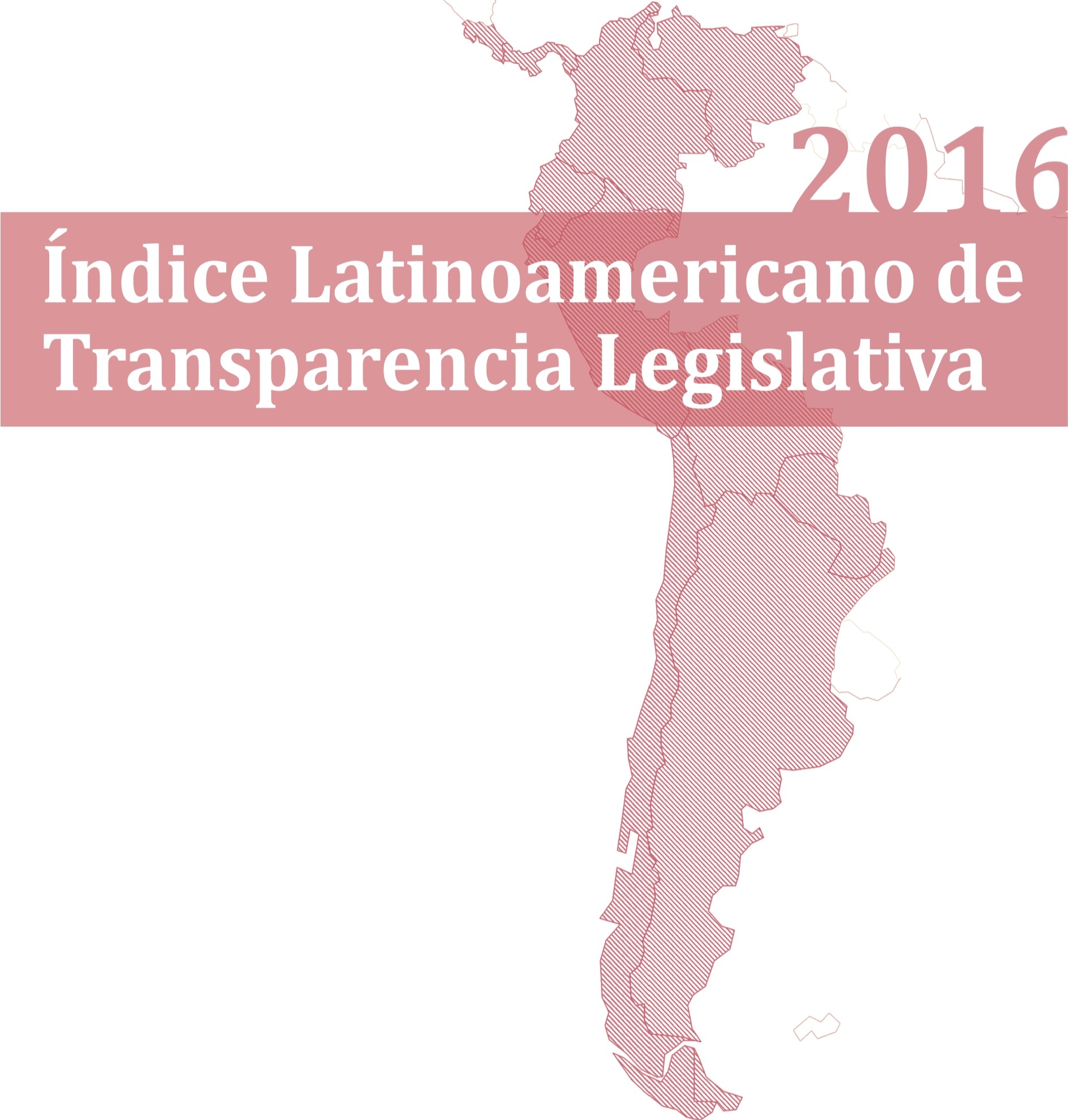 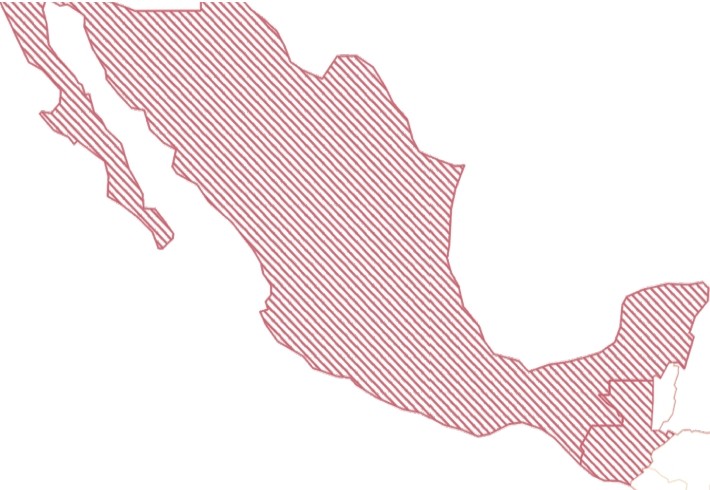 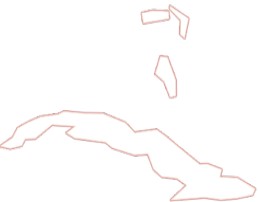 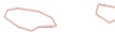 )!-...,-- ...indice.transparencialegislativa.org/	)(1••••••••.••.••••:••••••=••••••..	Red Latinoamericana por la:·/:'/ 	:• \\\.._ Transparencia legislativaÍndice ÍNDICE                                                                     1 1.    PRÓLOGO                                                                2 2.    INTRODUCCIÓN                                                           3 3.    METODOLOGÍA                                                            4 4.    PAÍSES EVALUADOS                                                      9 5.    COMENTARIOS SOBRE LOS RESULTADOS PARTICULARES A CADA PAÍS          17 6.    COMPARACIÓN EN RELACIÓN A 2014                                       43 7.    CONCLUSIONES                                                          55 8.    ANEXOS                                                                57 Anexo 1: Dimensiones e indicadores                                                                                                                                   57 Anexo 2: Dimensiones e indicadores por país                                                                                                                  64 11.PrólogoEn nombre de ParlAmericas, es un placer presentar el III Índice Latinoamericano de Transparencia   Legislativa.   Los   parlamentos   son   la  base   de   la  legitimidad   de   nuestras democracias,   representando   a   la   ciudadanía   y   asegurando   su   involucramiento   en   las decisiones   políticas   y  públicas.   Una  participación   ciudadana   efectiva   es  posible   cuando nuestros  parlamentos  garantizan  el  derecho  de  acceder  a  la  información  pública,  rinden cuentas,  crean  espacios  para  implicar  a  las  y  los  ciudadanos  en  la  toma  de  decisiones,  y cuando  se actúa con probidad  y ética. Debemos  abrir nuestras  legislaturas  para acercarnos más a la ciudadanía e incrementar la confianza en nuestras instituciones.La apertura legislativa es una prioridad para las y los parlamentarios  de ParlAmericas. En el2016, en colaboración con la Red Latinoamericana por la Transparencia Legislativa “RLTL”, desarrollamos la Hoja de Ruta hacia la apertura legislativa, la cual ofrece un marco para llevar este principio a acciones concretas. Con este documento impulsamos la rendición de cuentas y transparencia como parte fundamental de nuestra labor parlamentaria, considerando los compromisos que asumimos para impulsar parlamentos abiertos. Por ello las herramientas de medición, objetivas e independientes, como el Índice Latinoamericano de Transparencia Legislativa, son de vital importancia para nuestro trabajo.Según los resultados de la tercera versión de este Índice, el progreso logrado en los últimos dos años  ha sido significativo,  particularmente  en relación  a la transparencia  fiscal  y en la gestión administrativa,  áreas en las que es fundamental  continuar  avanzando.  Sin embargo, aún quedan muchos desafíos para continuar construyendo parlamentos más abiertos en cada país de nuestra región, especialmente: en la reglamentación del cabildeo; en la publicación de información sobre las y los legisladores; en el presupuesto y gastos de la legislatura y de las fracciones parlamentarias; en los concursos para el personal y asesorías externas; en crear un mecanismo para garantizar el acceso a información pública; y en crear espacios para permitir la participación ciudadana.En  ParlAmericas   creemos  en  la  importancia   de  colaborar   con  las  organizaciones   de  la sociedad civil, como la RLTL, porque son esenciales para lograr parlamentos abiertos. Estas organizaciones no sólo proveen asesorías en el desarrollo de medidas de apertura legislativa, sino que también crean herramientas para facilitar el acceso a la información, la rendición de cuentas y mecanismos de participación ciudadana. Tenemos la certeza que con el compromiso entre ParlAmericas y la RLTL, seguiremos conquistando logros para fortalecer la democracia de nuestra región.Senadora Marcela Guerra Presidenta, ParlAmericas Senador Hernán Larraín Presidente, Red de Parlamento Abierto de ParlAmericas 2.IntroducciónLa Red Latinoamericana de Transparencia Legislativa es una plataforma de 24 organizaciones independientes de la sociedad civil que promueven la participación y transparencia legislativa en 13 países de Latinoamérica.Los objetivos de la Red son favorecer el aprendizaje entre pares e intercambiar   experiencias para la promoción de la transparencia y participación en los congresos de la Región. Para ello desarrollamos herramientas para organizaciones y tomadores de decisiones que faciliten el diagnóstico, diseño e implementación de políticas de transparencia y participación legislativa. Además, se constituye en una plataforma de apoyo mutuo para las iniciativas locales que las distintas organizaciones desarrollan en sus respectivos países.El Índice Latinoamericano  de Transparencia  Legislativa (ILTL) es una de esas herramientas, que consiste en una medición periódica, independiente y objetiva acerca de la existencia y profundidad de políticas de transparencia y participación ciudadana en los congresos de Latinoamérica.El estándar evaluado en el Índice fue elaborado y consensuado colaborativamente por las organizaciones miembros de la Red Latinoamericana por la Transparencia Legislativa con el propósito de generar una herramienta que facilitara la medición y comparación internacional de  avances,  retrocesos  y  margen  de  mejora  en  transparencia   y  participación   legislativa además de facilitar el intercambio y la colaboración.Las razones  por las que desarrollamos  el Índice es porque  nos da un lenguaje  común  para evaluar distintas realidades y contextos. Por lo mismo, permite la comparabilidad temporal y geográfica de dichas realidades y del estado de las políticas de transparencia en los congresos. Ayuda a establecer prioridades para el desarrollo de dichas políticas al permitirnos identificar las materias donde hay un mayor rezago. Por último, facilita el intercambio  de experiencias entre los distintos países y organizaciones y permite la colaboración.El Índice considera cuatro dimensiones en su evaluación: Normatividad, es decir, la existencia de leyes o reglamentos en temas claves para la transparencia y participación;   la Labor del Congreso o Asamblea, esto es, la evaluación de la existencia de prácticas efectivas de transparencia en el desarrollo del trabajo legislativo; Presupuesto y Gestión Administrativa, la que se refiere a los niveles de transparencia en el uso de los recursos públicos asignados para el desarrollo de la labor del Congreso; y, por último, Participación Ciudadana, que constata la existencia  de  políticas  que  permitan  y  faciliten  la  intervención  ciudadana  efectiva  en  el proceso legislativo.En  esta  edición,  el  estudio  se  ha  desarrollado  en  13  países  con  la  colaboración  y  trabajo conjunto de las organizaciones de la sociedad civil pertenecientes a la Red Latinoamericana de Transparencia Legislativa.3.MetodologíaEl diseño metodológico  del Índice Latinoamericano  de Transparencia  Legislativa tomó como base la segunda versión, aplicada en 2014. En aquella oportunidad se re-­‐diseñó gran parte de la metodología y se realizó un profundo proceso de re-­‐conceptualización y definición de indicadores que permitió la elaboración de un Índice mucho más completo y robusto. Por lo tanto,  en  esta  tercera  versión  2016  se  aplica  por  segunda  vez  la  misma  metodología  de medición, permitiendo así la comparabilidad  de resultados y el seguimiento a los avances en materia de transparencia legislativa.En 2014 el instrumento fue aplicado en 9 países de la región (a diferencia de los cinco países medidos en 2011) y se transformó en un importante ejercicio de construcción de indicadores y  consensos  entre  los  miembros  de  la Red.  Este  año,  en  un  ejercicio  de  ampliación  de  los alcances de esta herramienta, el ILTL fue adoptado por 13 países.El  Índice  se  encuentra  dividido  en  4  dimensiones:  Normatividad;  Labor  del  Congreso  o Asamblea; Presupuesto y Gestión Administrativa; y Mecanismos de Participación, Atención Ciudadana y Rendición de Cuentas. Cada una de ellas contiene una serie de indicadores  que miden la existencia,  pertinencia  y publicidad  de normativa  e información  sobre la actividad del Congreso.A la dimensión de Normatividad  se le asignó un 10% del total del índice, mientras que a las otras tres un 30%. Esto porque se considera que las normas, regulaciones y leyes que rigen el funcionamiento  del  Congreso  son  sólo  un  aspecto  formal  de  la  transparencia  y  varían  en menor medida a través del tiempo, mientras que las otras tres dimensiones evalúan el cumplimiento  de las normas existentes y demás políticas proactivas por parte del Congreso que favorecen la transparencia y rendición de cuentas. De este modo, al asignarle un 90% del total de Índice a la gestión parlamentaria y administrativa, se evalúa la implementación y desarrollo  de  políticas  públicas  que  tiendan  hacia  la  apertura  y  acceso  a  la  información pública. En futuras mediciones se podrá observar con más énfasis el progreso o retroceso en la materia en los diversos Congresos.Cada dimensión está compuesta por una serie de indicadores que miden la temática correspondiente.  Se decidió  utilizar  el método  de promedio  simple,  para facilitar  la comparación.   En   el   Anexo   N°   1   puede   encontrarse   un   detalle   de   las   dimensiones   e indicadores, con sus respectivas definiciones.A continuación presentamos las sucesivas etapas de trabajo que implicaron la construcción de este Índice Latinoamericano de Transparencia Legislativa.Definición de IndicadoresComo se mencionó anteriormente, en esta tercera versión del Índice se replicó la metodología aplicada  en  2014,  en  la  cual  los  países  participantes  de  la  RLTL  iniciaron  un  proceso  de exhaustiva  revisión  de  la  definición  de  indicadores  y  preguntas  de  la  primera  versión.  Endicha  ocasión  se  creó  un  comité  que  perfeccionó  el  nuevo  instrumento,  el  cual  revisó  la redacción y pertinencia de los indicadores que componen cada una de las dimensiones.Las  definiciones  de  los  indicadores  fue  el  resultado  de  la  revisión  de  la   Declaración  de Transparencia Parlamentaria, fuertemente promovida por la RLTL, y que establece una serie de  estándares   óptimos   de  transparencia   a  los  que  aspiramos   lleguen   los  Congresos   o Asambleas Nacionales. Tomando esa declaración y la experiencia cotidiana de cada una de las organizaciones de la RLTL como referentes, se construyó la definición de cada indicador.El trabajo de redacción de los indicadores se desarrolló entre marzo del 2013 y el encuentro que la RLTL sostuvo en Buenos Aires en junio de 2013. En esa oportunidad, los miembros de la RLTL pudieron discutir, presencialmente, la pertinencia y redacción de cada indicador.Todo  este  trabajo  tuvo  continuidad  en  la  aplicación  de  la  metodología  durante  el levantamiento de información del Índice 2016.Redacción de preguntas y homologación del lenguajeEntre   junio   y   octubre   de   2013   se   desarrolló   la   etapa   de   redacción   de   preguntas   y homologación  del  lenguaje  de  las  mismas.  Esta  etapa,  al igual  que  la anterior,  se realizó  a través de 4 grupos de trabajo que redactaron las preguntas que constituirían el instrumento de levantamiento de datos.Las preguntas que cada grupo elaboró se pusieron en común y fueron sometidas a discusión, una a una, por todo el comité. Esta revisión produjo una serie de cambios, pero logró un importante consenso entre los miembros de la RLTL, con lo que el instrumento gozó de mayor legitimidad al reflejar de mejor manera las experiencias de cada legislativo.Del mismo modo, esta etapa de homologación sirvió para construir un lenguaje común frente a términos de distinta interpretación según la realidad de cada país.Recolección de informaciónCon los indicadores definidos y sus preguntas redactadas, a fines del año 2013 se realizó la construcción de los cuestionarios que serían utilizados tanto en 2014 como en 2016. Estos cuestionarios fueron llevados a formularios de Google con acceso restringido, los cuales facilitaron el llenado de información y, a su vez, la sistematización de resultados en la medida que fueron quedando alojados en hojas de cálculo fácilmente descargables y analizables.En esta versión, el proceso de levantamiento de información (llenado de formularios ó cuestionarios)  se llevó a cabo entre agosto y octubre de 2016, dejando el mes de noviembre para revisión y correcciones varias. Esta tarea, al igual que en 2014, fue realizada por una o dos organizaciones responsables en cada país.Durante   este   período   y   una   vez   por   semana   los   responsables   del   levantamiento   de información  se reunieron  mediante videoconferencias,  en las que se pusieron en común losavances de la semana, se resolvieron inquietudes que surgieran y se establecieron sistemáticamente metas para cada semana.Este  año  se  realizó  un  nuevo  proceso  de  sistematización  de  resultados,  el cual  tuvo  como objeto reducir al mínimo la posibilidad de errores humanos en el traspaso de la información a las tablas de análisis. Así, desde la coordinación  se creó un sistema de análisis de respuesta que,  mediante  fórmulas  exactas  en  diversos  archivos  Excel,  interpreta  cada  respuesta  y  le otorga el valor correspondiente, minimizando la intervención humana en el cálculo. Esto hizo mucho más fácil y eficiente la etapa final de la elaboración del Índice 2016.Definición de la metodología de cálculoEl Índice Latinoamericano  de Transparencia Legislativa sintetiza en una sola cifra porcentual el nivel  de avance  o rezago  que los Congresos/Asambleas  Nacionales  tienen  respecto  a un umbral  de transparencia  que hemos definido  conjuntamente  todas las organizaciones  de la Red.   Esto   implica   que   ese   único   dato   permitirá   la   comparación   y   valoración   de   la transparencia en los poderes legislativos de los países incluidos.Este  único  dato,  sin  embargo,  es  construido,  no  hallado;  y  esta  construcción  implica  una compleja relación entre las dimensiones, los indicadores, las categorías de respuesta de cada variable  y sus respectivas  importancias  o pesos específicos  en la explicación  del fenómeno. Por esto fue necesario construir un acuerdo sobre la forma de asignar los pesos porcentuales a cada una de las dimensiones.Mientras  los  cuestionarios  eran  diligenciados  por  las  organizaciones  responsables  de  cada país, se elaboraba la metodología de cálculo. Los países participantes se pronunciaron, en esta etapa, respecto de:a. 	La clasificación de cada variable.b.    Jerarquización  de las categorías  de respuesta  para  aquellas  variables  en  las  que  se podía escoger más de una alternativa y no todas ellas tenían el mismo valor.c. 	Forma en la que se agruparían las variables en el valor de cada indicador.d.    Forma en la que se agruparían los indicadores en el valor de cada dimensión.e. 	Forma en la que se agruparían las dimensiones en el valor del Índice Latinoamericano de Transparencia Legislativa.La información fue analizada –como ya se mencionó– en el programa Excel, por medio de fórmulas que interpretan las respuestas dadas por cada país y traducen éstas a los valores correspondientes  según  el  Libro  de  Códigos  del  ILTL  (ver Libro de Códigos).  Todos  estos valores son luego promediados de manera simple para obtener el valor correspondiente al indicador y lo mismo sucede con estos últimos para obtener el valor de una dimensión.Modificaciones incorporadas en esta versiónSi bien en 2016 se implementó la misma metodología que en 2014, este año se incorporaron algunas  modificaciones  con  miras  a  la  construcción  de  una  herramienta  más  adecuada  y precisa.Durante  el  diseño  de  la  elaboración  del  Índice  2016  se  detectaron  en  el  cuestionario  28 preguntas que, a diferencia de la mayoría, no ofrecían a los países con congresos bicamerales la posibilidad  de otorgar respuestas  diferenciadas  según cámara (diputados  y senadores),  a pesar de ser variables que pueden presentar niveles diferentes de transparencia en una u otra institución.Para solucionar este problema se decidió crear una nueva pregunta para cada una de estas 28 variables y asignar la antigua a la cámara de diputados y la nueva a la de senadores, tal como sucede en el resto de las preguntas del cuestionario. Para no re-­‐enumerar el cuestionario completo  (lo que dificultaría  hacer  comparaciones  específicas  entre  una y otra  versión  del índice),  a la nueva  pregunta  se le agregó  el diferenciador  ‘b’ junto  al mismo  número  de la pregunta original. Por ejemplo:Pregunta originalPreguntas nuevasLas preguntas que sufrieron este cambio fueron:•	De 219 a 240•	429•	432•	443 y 444•	474•	4764.Países evaluadosArgentinaEl  Congreso  argentino  es  bicameral,  compuesto  por  257  diputados  y  72  senadores.  Los diputados duran 4 años en su mandato, y se renueva el pleno por mitades cada 2 años. Son los representantes de todo el pueblo argentino, aunque para su elección se distribuyen en 24 circunscripciones electorales (23 provincias y la Ciudad Autónoma de Buenos Aires), y por lo tanto,  se  eligen  de  acuerdo  a  la  población  de  cada  provincia.  De  acuerdo  a  la  población nacional actual, se estableció un representante cada 161.000 habitantes, y en el caso de las provincias con menor población, un piso de 5 legisladores por distrito electoral. La elección se realiza de forma directa, mediante el sistema proporcional D’Hont2.Los Senadores, por su parte, representan a las provincias, y se eligen 3 por cada una (dos por la mayoría  y uno por la minoría).  Duran  6 años en su mandato,  y el pleno  se renueva  por tercios  cada  dos  años.  El  sistema  electoral  es  el  de  lista  incompleta,  ya  que  cada  boleta propone 2 candidatos.El período de sesiones ordinarias va del 1 de marzo al 30 de noviembre, mientras que el de extraordinarias  se extiende  entre  el 1 de diciembre  y el 28 de febrero.  El Congreso  puede llamar  a  sesiones  de  prórroga  una  vez  finalizado  el  período  de  sesiones  ordinarias,  o  el Presidente de la Nación puede llamar a sesiones extraordinarias con un temario particular.BoliviaLa  Asamblea   Legislativa   Plurinacional   está  compuesta   por  dos  cámaras:   La  Cámara  de Diputados y la Cámara de Senadores. El tiempo del mandato de las y los asambleístas  es de cinco años pudiendo ser reelectas y reelectos por una sola vez de manera continua.En la Constitución Política del Estado se describen ambas cámaras:   La Cámara de Diputados estará  conformada  por  130  miembros.  En  cada  Departamento  (el  país  esta  políticamente dividido en 9 departamentos), se eligen la mitad de los Diputados en circunscripciones uninominales  de  cada  departamento.  La  otra  mitad  se  elige  en  circunscripciones plurinominales departamentales, de las listas encabezadas por los candidatos a Presidente, Vicepresidente y Senadores del país. Los Diputados son elegidos en votación universal, directa y secreta. En las circunscripciones uninominales por simple mayoría de sufragios. En las circunscripciones  plurinominales mediante el sistema de representación que establece la ley. El número de Diputados debe reflejar la votación proporcional obtenida por cada partido, agrupación ciudadana o pueblo indígena. La distribución del total de escaños entre los departamentos  se determinará  por el Órgano Electoral  en base al número  de habitantes  de cada uno de ellos, de acuerdo al último Censo Nacional. Por equidad la ley asignará un número de escaños mínimo a los departamentos con menor población y menor grado de desarrollo económico.  Si  la  distribución  de  escaños  para  cualquier  departamento  resultare  impar,  se dará preferencia a la asignación de escaños uninominales. Las circunscripciones uninominalesdeben  tener  continuidad  geográfica,  afinidad  y  continuidad  territorial,  no  trascender  los límites de cada departamento  y basarse en criterios  de población  y extensión  territorial.  El Órgano  Electoral  delimitará  las  circunscripciones  uninominales.  Las  circunscripciones especiales indígena originario campesinas, se regirán por el principio de densidad poblacional en cada departamento. No deberán trascender los límites departamentales. Se establecerán solamente en el área rural, y en aquellos departamentos  en los que estos pueblos y naciones indígena originario campesinos constituyan una minoría poblacional. El Órgano Electoral determinará   las   circunscripciones   especiales.   Estas   circunscripciones   forman   parte   del número total de diputados.La   Cámara   de   Senadores   estará   conformada   por   un   total   de   36   miembros.   En   cada departamento   se   eligen   4   Senadores   en   circunscripción   departamental,   por   votación universal, directa y secreta. La asignación de los escaños de Senadores en cada departamento se hará mediante el sistema proporcional.Las sesiones  ordinarias  de la Asamblea  Legislativa  Plurinacional  serán inauguradas  el 6 de Agosto de cada año, y se llevan a cabo en el palacio legislativo, con sede en la ciudad de La Paz. Las  sesiones   ordinarias   de  la  Asamblea   Legislativa   Plurinacional   serán   permanentes   y contarán   con  dos  recesos   de  quince   días  cada  uno,  por  año.  La  Asamblea   Legislativa Plurinacional  podrá sesionar en un lugar distinto al habitual dentro el territorio del Estado, por decisión de la Plenaria y a convocatoria de su Presidenta o Presidente.ChileEl Congreso Nacional de Chile se encuentra compuesto por la Cámara de Diputados (Cámara Baja) de 120 miembros y por el Senado, integrado por 38 parlamentarios.  El Parlamento  se rige por la Constitución de 1980 y por la Ley Orgánica Constitucional No. 18.918.Sus principales funciones son: ejercer la representación  ciudadana, concurrir a la formación de las leyes junto con el Presidente de la República y fiscalizar los actos del gobierno.Cámara de Diputados: La Cámara de Diputados de Chile es una de las dos ramas que integran el Congreso Nacional. Su función esencial es participar en la elaboración de las leyes junto al Senado y el Presidente  de la República.  Tiene como funciones  exclusivas  fiscalizar  los actos del gobierno e iniciar las acusaciones constitucionales contra el Presidente de la República, los Ministros de Estado, Ministros de Tribunales Superiores de Justicia, Contralor General de la República, Generales, Almirantes, Intendentes y Gobernadores. La Ley de Presupuestos y toda legislación relativa debe discutirse primero en la Cámara de Diputados.Senado:  La  principal  función  del  Senado  es  la  de  concurrir,  en  unión  con  la  Cámara  de Diputados,  a la formación  de las leyes y a la aprobación  de los tratados  internacionales.  El Senado  tiene,  además,  las  atribuciones  indicadas  en  la Constitución,  que  le son  exclusivas: conocer  de  las  acusaciones  constitucionales  que  entable  la  Cámara  de  Diputados;  resolver sobre la admisibilidad de acciones judiciales que se pretenda iniciar contra algún Ministro deEstado por actos de éste en el desempeño de su cargo que se estime que causan perjuicios injustamente; conocer de las contiendas de competencia que se susciten entre las autoridades políticas o administrativas y los tribunales superiores de justicia; otorgar la rehabilitación de la ciudadanía; prestar o negar su consentimiento a los actos del Presidente de la República, en los  casos  en  que  la  Constitución  o  la  ley  lo  requieran;  otorgar  su  acuerdo  para  que  el Presidente de la República se ausente del país por más de treinta días o en los últimos noventa de su mandato; declarar, oyendo al Tribunal Constitucional, la inhabilidad del Presidente de la República  y  pronunciarse  sobre  la  dimisión  que  el  Presidente  de  la  República  haga  de  su cargo;  aprobar  la  declaración  del  Tribunal  Constitucional  sobre  responsabilidad  del Presidente de la República en hechos que han motivado la inconstitucionalidad  de un partido u organización que no ha respetado los principios básicos del régimen democrático y constitucional.; dar su dictamen al Presidente de la República en los casos que éste lo solicite; y aprobar los nombramientos que el Presidente de la República proponga, en los casos que la Constitución y las leyes establezcan.ColombiaEl Congreso de Colombia es bicameral, conformado por el Senado de la República y la Cámara de Representantes. Sus miembros representan al pueblo y son elegidos cada cuatro años, con posibilidad de reelección, a través de votación directa. La sede del Congreso es la capital de la República, es decir, Bogotá D.C.El Senado de la República está compuesto por 102 miembros, de los cuales 100 son elegidos por  voto  popular  en  todo  el  territorio  nacional  y  dos  son  elegidos  por  las  comunidades indígenas a través de circunscripción especial.La Cámara de Representantes cuenta con 166 miembros, de los cuales 162 son elegidos por circunscripción  territorial,  es  decir  los  departamentos  y  el  Distrito  Capital,  de  la  siguiente manera:  dos  representantes  por  circunscripción  territorial  y  uno  más  por  cada  365  mil habitantes  o fracción  mayor  de 182.500  en exceso  de los primeros  365 mil. La comunidad raizal del departamento de San Andrés Providencia y Santa Catalina elegirá adicionalmente a un  representante.  Las  otras  cuatro  curules  son  para  otras  circunscripciones,  a  saber:  dos curules para comunidades afrodescendientes, una para comunidades indígenas y una para los colombianos residentes en el exterior.La  actividad  del  Congreso  se  mide  en  legislaturas.  Cada  legislatura  inicia  el  20  de  julio  y termina el 20 de junio del año siguiente y se divide en dos periodos: el primero del 20 de julio al 16 de diciembre y el segundo del 16 de marzo al 20 de junio. El Congreso se puede reunir de manera  extraordinaria  por  convocatoria  del  Gobierno  durante  el  tiempo  que  éste  señale. En  ambas  cámaras  el  trabajo  legislativo  se  lleva  a  cabo  mediante  las  comisiones constitucionales permanentes, legales y accidentales.Costa RicaLa  Asamblea  Legislativa  costarricense  es  unicameral  y  está  compuesta  por  57  diputados. Todos los escaños de la Asamblea se renuevan cada 4 años por voto universal y los diputados pueden ser re-­‐electos en períodos no consecutivos. Los diputados son los representantes de la Nación, si bien para su elección se distribuyen en 7 circunscripciones electorales correspondientes  a las 7 provincias del país. Los ciudadanos de cada provincia votan por las listas cerradas de candidatos de cada partido político y, tras un cálculo de cocientes y subcocientes, se le asignan cantidades de diputados a cada partido de manera proporcional al porcentaje de votos recibidos.Su período de sesiones ordinarias tiene una extensión de seis meses, que se divide en dos periodos de tres meses cada uno: del 1 de mayo al 31 de julio y del 1 de septiembre al 30 de noviembre. Las sesiones extraordinarias pueden ser convocadas por el Poder Ejecutivo en los períodos intermedios, es decir, del 1 al 31 de agosto, o bien, del 1 de diciembre al 30 de abril.EcuadorLa Función Legislativa en Ecuador la ejerce la Asamblea Nacional, misma que es unicameral y su sede se encuentra en la ciudad de Quito. El parlamento está integrado por un total de 137 asambleístas que se distribuyen de la siguiente manera:•	Quince asambleístas elegidos en circunscripción nacional.•	Dos  asambleístas  elegidos  por  cada  provincia,  y  uno  más  por  cada  doscientos  mil habitantes o fracción que supere los ciento cincuenta mil, de acuerdo al último censo nacional de la población.•	En el exterior 6 asambleístas distribuidos: 2 por Europa, Asia y Oceanía; 2 por Canadá y Estados Unidos. Por Latinoamérica, El Caribe y África 2 más.El pleno del legislativo mantiene sesiones de forma ordinaria y extraordinaria. Los períodos ordinarios   son  aquellos   en  que  se  reúnen   los  asambleístas   para  tratar   asuntos   de  su competencia, los cuales se realizan dos veces al año, con recesos de quince días cada uno -­‐ generalmente en agosto y diciembre-­‐. El período extraordinario de sesiones es el que se reúne para conocer y resolver, exclusivamente, los asuntos específicos señalados en la convocatoria.Las sesiones  de la Asamblea  Nacional  son públicas,  salvo las excepciones  establecidas  en la ley.  Finalmente,  según  la  Constitución  de  la  República  de  Ecuador,  los  legisladores  deben ejercer una función pública al servicio del país, actuar con sentido nacional, ser responsables políticamente ante la sociedad de sus acciones u omisiones en el cumplimiento de sus deberes y atribuciones, y estar obligados a rendir cuentas a sus mandantes.GuatemalaEl Congreso de la República es unicameral,   compuesto por diputados y diputadas electos directamente   por  el  pueblo  en  sufragio  universal  y  secreto,  por  el  sistema  de  distritos electorales y lista nacional, para un periodo de cuatro años pudiendo ser reelectos. Cada uno de  los  departamentos   de  la  república,  constituye   un  distrito  electoral.  El  municipio   de Guatemala forma el distrito central, y os otros municipios del departamento de Guatemala constituyen el distrito Guatemala.Por cada distrito electoral deberá elegirse como mínimo un diputado. La Ley Electoral y de Partidos Políticos establece el número de diputados que corresponden a cada distrito en proporción a la población. Un número equivalente al veinticinco por ciento de diputados distritales será electo directamente como diputados por lista nacional.La VIII legislatura del Congreso está integrada por 134 diputados y 24 diputadas para ser un total de 158 legisladores. En las últimas elecciones 17 partidos políticos ganaron escaños, de ellos 10 adquirieron una curul para el 46% de las diputadas.El  organismo  legislativo  está  integrado  por  distintos  órganos  siendo  estos:  El  pleno,  la comisión permanente, la comisión de derechos humanos, las 53 comisiones de trabajo, juntas de jefes de bloque legislativo, la junta directiva y el presidente del congreso.El  período  anual  de  sesiones  del  congreso  se  inicia  el  catorce  de  enero  de  cada  año,  sin necesidad de convocatoria. El congreso se reúne en sesiones ordinarias del catorce de enero al quince de mayo y del uno de agosto al treinta de noviembre de cada año. Se reúne en sesiones extraordinarias cuando se es convocado por la Comisión Permanente o por el Organismo Ejecutivo para conocer los asuntos que motivaron la convocatoria.El Congreso elegirá, cada año, su junta directiva. Antes de clausurar el período de sesiones ordinarias elegirá la comisión permanente, presidida por el Presidente del Congreso, la cual funcionará mientras el Congreso no esté reunido.Algunas de sus atribuciones son: la formulación y aprobación de leyes, la fiscalización de la ejecución presupuestaria y administración pública, la aprobación del presupuesto general de ingresos  y  egresos  de  cada  año  fiscal,  la  elección  de  magistrados  de  la  Corte  Suprema  de Justicia y del Tribunal Supremo Electoral, designan a dos representantes  de este organismo para la Corte de Constitucionalidad, designa al Procurador de los Derechos Humanos (Ombudsman),   declara   si  ha  lugar  o  no  a  formación   de  causa   contra   el  Presidente   y magistrados de la Corte Suprema de Justicia, del Tribunal Supremo Electoral y de la Corte de Constitucionalidad,  Ministros,  Viceministros  de  Estado,  cuando  estén  encargados  del Despacho, Secretarios de la Presidencia de la república, Subsecretarios que los sustituyan, Procurador de los Derechos Humanos, Fiscal General y Procurador General de la Nación.MéxicoSegún la Constitución Política de los Estados Unidos Mexicanos, el Congreso General se divide en Cámara de Diputados y Cámara de Senadores. En la primera hay quinientos integrantes y, en la segunda, ciento veintiocho.La Cámara de Diputados se compondrá de representantes de la Nación, electos cada tres años; estará integrada por 300 diputados electos por el principio de votación mayoritaria relativa, mediante el sistema de distritos electorales uninominales, y 200 diputados por el principio de representación proporcional, mediante el Sistema de Listas Regionales, votadas en circunscripciones plurinominales.La Cámara de Senadores se integra por ciento veintiocho  senadores; en cada Estado y en la Ciudad  de México,  dos se eligen  por el principio  de votación  mayoritaria  relativa  y uno se asigna a la primera minoría. Los treinta y dos senadores restantes se eligen por el principio de representación  proporcional,  mediante  el  sistema  de  listas  votadas,  en  una  sola circunscripción plurinominal nacional.El Congreso se reune a partir del 1o. de septiembre de cada año para el primer periodo de sesiones  ordinarias,  y  a  partir  del  1o.  de  febrero  para  el  segundo  periodo  de  sesiones ordinarias.  El primer  período  termina  el 15  de  diciembre  del  mismo  año  mientras  que,  el segundo, el 30 de abril del mismo año. El Congreso o una Cámara puede tener periodos extraordinarios,  mediante  convocatoria  de  la  Comisión  Permanente,  y  se  ocuparán únicamente de los asuntos que ésta defina.PanamáEl Órgano Legislativo está constituido por una corporación denominada Asamblea Nacional, cuyos   miembros   son   elegidos   mediante   postulación   partidista   o  por   libre   postulación, mediante votación popular directa. La Asamblea Nacional está compuesta de 71 diputados elegidos  en  circunscripciones   denominadas   circuitos  electorales,   algunos  plurinominales, donde se escogen dos o más diputados, y otros uninominales, donde se escoge a un diputado. Son en total 39 circuitos, 26 plurinominales  y 13 uninominales.  Los Diputados  son elegidos por un período de 5 años, el mismo día en que se celebre la elección ordinaria de Presidente y Vicepresidente de la República de Panamá. La Asamblea Nacional se reúne por derecho propio en sesiones que duran 8 meses en el lapso de un año, divido en 2 legislaturas  ordinarias de cuatro meses cada una. Las legislaturas se extienden desde el 1ero de julio hasta el treinta y uno de octubre, y desde el 2 de enero hasta el 30 de abril. La Asamblea Nacional se reunirá en legislatura extraordinaria, cuando sea convocada por el Órgano Ejecutivo y durante el tiempo que este señale; para conocer exclusivamente de los asuntos que dicho Órgano someta a su consideración.ParaguayEl  Congreso  paraguayo  es  bicameral,  compuesto  por  80  diputados  y  45  senadores.  Los diputados duran 5 años en su mandato, y se renueva el pleno por mitades de cada 2 años y 6 meses. Son los representantes de todo el pueblo paraguayo, aunque para su elección se distribuyen en 17 departamentos, y por lo tanto, se eligen de acuerdo a la población de cada departamento.  De  acuerdo  a  la  población  nacional  actual,  cada  departamento  tienen  sus escaños para diputados, y en el caso del departamento Central que tiene mayor cantidad población tiene un cupo de 19 diputados, seguido por Capital con 8 diputados y Alto Paraná también con 8 diputados. La elección se realiza de forma directa, mediante el sistema proporcional D’Hont.Los Senadores, por su parte, son de representación nacional, y se eligen 45 senadores a nivel territorial. Duran 5 años en sus mandatos, y el pleno se renueva por 23 votos del total de los miembros cada un año.El período de sesiones ordinarias va del 1 de marzo al 15 de diciembre, mientras que el de extraordinarias  se extiende  entre el 16 de diciembre  y al 28 de febrero. El Congreso  puede llamar  a  sesiones  de  prórroga  una  vez  finalizado  el  período  de  sesiones  ordinarias,  o  el Presidente de la República puede llamar a sesiones extraordinarias con un temario particular.PerúEl Congreso de la República del Perú es unicameral. Está compuesto por 130 Congresistas de la República, con representación nacional pero elegidos por distrito electoral múltiple. Son 26 distritos electorales: uno por cada departamento, el distrito de Lima Provincias y la Provincia Constitucional  del Callao; los electores  residentes  en el extranjero  son considerados  dentro del distrito  electoral  de Lima.  El número  de congresistas  está  fijado  en la Constitución.  La elección  de  congresistas  se  realiza  de  forma  directa  y  la  asignación  de  escaños  se  realiza mediante el sistema proporcional D'Hondt o cifra repartidora, con doble voto preferencial.El período anual de sesiones se inicia el 27 de julio hasta el 26 de julio del año siguiente. Cada período anual de sesiones tiene dos legislaturas ordinarias: la primera, del 27 de julio al 15 de diciembre;  la  segunda,  del  1  de  marzo  al  15  de  junio.  El  Presidente  del  Congreso  puede ampliar la convocatoria con una agenda fija, que también puede ser solicitada por el 50% más uno de los congresistas. Pueden convocar a legislatura extraordinaria el Presidente de la República o las tres quintas partes del número legal de congresistas, con materias fijas en la solicitud de convocatoria.República DominicanaEl Poder Legislativo  se ejerce en nombre  del pueblo por el Congreso  Nacional,  conformado por el Senado de la República y la Cámara de Diputados. La elección de senadores y diputadosse  hace  por  sufragio  universal  directo  en  los  términos  que  establezca  la  ley.  El  Senado  se compone  de  miembros  elegidos  a  razón  de  uno  por  cada  provincia  y  uno  por  el  Distrito Nacional,  treinta  y  dos  (32)  en  total,  cuyo  ejercicio  durará  cuatro  años.  La  Cámara  de Diputados está compuesta por ciento setenta y ocho diputadas o diputados elegidos por circunscripción  territorial  en  representación  del  Distrito  Nacional  y  las  provincias, distribuidos en proporción a la densidad poblacional, sin que en ningún caso sean menos de dos  los  representantes  por  cada  provincia;  Cinco  diputadas  o  diputados  elegidos  a  nivel nacional por acumulación  de votos, preferentemente  de partidos, alianzas o coaliciones  que no hubiesen obtenido escaños y hayan alcanzado no menos de un uno por ciento (1%) de los votos  válidos  emitidos.  La  ley  determinará  su  distribución;  Siete  diputadas  o  diputados elegidos en representación de la comunidad dominicana en el exterior.Las cámaras se reúnen de forma ordinaria el 27 de febrero y el 16 de agosto de cada año. Cadalegislatura durará ciento cincuenta días. El Poder Ejecutivo podrá convocarlas de forma extraordinaria.VenezuelaLa  Asamblea  Nacional  de  Venezuela  es un  órgano  unicameral  que  ejerce  las  funciones  del Poder Legislativo, compuesta por 167 legisladores principales, con igual número de suplentes, para un periodo de gestión de 5 años, con posibilidad de reelección.51 de los parlamentarios (31%) se eligen en listas cerradas por sistema de representación proporcional de las 24 entidades federales que componen la República ; 113 (68%) a través de circunscripciones  electorales  en cada uno de los estados, mientras que 3 de los parlamentarios (2%) representan a la población indígena.Las sesiones ordinarias se desarrollan en los periodos comprendidos entre el 5 de enero y el15 de agosto, y del 15 de septiembre al 15 de diciembre de cada año, sin embargo la Directiva de la Cámara puede convocar a sesiones cuando así lo considere necesario.Para desarrollar las labores del parlamento, los diputados son distribuidos en 15 Comisiones Permanentes que se ocupan de distintos sectores de la actividad nacional.La  conformación   de  las  Comisiones  es  acordada  por  el  presidente  de  la  Cámara,  quien determina la incorporación de los parlamentarios con base en el peso específico de cada organización política.Dentro  de  las  competencias  del  Parlamento  están  aprobar  el  presupuesto  anual  y endeudamiento   de  la  República,   aprobar   el  votos  de  censura   contra   el  Vicepresidente Ejecutivo, mociones de censura a Ministros, nombrar y remover Magistrados del Tribunal Supremo de Justicia y convocar a una Asamblea Nacional Constituyente, además de designar los integrantes del Poder Ciudadano (Contralor General, Fiscal General y Defensor del Pueblo) y del Poder Electoral.5.Comentarios sobre los resultados particulares a cada paísArgentinaEl  nivel  de  transparencia  legislativa  de  Argentina  resulta  aún  insatisfactorio  tanto  para  el Senado como para la Cámara de Diputados. La imposibilidad de superar el umbral del 50% se deriva  de la existencia  de normativa  insuficiente  y desactualizada,  el incumplimiento  de la misma y la existencia de altos niveles de discrecionalidad.El nivel de normatividad alcanza un nivel superior al 50%, siendo éste el aspecto que presenta un mayor nivel de transparencia de acuerdo a la medición. Esto es resultado de la existencia de normas que obligan al Congreso a publicar las actividades a desarrollar en las sesiones plenarias y lo acontecido en ellas. Lo que es más, obliga al Congreso a darle difusión, en vivo, a través de canales oficiales de comunicación en diversos formatos. Sin embargo, aún está pendiente la regulación de ciertas actividades que hacen al día a día del funcionamiento del Congreso como ser el lobbying, la participación ciudadana y el trabajo que se realiza en comisiones.En lo que respecta al presupuesto y la gestión administrativa, el nivel de transparencia es muy bajo debido a que, a pesar de publicar la ejecución presupuestaria,  ésta no es uniforme en el tiempo;  solo  a  partir  de  junio  2016  Diputados  comenzó  a  publicar  la  ejecución  de  forma mensual mientras que Senado aun solo ha publicado la misma hasta marzo 2016. Además, la información   no  se  encuentra   debidamente   desagregada   y  se  presenta  en  formatos  que dificultan su reutilización. Lo que es más, en lo referido a asignaciones a los bloques políticos, contratación de empleados y los salarios de los legisladores y sus viajes dentro del país, se desconoce casi por completo. Lo que si se publica es información sobre sus viajes al exterior.Lo   que   refiere   a   la   labor   del   Congreso,   el   nivel   de   transparencia   resulta   deficitario principalmente  en la inexistencia  de un registro de obsequios a los congresistas  y en lo que refiere  al  trabajo  que  se  realiza  en  comisiones.  El  seguimiento  del  trabajo  en  comisiones resulta dificultoso debido a la imposibilidad de acceder fácilmente al registro de asistencias, versiones taquigráficas de dichos encuentros en su totalidad y textos correspondientes a los dictámenes de comisión. El acceso a estos documentos está sujeto a la decisión de cada una de ellas al igual que la elaboración  de las versiones  taquigráficas,  las cuales solo se realizan  a pedido de la comisión. Continúa habiendo altos niveles de discrecionalidad con respecto al material  a  publicar  sobre  el  trabajo  en  comisiones  y  hasta  de  la  agenda  a  tratar  en  las reuniones perpetrando así la oralidad e informalidad del tratamiento de asuntos en comisión.Por último, los mecanismos de participación ciudadana, atención ciudadana y rendición de cuentas   también   resultan   deficientes   dado   que,   a   pesar   de   tener   mayor   acceso   a   la información vía canales de difusión oficiales, la participación no se ve incentivada. Esto sucede porque, en primer lugar, hay un déficit de normativa que regule la participación ciudadana, dejando a discreción de los legisladores cuestiones como la convocatoria de invitados duranteel tratamiento en comisión de un tema. En segundo lugar, la atención ciudadana solo se limita a información general sobre el Congreso a la cual sólo puede acceder quien físicamente pueda acercarse a la única sede de esta oficina en la Capital. Y en tercer lugar, las páginas web de ambas cámaras no resultan intuitivas para el usuario que, sumado a la dificultad que presenta el    manejo    del    portal,    sufre    cambios    cada    vez    que    hay    cambio    de    autoridades. Esperamos que mediante la reciente sanción de la Ley de Acceso a la Información Pública, los mecanismos   anteriormente   mencionados   se  logren  poner  en  marcha   de  forma  tal  que cualquier   ciudadano   que   lo   desee   pueda   participar   y   controlar   el   Congreso   Nacional.Con respecto a resultados particulares de la dimensión 1, el nivel de transparencia legislativa de la normatividad vigente ha superado el 50% debido a la existencia de un marco normativo al  cual  cualquier  ciudadano  puede  acceder  que  establece  la  regulación  y  difusión  de  la actividad de las sesiones en pleno, la publicación de actividades a desarrollar en comisiones y la existencia de una oficina dirigida a la atención del ciudadano. Sin embargo, está pendiente la incorporación de normativa que regule la transparencia del órgano como tal y la regulación de la actividad del lobbying.En la dimensión  2, el nivel de transparencia  de la labor del Congreso  Nacional, al igual que ocurre con la normativa, presenta niveles altos para lo relacionado a la sesiones en pleno pero disminuye  significativamente   al  analizar  de  forma  más  detallada  la  labor  a  nivel  de  las comisiones.  A  pesar  de  que  la  normativa  regula  la  publicación  de  los  temas  a  tratar  en reuniones de comisión y el registro de las actividades que en ella ocurran, en la practica la discrecionalidad está a la orden del día en lo que respecta a publicación de información y registros. Cada comisión decide si se realiza una versión taquigráfica de las reuniones, y en los casos de hacerlo, decide si publicarla o no. Lo que es más, cada comisión decide si brinda el registro de asistente a la misma. A su vez, el seguimiento de la agenda de comisiones también resulta  dificultoso  dado  que  en  el  caso  de  la  Cámara  de  Diputados,  no  todas  publican  los números de expedientes  a tratar, lo cual dificulta al seguimiento  de los proyectos, dado que sólo  se publica  la temática  a tratar.  A su  vez,  se presenta  información  sobre  la agenda  de forma actualizada, pero no se publica un registro histórico en todos los casos. Los formatos en los cuales son publicados los datos no cumplen con los estándares de datos abiertos, lo que restringe su acceso y dificulta su análisis. Esto mismo sucede con la publicación de listado de votaciones  y  asistencias  que,  a  pesar  de  ser  publicadas  a  las  pocas  horas  se  cada  sesión plenaria,  el  formato  en  el  cual  se  publican  impide  la  realización  de  filtros  y  restringe  su análisis.  Esto  dificulta   el  seguimiento   integral  de  la  actividad   que  se  desarrolla   en  las comisione y sesiones.En relación  a la dimensión  3, los niveles de transparencia  que presenta  el presupuesto  y la gestión administrativa no llegan al 30%. A pesar de que el Congreso publica la ejecución presupuestaria general de cada una de sus cámaras, hay partidas presupuestarias cuya distribución  y  ejecución  permanece  en  las  sombras,  como  ser  el  asignado  a  los  bloques políticos, caja chica o viajes (entre otros), debido principalmente  a la falta de desagregación en  los  documentos  publicados.  Sumado  a  ello,  resulta  preocupante  la  poca  transparencia sobre los procesos de contratación de empleados, los salarios de éstos y la imposibilidad de conocer los sueldos de cada legislador, sus viajes y hasta la estructura administrativa del Congreso.La  dimensión   4  por  sulado   apunta   a  que,  el  nivel  de  transparencia   relacionada   a  los mecanismos  de  participación  ciudadana,  atención  ciudadana  y  rendición  de  cuentas evidencian  una  atraso  de  nuestro  Poder  Legislativo  en  lo  que  respecta  a  la  inclusión  del ciudadano a la labor del Estado. El Congreso busca un ciudadano informado pero sólo a partir de aquéllo que él mismo quiera informar. Si el ciudadano quiera obtener información  sobre otras cuestiones  que no son publicadas  proactivamente  por el órgano, los niveles  y vías de acceso  se  contraen,   evidenciando   así  una  gran  dificultad   para  el  ciudadano   que  desea participar en el proceso de formación de leyes y de controlar su accionar, más allá de lo que le permite hacerlo el propio órgano. Esperamos que la Ley de Acceso a la Información Pública recientemente sancionada logre saldar cuestiones tales como la inexistencia de un mecanismo por  el  cual  se  resuelvan  conflictos  al  acceso  a  la  información  pública,  la  publicación  de información sobre actividades de los legisladores y la publicación de información sobre ellos, incrementando así los niveles de rendición de cuentas y abriendo espacios de participación ciudadana.Los principales desafíos para el Congreso Nacional Argentino en materia de transparencia son alcanzar el cumplimiento efectivo de la normativa ya existente, incorporar en ella cuestiones relacionadas estrictamente con la transparencia, estandarizar procesos y disminuir los altos niveles de discrecionalidad existentes actualmente. Todo esto implicará un cambio sustancial en la cultura del Congreso Nacional que se verá naturalmente confrontada por sus propios miembros  y  personal.  Es  por  ello  que  la  capacitación  de  sus  miembros  y  personal  deberá fomentar un cambio de cultura y forma de trabajo que será la clave para que la aplicación de la  normativa  ya  existente,  así  como  implementación  de  la  Ley  de  Acceso  a  la  Información Pública resulte exitosa.BoliviaDurante los últimos años el Estado Boliviano ha incorporado e institucionalizado buenas prácticas, entre ellas podemos mencionar la rendición pública de cuentas y la publicidad que cada institución a cada sector de la sociedad al momento de llevarlas a cabo, además de esta han  existido  otras  buenas  prácticas  como  las  publicidad   en  las  convocatorias   y  en  los resultados,  sin embargo,  estos  resultados  no son visibles  ante  la falta  de publicidad  de los mismos, sobre todo en medios virtuales (páginas web institucionales).Con respecto a la dimensión 1, respecto a la Exhaustividad y Publicidad del marco normativo, es evidente que no todas las normas existentes son públicas, esto debido a que la mayoría de los reglamentos son de uso interno, como reglamentos de Unidades de Transparencia, Procedimientos de Auditorias, entre otros; una vez más destacamos que la falta de publicidad de estos documentos genera dificultades al momento de probar su existencia.En relación a la dimensión 2, los documentos que contienen los temas a tratar en la sesión de los   plenos,   tanto   de   diputados   como   de   senadores,   se   publican   con   poco   tiempo   de anticipación   y  no   son   documentos   muy   específicos,   los   que   generalmente   tienen   máspublicidad son aquellos referidos a las sesiones ordinarias, sin embargo, respecto al trabajo y sesiones realizado por comisiones no existe un registro que sea público, sin embargo estos registros existen y son de uso interno, también pueden obtenerse a solicitud de los parlamentarios según indican los reglamentos de cada cámara (senadores y diputados).En  la  dimensión  3,  respecto  a  la  Publicidad  del  presupuesto,   es  perceptible   que  existe publicidad sobre datos generales, tanto en el ejercicio presupuestario (elaboración), como en la rendición de gastos, sin embargo no se cuentan con datos específicos, como el ingreso total de cada diputado y/o senador, los ingresos de cada funcionario, los gastos que generan o los dependientes  de cada uno de ellos; esta información no es publica y es bastante importante, sobre todo durante esta gestión, ya que los últimos meses varios funcionarios han estado realizando  viajes  al  exterior  del  país,  y  es  importante  conocer  el  detalle  del  gastos  y  la justificación  del  mismo,  en  síntesis,  los  gastos  son  públicos  pero  no  existe  detalle  en  los mismos. Respecto a la contratación de servicios y recursos humanos, generalmente estos procesos son públicos, con prácticas como la apertura pública de sobres, la publicación de convocatorias en periódicos de circulación nacional, son públicos el inicio (convocatoria) y el fin (adjudicación) de estos procedimientos, pero no los procedimientos completos.Por otro lado, la dimensión 4, si bien los medios de difusión y comunicación han mejorado, es importante   seguir   trabajando   en   esta   área,   sobre   todo   respecto   al   contenido   de   sus herramientas  digitales,  pues  existe  más  información  de  la  que  se  publica.  Por  otra  parte, respecto a sus unidades de comunicación, deberían contar con un servicio especializado para el ciudadano, que pueda brindar respuestas rápidas y efectivas, con el fin de mejorar el acceso a la información hacia la ciudadanía.Con respecto al futuro, un desafío importante va en relación al mejoramiento de los medios de difusión de todas las acciones y buenas prácticas que se encuentran en desarrollo, pues al no existir publicidad muchas de las acciones pasan desapercibidas, en este sentido es importante invertir más en publicidad detallada de las acciones que realizan, porque si bien los datos generales   otorgan   una  idea  del  trabajo,   no  existe   claridad   sobre   el  proceso   hacia   los resultados, gran parte de las respuestas negativas son porque no existen documentos que prueben o respalden la información solicitada, y no así su inexistencia.ChileChile  consigue  un  buen  resultado  a  nivel  regional,  pero  muestra  cierto  estancamiento  en cuanto a su desempeño individual. Sin embargo, hoy con el proyecto de ley que reforma la Ley Orgánica  del  Congreso  se  presenta  una  importante  oportunidad  para  avanzar  en  aspectos muy relevantes consolidando buenas prácticas e incorporando nuevos elementos en cada una de las dimensiones que se evalúan en el Índice.Con respecto a la dimensión normativa, Chile es el único país evaluado que cuenta con una regulación del lobby y cabildeo. En materia de Acceso a la Información se cuenta con una normativa,  como  en  la  mayoría  de  los  países  de  la  región,  pero  falta  la  presencia  de  unainstancia  independiente  que dirima  las controversias  que se generen  entre  la ciudadanía  yCongreso en la materia (tal como sucede en Paraguay y en México).Chile muestra una regulación completa en materia de declaración de intereses y patrimonio, ahora queda adoptar una regulación que permita prevenir conflictos de interés en el ejercicio de la función parlamentaria.Hace falta, también, una regulación que disponga del despliegue territorial del Congreso más allá de Santiago y Valparaíso. Una regulación que permita contar con oficinas de vinculación en otras partes del país. También hace falta una normativa que haga obligatoria la rendición de cuentas y publicación de información personal de los parlamentarios  y de su quehacer en el                                                                                                                                                                               cargo. Con la presencia de las Comisiones de Ética y Transparencia de las respectivas cámaras, el Congreso de Chile cuenta con una regulación específica relativa al control ético de la actividad parlamentaria.En resumen, se observa que Chile está muy adelantado en algunos aspectos fundamentales a nivel normativo, pero que falta avanzar en otros para efectos de garantizar a nivel legal el desarrollo de buenas prácticas.Con respecto a la información sobre la labor del Congreso el Índice nos muestra que se han desarrollado buenas prácticas de transparencia y difusión de la actividad parlamentaria, tanto a nivel de comisiones como de salas de las cámaras. Ahora, es necesario que dichas prácticas se consoliden a nivel normativo y que se utilicen estándares equivalentes en las distintas comisiones  y cámaras. Ejemplo  de dicha necesidad  es que la publicidad  que se hace hoy se hace en la Cámara de Diputados de los resultados de las distintas sesiones de comisión, sea obligación legal para todas las comisiones.Con respecto a la información sobre presupuesto y gestión administrativo encontramos un conjunto   importante   de  buenas   prácticas,   como   los  concursos   públicos   y  las  compras mediante sistemas de licitación. Los aspectos en que Chile se muestra más rezagado es en la información relativa a los asesores de los parlamentarios.Con   respecto   a  los   mecanismos   de   participación   ciudadana   y  rendición   de   cuenta,   el desempeño de Chile es medio. Frente al contexto actual de desconfianza y descrédito, se hace imperioso  por  parte  del  Congreso  y  la  Cámara  de  Diputados  implementar  medidas  que acerquen a la ciudadanía a estas instancias. Es necesaria la habilitación de canales de participación institucional en el proceso legislativo. También se requiere avanzar en sistemas de rendición de cuentas de la función parlamentaria y del despliegue territorial que hacen los miembros del Congreso en el ejercicio de sus funciones.Hoy  en  Chile,  la  actividad   política   está  desacreditada   por  una  parte  importante   de  la ciudadanía. Bajo este contexto, fortalecer la institucionalidad del Congreso y la Cámara de diputados  se torna  una tarea  primordial.  Por un lado, es necesario  consolidar  a nivel legal buenas  prácticas  que  ya  se  desarrollan,  como  lo  es  la  transparencia  de  la  actividad  en comisiones y la transmisión de las sesiones de las mismas. Por otro lado, es posible avanzar en la  generación  de  instancias  de  control  independiente   de  la  actividad  legislativa,  que  dé garantías   de   que   las   infracciones   a  la  ley   y  ética   serán   debidamente   sancionadas   enproporción a la gravedad de la falta. Por último, es imprescindible consolidar canales institucionales  para  la  participación  ciudadana  incidente  en  el proceso  legislativo  y mecanismos de rendición de cuentas de la actividad parlamentaria.ColombiaLas  diferentes   dimensiones   del  Índice   reportaron   avances,   debido   principalmente   a  la aplicación de la Ley 1712 de 2014 sobre transparencia y acceso a la información. En efecto de una     medición     general     de     38,81%     en     2014     se     pasó     a     55,75%     en     2016.Las  mejores  notas  las  obtuvieron  los  indicadores  que  dan  cuenta  de  la  existencia  de  una oficina  de atención  al ciudadano  (100%);  el acceso  a la agenda  legislativa  con  los temas  a tratar en las sesiones de las comisiones y plenarias (89%) y publicación del presupuesto del congreso                                                                                                                                                            (100%).La Dimensión 1 del índice muestra en qué medida las normas que regulan la actividad del Congreso  obligan  a  adoptar  medidas  de  transparencia  y  rendición  de  cuentas.  Colombia sobresale  por  contar  con  un  marco  normativo  exhaustivo  y accesible  por  diversos  medios (Gaceta del Congreso, página web, entre otros), de la actividad del Congreso. Esta información es de fácil diseminación,  reutilización  y análisis (75%). Se destaca, además, la existencia  de una oficina de atención al ciudadano (100%). Un gran avance en materia de transparencia  y de acceso  a la información,  es la expedición  de la Ley 1712  de 2014,  aplicable  a todas  las entidades de todas las Ramas del Poder Público.En  cumplimiento  de  esta  norma,  el  Congreso  de  la  República  debe  publicar  de  manera obligatoria  y proactiva  información  sobre su estructura  orgánica; funciones;  deberes; ubicación; presupuesto general; ejecución presupuestal histórica y planes de gasto; directorio de funcionarios con las respectivas escalas salariales; plan de compras anual y contrataciones. Esta es la principal razón por la cual la medición de esta Dimensión pasó de 38,09% en 2014 a53,69%.Por otra  parte,  hace  falta  reglamentar  el ejercicio  de cabildeo  o lobby.  Así, aunque  para  la Cámara de Representantes existe un registro público de cabilderos, esta actividad no está regulada      y      en      consecuencia      ese      indicador      arroja      una      medición      de      0%.Otros aspectos que la normativa debería desarrollar son: (i) la obligatoriedad para los Congresistas  de informar al público sobre sus gastos; (ii) establecer  un registro público con las sanciones que se les haya impuesto; (iii) publicar estadísticas sobre la actividad de las comisiones   y   de   las   plenarias;   (iv)   establecer   la   obligatoriedad   de   compartir   con   los ciudadanos los asuntos que serán tratados en las plenarias y en las comisiones de Senado de la República y Cámara de Representantes ya que se limita a establecer que los respectivos Presidentes de las Cámaras y sus comisiones publicarán el orden del día de cada sesión y, para cumplir con esta obligación, sólo hace falta fijarlo en un “espacio visible de la correspondiente secretaría”  .  Ahora  bien,  sobre  este  último  punto,  una  buena  práctica  que  ha  adoptado  elCongreso de Colombia es publicar un documento denominado Agenda Legislativa en la página web tanto de la Cámara como del Senado, que permite a los ciudadanos tener una idea de lo que se va a debatir en el Congreso la semana siguiente a la publicación de ese documento.Con respecto a la dimensión 2, en general, el Congreso de Colombia alcanza altos puntajes en esta dimensión   pues el puntaje pasó de 46,19% en 2014 a 60,39% en 2016. Las bajas puntuaciones se observan por no contar con transcripciones en tiempo real de las sesiones de las  comisiones   y  plenarias,   ni  información   sobre  viajes,  ni  registrar   información   sobre obsequios a los congresistas.La   mejor   calificación   del   Congreso   colombiano   en   esta   dimensión,   la   obtiene   por   la publicación completa y oportuna de las agendas, tanto de las plenarias (89%) como de las comisiones  (76.33%).  La  publicación  de  actas  y  el  registro  de  las  votaciones  nominales obtienen calificaciones por encima del 70%.Así mismo, las mejores notas se obtienen en lo que respecta a las plenarias, especialmente por la  oportunidad  con  que  se  realizan  las  publicaciones,  pues  emplean  las  posibilidades  que ofrecen las tecnologías de la información, para la comunicación de estos datos. Pero este tipo de información es útil, sólo si se publica a tiempo. Es precisamente el punto de oportunidad el que  baja  las  calificaciones  de  otros  indicadores,  como  en  el  registro  de  asistencia  y  las votaciones  nominales de las comisiones,  dado que es necesario esperar hasta la publicación del acta para tener acceso a esos datos.Aunque se entiende que el proceso de transcripción es un ejercicio que toma un tiempo considerable,  debido  a la desactualización  tecnológica  del Congreso  —si se tiene en cuenta que es necesario que un funcionario copie palabra por palabra lo que se dijo en una sesión a partir  del  audio  de  la  misma—  y  a  que  las  actas  tienen  que  ser  revisadas,  aprobadas  y corregidas, en caso de existir inconsistencias, es importante que el Legislativo desarrolle esfuerzos integrales para cambiar este escenario, ya que, de lo contrario, los ciudadanos no tendremos la posibilidad  de reaccionar oportunamente  frente a las acciones del Congreso y, más   grave   aún,   tendremos   que   seguir   conociendo   de  segunda   mano   el  acontecer   del Legislativo.Finalmente, aunque cada vez más el Congreso de la República emplea las tecnologías de la información para divulgar aún no se tienen datos interoperables que faciliten el acceso y reutilización   por  parte   de  la  ciudadanía,   y  mejorar   así  los  procesos   de  transparencia.En términos generales, la publicación de la información sobre el presupuesto y la gestión administrativa ha mejorado en comparación con lo observado en la medición inmediatamente anterior. Por ejemplo, aspectos como la publicidad de la información presupuestal que, si bien siempre ha estado disponible, en esta ocasión hay links directamente  dentro de los portales de cada Cámara facilitando a la ciudadanía el acceso y la consulta de esta información. Este es el  único  indicador  dentro  de  la  dimensión  3  que  alcanzó  el  puntaje  completo  del  100%.También  se  destaca  la  información  publicada  sobre  la  ejecución  del  presupuesto.  En  cadaCámara es fácil conocer los gastos administrativos  y financieros en los que incurrieron comoentidad,  es por  esta  razón  que  su calificación  en este  aspecto  llegó  a 77,78%.  La principal limitante para alcanzar una calificación mayor en este aspecto es que no es posible conocer la ejecución del presupuesto que hace cada Representante o Senador puesto que, aunque hacen informes de rendición de cuentas de carácter legislativo, no incluyen en éstos información relacionada con el manejo del presupuesto asignado.La dimensión 3 también indaga por otros aspectos como la información disponible sobre los asesores de los Representantes y los Senadores. No es posible acceder desde los portales de información de las dos Cámaras a la hoja de vida de los asesores de los legisladores, como tampoco a sus asignaciones salariales. Este es un tema importante por cuanto cada legislador tienen acceso a un monto específico para contratar a su grupo de asesores a discreción, no obstante,  en la práctica  se observa  que hay una alta rotación  de los asesores  y en muchos casos no es posible establecer su idoneidad para la labor parlamentaria. Igualmente, la alta rotación dificulta saber qué tan actualizado está el listado de los asesores que se publica en la página web de la Cámara de Representantes y de Senadores. En este sentido, se debe tener presente que al ser el centro de análisis el Congreso de la República Colombiana es importante que en los portales web de cada Cámara se especifique si la información relacionada con los aspectos mencionados en esta dimensión, están disponibles en otro portal del Estado y poner el enlace que redirija al ciudadano que consulta la información.Otro aspecto a destacar dentro de esta dimensión es la poca información disponible sobre los viajes de trabajo y viáticos de los Representantes y Senadores. Si bien es posible conocer la relación  de  tiquetes  que  cada  Cámara  adquiere,  no  hay  información  disponible  sobre  los estados financieros de los viajes al interior o fuera del país que hacen los legisladores de la Cámara de Representantes o del Senado. Rendir cuentas detalladas sobre los viajes de los legisladores y ofrecer acceso a esta información es un reto para cada Cámara de manera que sea  posible  establecer  qué  tan  austeros  y  eficientes  están  siendo  con  el  manejo  de  los recursos.En  cuanto  a  la  dimensión  4,  esta  indaga  por  los  Mecanismos  de  Participación,  AtenciónCiudadana y Rendición de Cuentas.En  esta  dimensión  se  registra  un  avance  al  pasar  de  45,06%  a  53,43%  en  su  calificación promedio. En general, la Cámara de Representantes y el Senado de la República obtuvieron resultados  similares  lo  cual  tiene  asidero  en  que  ambas  Cámaras  comparten  una  misma oficina de atención al ciudadano, así como los trámites de solicitudes de información y de peticiones,  quejas  y  reclamos  -­‐PQR.  En  este  último  aspecto,  la  Cámara  de  Representantes muestra algunos avances en comparación con el Senado, ya que, por ejemplo, desde su portal es posible tener un número de radicado de las PQR, lo que le permite al ciudadano hacer seguimiento al estado de su solicitud.La existencia de un canal del Congreso que transmita por diferentes medios incluyendo señal abierta  e  internet  es  un  aspecto  a  destacar.  Ahora  bien,  sigue  quedando  al  criterio  de  las mesas directivas de las Cámaras qué se transmite y cuándo (86,67%).De otra parte, aunque tanto el Senado como la Cámara de representantes cuenten con páginas en Facebook,  éstas no son utilizadas  como un canal de interacción  entre los Congresistas  yciudadanos (50%), aunque el Senado está impulsando una iniciativa para que los ciudadanos puedan interactuar directamente con sus Senadores a través de Twitter.Otro aspecto a mejorar es la publicación de información relevante de las hojas de vida de los Congresistas y de su equipo (58, 33%), esto, además en cumplimiento de la Ley 1712 y demás normas que la complementen o sustituyan.Vale la pena mencionar que en Colombia no existe la obligación de consultar a los ciudadanos sobre los proyectos de ley, aunque existen los mecanismos para solicitar audiencias públicas en las cuales representantes de la sociedad civil organizada puedan participar y presentar ponencias con observaciones sobre los mismos. La evaluación de este aspecto (25%) muestra que no se ha avanzado mucho en la puesta en marcha de nuevos espacios de participación y discusión  con  la  ciudadanía  en  los  proyectos  de  ley,  entendiendo  que  se  debe  buscar  un diálogo de doble vía en donde los legisladores tengan también la oportunidad de enriquecer sus proyectos a partir de la apertura de espacios para la participación ciudadana. Para esto es fundamental hacer uso de las nuevas herramientas tecnológicas que permiten mayor interactividad.A  pesar  de  haber  avanzado  en  los  resultados,  quedan  muchos  aspectos  por  mejorar,  tales como  abrir  espacios  de  interacción  ciudadana  con  los  Congresistas  que  se  refleje  en  la inclusión de diferentes puntos de vista en el proceso de elaboración  legislativa y estrategias más ambiciosas para asegurar un mejor acceso a la información pública.Costa RicaEn  términos  generales  los  resultados  obtenidos  por  la  Asamblea  Legislativa  de  Costa  Rica pueden  ser  descritos  como  positivos.  Si  bien  el  país  todavía  adolece  de  ciertos  vacíos normativos   importantes   en  el  área  de  transparencia,   y  la  publicación   de  la  gestión   y actividades   de  cada  diputado   es  muy  irregular,   la  Asamblea   como  institución   ha  dado importantes pasos en tiempos recientes para asegurar la transparencia de su accionar, como lo evidencian la promulgación de un Protocolo para el Acceso a la Información Pública, la aprobación  de un plan de acciones  para la apertura  legislativa  y el lanzamiento  de un sitio web renovado con una sección de "Parlamento Abierto". Esto ha permitido que, especialmente en lo que se refiere a la publicación de la labor legislativa e información del manejo presupuestario, los resultados hayan sido en su mayoría satisfactorios.La Dimensión  1 es la que presenta mayores debilidades  para Costa Rica. Es aquí adonde se echan  en  falta  algunos   temas  por  legislar   y  regular  que  la  Asamblea   Legislativa   tiene pendientes desde hace mucho tiempo. Aquí podemos incluir la Ley de Acceso a la Información Pública, una ley que regule el lobbying o cabildeo y una ley que regule el deber de probidad para los diputados en su labor parlamentaria. Es notable también la ausencia de cualquier tipo de normativa que obligue a los diputados a informar sobre su gestión o actividades a la ciudadanía.La  Dimensión  2  es  uno  de  los  puntos  fuertes  de  la  evaluación  para  Costa  Rica,  ya  que  la Asamblea Legislativa es una institución bastante prolija a la hora de documentar y publicar el accionar legislativo tanto en el Plenario como en las Comisiones y el Directorio. Los Órdenes del Día, las listas de asistencia y las Actas con transcripción textual de todo lo discutido suelen publicarse con celeridad y detalle. Además, otros tipos de archivos complementarios, como lo son grabaciones en audio y vídeo, también pueden ser conseguidas.Los resultados de la Dimensión 3 para Costa Rica son particularmente satisfactorios, ya que es una de las áreas en donde recientemente se han realizado más acciones para mejorar la transparencia.  De  ahí  que  se  pueda  accesar  con  relativa  facilidad  la  información  sobre  la ejecución presupuestaria de la Asamblea, los salarios de diputados y funcionarios (incluidos asesores),  el costo de los viajes realizados  al exterior,  los procesos  de contratación  pública, entre otros. Sin embargo, todavía hay tareas pendientes relacionadas con la forma en que se presenta esta información, ya que podría ser más clara y fácil de comprender.La evaluación de la Dimensión 4 arroja resultados mixtos para Costa Rica. Por un lado, la promulgación   de   un   Protocolo   para   el  Acceso   a  la   Información   Pública   ha   permitido consolidar los mecanismos internos de acceso a la información legislativa para la ciudadanía. Además, el reciente re-­‐lanzamiento del sitio web de la Asamblea ha sido positivo en cuanto a funcionalidades y cantidad de información publicada. Pero, por otro lado, existen deficiencias importantes en la publicación de información relacionada con la gestión y actividades de los diputados, y queda en evidencia una falta de voluntad para aprovechar las nuevas tecnologías de la información y efectuar iniciativas novedosas de participación ciudadana que acerquen a la población a la Asamblea.Con respecto a los principales desafíos del país en esta temática se tiene que:1.    Promulgar   legislación   comprensiva   sobre   el  acceso   a  la  información   pública,   el cabildeo en la Asamblea y el deber de probidad de los legisladores.2.		Regular la obligatoriedad  de los diputados de publicar información sobre su gestión, actividades y equipo de trabajo, para que así se convierta en una costumbre realizar estos ejercicios de rendición de cuentas ante la ciudadanía.3.  Aprovechar las nuevas tecnologías de la información para potenciar los canales de comunicación   de   la   Asamblea   y   adoptar   prácticas   novedosas   de   participaciónciudadana.EcuadorEl resultado presenta una mínima variación con respecto al año 2014. La Asamblea Nacional del Ecuador se ha mantenido estos últimos años en una misma línea en cuanto a normativas y reformas dentro del marco de la Transparencia.  En 3 de las 4 dimensiones  se evidencia que hay un incremento que varía entre 1% y 9%, año 2014-­‐2016 respectivamente,  resultado que se ve reflejado en las reformas a los articulados que la Función Legislativa ha empleado. Sin embargo, en cuanto a rendición de cuentas y participación ciudadana en el poder Legislativo, no se registran mayores alcances.En la dimensión 1 se muestra claramente un incremento de 9,54% con respecto al año 2014. Esto refleja que en cuanto a normatividad la Asamblea Nacional del Ecuador ha reformado cuerpos jurídicos para mejorar su desempeño y gestión.En esta dimensión hay una incremento del 1% respecto al índice anterior. La mayoría de porcentajes se mantienen en este apartado. No ha incrementado mucho en cuanto a temas de gestión de labor institucional.En la dimensión  3 hay un incremento  del 6,72%  que refleja  que la Asamblea  Nacional  del Ecuador ha implementado herramientas para hacer públicos temas referidos a gestión administrativa y presupuestaria.En cuanto a la dimensión 4 se entiende que hay un descenso de 12,60% respecto al año 2014, lo que evidencia  que los mecanismos  de rendición  de cuentas y participación  ciudadana  no están   siendo   viabilizados   de  una  manera   correcta.   Estos   dos  últimos   años  la  Función Legislativa   no   ha   implementado   canales   de   información   sobre   el   desempeño   de   los legisladores, para así involucrar al ciudadano y garantizar su participación activa.Con respecto a los principales desafios de cara a los resultados:•	Involucrar   a  la  ciudadanía   para   que   se  interese   y  participe   más   en  temas   de empoderamiento público.•	Impulsar  el cumplimiento  de  las  normativas  en  cuanto  a temas  de  transparencia  y control social.•	Crear un vínculo entre legisladores y la sociedad civil para trabajar en conjunto por la transparencia.GuatemalaEl resultado del Índice Latinoamericano de Transparencia Legislativa del año 2016 bajo es preocupante,  ya  que  aunque  existen  avances  generales  en  punteo  a  comparación  del  año2014,  existe  un retroceso  dentro  de algunos  indicadores  que  miden  la transparencia  en lalabor parlamentaria, la ejecución del presupuesto, y la participación ciudadana, Dentro de los diversos aspectos que sobresalen del ILTL 2016 se puede mencionar la necesidad de mejorar la publicidad de la ejecución de gastos, al igual que de concursos de contratación del personal del   Congreso.   Es   importante   mencionar   que   en   el   Congreso   se   han   dado   casos   de contrataciones de personal sin llenar las cualidades técnicas y profesionales, al igual que la contratación con conflictos de interés, y nepotismo.Determinados indicadores, y sus respectivos punteos, ya sea de retroceso, y nulidad; generalmente causan a que se tenga una luz de cuáles son las carencias de dicha institución, cuestión que veremos detalladamente en las siguientes secciones.En la dimensión 1, se evalúa la existencia de un marco normativo en leyes constitucionales, secundarias  y  reglamentos  en  donde  se  estipulan  las  facultades  de  atribución  del  PoderLegislativo,  la  inclusión  de  temas  de  la  agenda  y  las  obligaciones  de  los  miembros  del parlamento (Diputados), al igual que los medios de difusión e información preliminar de cada uno de los diputados.La respectiva ponderación de la misma fue sobre cien puntos: 57.22% dado a que no existenuna diversidad de reglamentos básicos como el de registro de intereses y la Reglamentación de cabildeo o Lobbying, esto mismo es un problema que sería interesante tocar debido a que el mismo cabildeo es uno de los primeros principios a ejecutar actos opacos ya que se tocan los crímenes de conflictos de interés, cuestión que torna siendo un indicio a la corrupción en un nivel medio y alto, que va de la mano con un indicador denominado como el registro de intereses. Dentro de otros puntos negativos, está la poca información de gestión y personal de las y los legisladores, al igual que la inexistencia de una regulación e instancia para la ética parlamentaria. Dentro de los cuales se evalúa tanto la obligatoriedad de los legisladores de realizar y publicar informes de gestión periódicos, como el ejercicio de la rendición de cuentas con  su  electorado.  Como  el  valor  ético  y  moral  con  el  que  el  servidor  funge  su  labor. Enfocándonos más en la manera en la cual se gestiona y publica la cantidad de informes, es necesario reforzar al igual que cumplir en práctica lo establecido dentro de las leyes orgánicas y constitucionales, para la promoción de actos transparentes.Con respecto a la dimensión 2, misma que trata acerca de los mecanismos de confirmación de comisiones y evalúa la publicación y pertinencia de la información referente a los integrantes de las comisiones y empleados administrativos al igual que la agenda, las asesorías externas y los registros  de obsequios  a los congresistas.  Que contienen  el menor punteo, problema  de falta de transparencia,  dentro de los mecanismos  establecidos  en ley, al igual que denota la falta de funcionalidad de las respectivas comisiones de trabajo.La dimensión 3, en la cual se evalúa si el Congreso hace público su presupuesto,  el formato, detalle y oportunidad con que lo hace, al igual que los llamados a concursos del personal administrativo.   En   donde   se   detalla   uno   de   los   más   grandes   problemas   de   falta   de transparencia,  no  habiendo  sido  publicados  para  todo  el  público  el  listado  de  concursos. Existe una falta de facilidad  en cuanto  a la lectura  del presupuesto.  Por tanto, es menester recalcar que si es de carácter público y de oficio, no obstante este mismo debe ser solicitado por  medio  de la utilización  de la Ley  de Acceso  a la Información  Pública,  cuestión  que  no agiliza  ni eficientica  los mecanismos  de transparencia,  ya que  la misma  no es vista  a todo público de manera rápida.Por último, el cuarto set de indicadores, tratan de denotar la mejora en prácticas de atención ciudadana en las cuales se recalca la existencia o inexistencia de mecanismos que resuelven conflictos   al  acceso   a  la  información   pública,   al  igual   que  un  índice   preliminar   de  la participación   ciudadana,   cuestiones   carentes   dentro   de   la   recopilación   de   información expuesta   de   manera   específica   dentro   de   las   estadísticas   del   ILTL,   cuestión   que   es preocupante, y se le debe dar un fin. Debido a que la falta de cuestionamiento hacia los ciudadanos,  al  igual  que  una  comunicación  cuasi  nula  hace  a  que  el  ejercicio  de representatividad sea sumamente difícil de ejecutar.Según lo establecido en anterioridad, Guatemala ha sufrido de una transición democrática con diversidad  de rupturas  y carencia  en el accionar  de las leyes establecidas.  Los mecanismosque miden y fungen como contrapeso en el trabajo parlamentario son existentes, no obstante, su práctica y ejecución dependen ante todo de la interpretación. La búsqueda de mecanismos transparentes y representativos, son inherentes para la consolidación de mecanismos de participación ciudadana.Debido a los sucesos que enmarcan la coyuntura política guatemalteca  en la actualidad, que se dieron de manera repentina durante del año 2015, recae la necesidad de fortificar los mecanismos de institucionalidad, al igual que acciones transparentes específicamente en el Órgano en el cual recae la ciudadanía guatemalteca.Dentro de la diversidad de gravámenes que denotan el ILTL 2016 existe el hecho de que: no porque exista un avance en la puntuación general, los mecanismos de la labor parlamentaria, al igual que la participación ciudadana, y de transparencia están funcionando a su totalidad y de manera adecuada.•	Es necesario mejorar los mecanismos de participación ciudadana, ya que el órgano en observación es el Organismo Legislativo, la manera en la cual la ciudadanía se adentra a relacionarse con sus designados diputados es careciente.•	La publicación  de la ejecución  del gasto y fracciones  parlamentarias,  al igual que la publicación de llamados a concurso del personal del Congreso, y la publicación de información  en páginas web y redes sociales son poco eficientes.  Cuestiones  que en aras de mejorar las relaciones de trabajo nepotistas, y por medio de un interés oculto sean eliminadas, o en su caso más difíciles de entablar.•	Se  utiliza   como   amparo   y  el  incentivo   para   la  elaboración   de  dicho   índice   de percepción, la Constitución Política, la Ley Orgánica del Organismo Legislativo, y la Ley de Acceso a la Información. Dichas herramientas jurídicas son importantes para velar por el desempeño de cualquier institución. No obstante, este tipo de herramientas no son de conocimiento de un sector amplio de la sociedad, y por tanto es difícil velar por sus respectivos  derechos  como ciudadanos.  Por lo que el desafío se encuentra  en la falta de conocimiento de dichas leyes y su respectiva ejecución.MéxicoMéxico presentó un ligero avance en el índice de transparencia legislativa en los últimos años, aunque el resultado  sigue siendo reprobatorio  en ambas cámaras. El incremento  en transparencia  se debió  en  parte  a que  se cuenta  con  una  nueva  y mejorada  legislación  en materia  de transparencia,  que generó  un órgano  garante  con autonomía  constitucional,  así como la existencia de mayor información y difusión ciudadana.En  la  Dimensión  de  Normatividad,   México  cuenta  con  una  mayor  publicidad  del  marco normativo interno, aunque se carece de una regulación sobre las oficinas de vinculación y atención  ciudadana.  La obligación  de presentar  los informes  de gestión  de los legisladores está parcialmente establecida en norma, pues no hay una definición de ciclos específicos. Tampoco hay un marco normativo que estipule la obligación de detallar información de los legisladores en los sitios web, aunque sea una práctica la publicación de algunos datos, como los electorales.La Dimensión sobre Labor del Congreso en México, observa agujeros negros. Como ejemplos: no  están  obligados  a  cumplir  con  documentar  la  memoria  legislativa  de  las  comisiones,  a publicar   información   sobre   asesorías   externas,   a   contar   con   versiones   estenográficas, asistencias y votaciones del sistema de comisiones. La nueva Ley Federal de Transparencia establece esta información como pública de oficio, es decir, los poderes legislativos están obligados a presentarla en sus sitios web, pero aún no cuentan con ello. Otra sitio de opacidad se  ubica  en  el  registro  de  obsequios  que  reciben  los  legisladores,  pues  ni  la  Cámara  de Diputados ni el Senado de la República transparentan dicha información.La Dimensión de Presupuesto y Gestión Administrativa en México tiene la carencia de hacer visibles las convocatorias a concursar por plazas del congreso. Tampoco se transparenta la información de asesores y staff parlamentario, lo cual impide conocer y por ende valorar, la profesionalización   de   la   estructura   de   apoyo   parlamentario   en   los   distintos   órganos: comisiones,  comités,  servicios  parlamentarios,  servicios  administrativos,  grupos parlamentarios y órganos de gobierno como mesa directiva y junta de coordinación política.En  cuanto  a  los  resultados  de  la  Dimensión  de  Mecanismos  de  Atención  y  Participación Ciudadana en México, hace falta que haya mayor difusión en la integración, perfiles y actividad de  los  legisladores,  así  como  generar  mecanismos  de  participación  ciudadana,  pues  dicha variable muestra opacidad.Los  principales  requerimientos  del  Congreso  de  la  Unión  en  materia  de  transparencia  en México, se encuentran en el funcionamiento, operación, gasto e información del sistema de comisiones, de los grupos parlamentarios, de los perfiles de la estructura legislativa.PanamáLa Asamblea Nacional de Panamá, el Órgano del Estado que representa la diversidad política, tiene el reto de cambiar la percepción ciudadana que pesa sobre la misma, con relación a la falta de institucionalidad y transparencia en gran parte de sus actuaciones y de muchos de sus integrantes.En la última encuesta de Dichter & Neira, publicada el 18 de octubre de 2016, el 27% de losencuestados calificó la gestión de la Asamblea Nacional como excelente o buena, mientras, que el 65% la calificó como mala o muy mala. http://www.dichter-­‐ neira.com/file/2016/10/Resultados-­‐DNOP-­‐octubre-­‐2016-­‐VF_con-­‐articulo-­‐1.pdfEsto refleja que la población percibe a este importante órgano del Estado como un ente que no realiza sus tareas constitucionales y legales con los niveles de independencia y eficiencia esperados, por lo que se requiere mejorar la institucionalidad de la misma y los niveles de transparencia  y rendición  de cuentas con los que se trabaja, los cuales son constantemente objeto de cuestionamientos por parte de la opinión pública.El puntaje general obtenido por la Asamblea Nacional, por debajo del promedio obtenido en laregión, representa un llamado de atención, pero también una oportunidad más para que sus miembros reflexionen sobre el funcionamiento de la institución y la necesidad de mejorar sus estándares de transparencia y rendición de cuentas hacia la ciudadanía.La  dimensión  1,  relacionada  con  la  publicidad  del  marco  normativo,  registro  de  intereses, registro de actividad en el plenario y las comisiones, así como rendición de cuentas de la Asamblea  y  de  los  diputados/as,  y  sobre  el  tema  del  control  de  la  conducta  ética  en  la institución, evidencia, que existe en muchos casos la normativa, pero en ocasiones no hay intención de hacerla pública en los medios institucionales, un ejemplo es la regulación del cabildeo o lobby, lo cual refleja el desinterés en hacer cumplir dicha normativa. Otra situación común es que se adopten decisiones, pero sin que exista una regulación expresa al respecto, por lo que muchas veces la forma en que actúa la Asamblea, no depende de normas estrictas, sino de prácticas habituales que dependen de la Junta Directiva de turno, la cual se mantiene salvo que exista reelección del Presidente de la Sala, por el término de un año.La dimensión 2, busca verificar que tanta publicidad se les da a los temas a tratar en la sesión de los plenos y las comisiones, y si se registra la memoria legislativa de estas discusiones de forma sistemática y en documentos de fácil ubicación. También la publicidad de la asistencia de los diputados al pleno o a las comisiones, el registro de la forma en que vota cada diputado en las votaciones de los diferentes proyectos de Ley, si existe información sobre las asesorías externas, y registro de los regalos o beneficios que puedan recibir los diputados producto de alguna deferencia de un particular, empresa o sector específico. En este sentido, hay muy poca información y regulación en la Asamblea Nacional. Existen datos publicado sobre la agenda de las  comisiones,  pero  no  mucha  regulación  al  respecto.  Por  otro  lado,  no  hay  memorias legislativas sobre las discusiones de los proyectos de ley o la discusión en las comisiones, ni sobre   la   forma   en   la   que   votan   los   diferentes   diputados,   ni   registros   de   obsequios, invitaciones, reuniones, o beneficios particulares recibidos.En el caso de la dimensión 3, esta busca analizar si se publica información no solamente sobre el presupuesto aprobado, sino sobre la propuesta técnica del presupuesto y se pone en conocimiento de los ciudadanos antes de su discusión. Sobre si hay suficiente información detallada sobre la ejecución presupuestaria, sobre los diferentes gastos en los que incurre la Asamblea, si se publica información sobre las auditorías internas y externas, sobre concursos para realizar contrataciones, los salarios de los diputados y su personal, de sus asesores, entre otros  aspectos  relacionados  con  la  gestión  presupuestaria.  La  Asamblea  aprueba  el Presupuesto General del Estado, pero no hay publicidad previa de las propuestas técnicas. Por otro lado, no se observa publicación de información sobre auditorías realizadas, ni internas, ni externas. No se realizan concursos para realizar contrataciones de su personal, ni del personal al servicio de los diputados.La cuarta y última dimensión, se centra en la existencia de oficinas o mecanismos de acceso a la información confiables y ágiles, así como la existencia de canales de información, incluidas redes   sociales   oficiales,   tanto   institucionales   como   de  los  propios   diputados.   Es  decir, mecanismos de información sobre los diputados y posibilidades de interacción que generen mayor participación ciudadana. En este sentido la Asamblea Nacional cuenta con una oficina de Participación Ciudadana, y una Secretaría General, pero no con una oficina de informaciónpública, lo cual podría estar dentro de la oficina de participación ciudadana, de forma más independiente. La Asamblea cuenta con un canal de televisión, pero no en abierto, cuenta con redes  sociales  institucionales,  pero  no para  cada  diputado/a  o de su equipo  de trabajo,  de forma que se pueda interactuar de manera más dinámica con los mismos/as, y existe poca información   sobre  los  propios  diputados,  sus  proyectos  presentados,   y  su  rendición  de cuentas hacia la comunidad.Uno de los principales desafíos de la Asamblea Nacional, es generar institucionalidad. La Junta Directiva de la Asamblea es electa por un año, y los cambios positivos en las reglas internas de la Asamblea, dependen muchas veces de la buena voluntad del Presidente de la Asamblea y su nueva Junta Directiva. Estos cambios institucionales tienen muchas veces que ver con avances en materia de transparencia y rendición de cuentas. Partiendo de la decisión de cuanta información se publica en la página Web y cómo se publica, partiendo de que la Ley de Transparencia exige la publicación de unos mínimos, que deberían ser ampliados con carácter permanente a través de regulaciones que dificulten que la directiva de turno cambie las reglas de juego para retroceder en vez de hacerlo para avanzar en aspectos que permitirían que la ciudadanía recobre la confianza es su principal órgano de representación política.ParaguaySemillas para la Democracia, en 2013 promovió la conformación de un Frente Parlamentario Pro-­‐Transparencia  dentro del Senado. Dicho Frente lideró el proceso de promulgación  de la Ley 5282/14 de «Libre Acceso ciudadano y transparencia gubernamental.  Esto contribuyó al proceso de incorporación del Congreso Nacional en la Alianza Gobierno Abierto cuyo Primer Plan para Parlamento  Abierto  fue enviado  este año. Hoy es parte de la Alianza  Parlamento junto  con  el  Congreso  y  participó  del  proceso  de  co-­‐creación  del  primer  Plan  2016-­‐2018. El Congreso Paraguayo presento un avance importante en términos de Transparencia, cuantitativa   mente   ha  dado   un  logro   positivo   en  las  áreas   medidas   por   el  Índice   de Transparencia Legislativa. Tanto la Cámara de Diputados y Senadores ambos obtuvieron resultados medibles e importantes a lo que hace la tarea de esta Institución que es el Congreso de la Nación. A dos años de la entrada en vigencia de la Ley 5282/14 el congreso es una de las Instituciones que se ha adherido al Portal Unificado de Acceso a la Información Pública.En relación  a la primera dimensión,  con lo que respecta  a Paraguay  (43,78%)  se encuentra por debajo del 50 %. En esta dimensión el Congreso presenta un nivel bajo en cuanto al acceso a las normas y el nivel de detalle de las mismas, aunque son varios los asuntos legislativos que están  regulados  en  el  caso  paraguayo,  pero  falta  mayor  claridad.  No  existe  regulación  del ejercicio de cabildeo o lobby en el país, ni tampoco un registro completo de los intereses. En cuanto a la información sobre los legisladores son mínimos los detalles que se conocen sobre cada parlamentario. Están regulados los estándares de contenido, formatos de publicación, canales  y  plazos  mínimos  de  difusión  de  las  agendas,  actas,  transcripciones   de  debates, proyectos de ley, proposiciones, ponencias, citaciones, cuestionarios, asistencias, votaciones, informes y demás documentos emitidos por el Congreso como entidad o por los legisladores individualmente, pero falta mayor difusión de los mecanismos empleados para dar a conocera la ciudadanía. A estos retos se suma la necesaria difusión en materia de publicaciones los concursos  de  adquisición  de  bienes  o  de  selección  de  personal,  los  informes  de  gestión legislativa o administrativa, e incluso de la información completa de los legisladores y la expedición de un Código Interno de Ética. En algunos casos, y aunque no esté estipulado por la ley, las cámaras llevan registros de estos asuntos, pero los documentos permanecen para circulación   interna   en   la   corporación   o   se   publican   en   formatos   poco   amigables,   sin regularidad, de manera incompleta o sin posibilidad de búsquedas históricas.Con  respecto  a  la  segunda  dimensión,  Paraguay  obtiene  (65,65%)  por  encima  del  50% obteniendo  un  importante  puntaje  en  lo  que  hace  a  la  Labor  del  Congreso.  El  Congreso Paraguayo alcanzó una buena calificación en los indicadores medidos, registrando un bajo porcentaje en registros de obsequios de los congresistas.  Se resalta un buen promedio en lo que respecta al acceso a las agendas de comisiones y plenarias y a las actas y el registro de las votaciones nominales en plenarias.En la tercera dimensión, Paraguay alcanza un valor considerable por encima del 50%, un alto puntaje  en  esta  dimensión  obteniendo  una  puntuación  de  53,14%  .  Es  en  esta  dimensión donde se resalta la nula publicación de las propuestas técnicas del presupuesto Congreso Paraguayo y esto la falta de las mejoras en materia de publicación de información básica de la gestión presupuestaria.  La publicación de la información sobre “Publicación de los gastos de las Bancadas” no está clasificado de esta manera en el presupuesto del Congreso, aunque si se resalta la “Publicación de los llamados a concursos del personal del Congreso” son una de los indicadores  que  ha  mejorado  el  sistema  de  gestión  y  han  actualizado   el  website  como principal  medio  de información.  En ambas  Cámaras  se publican  las informaciones  sobre  el total  de  personales  que  trabajan  en  el  Congreso,  y  la  información  sobre  los  cargos  y  sus funciones respectivamente.En la cuarta dimensión Paraguay obtuvo 74,06%. Ambas cámaras cuentan con canales de televisión donde una es por cable (Diputados) y la otra es abierta (Senadores),  se considera una práctica positiva, y que debe ser mejorada en el futuro. De Igual manera, se debe destacar el  fortalecimiento  de  las  actualizaciones  de  las  actas,  registros  de  votaciones  y  proyectos, datos de las comisiones  y búsquedas históricas. Existe un mecanismo  de participación,  pero no es directo ni está suscripto en donde se pueda realizar las votaciones en línea sobre los proyectos  de ley que no son vinculantes  a la hora de definir  las leyes que se en presentan ambas cámaras, pero si redes sociales como Facebook  y Twitter que favorecen  información con la ciudadanía. Otro de los puntos más importantes es el fortalecimiento de la oficina de atención ciudadana, pues cuentan con mecanismos establecidos para las consultas y también para el seguimiento a una petición ciudadana. Además de la publicación de algunos correos electrónicos para la consulta, esta dependencia ha innovado el uso de tecnologías u otras herramientas para acercarse al ciudadano.Uno de los desafíos que afecta al Congreso Paraguayo es que se dé a conocer las versiones taquigráficas  o desgrabadas  de lo que se discute en las Comisiones de ambas Cámaras, para eso es necesario trabajar con un nuevo reglamento interno que permita que las reuniones de las  sesiones  de  Comisiones  sean  transmitidas  por  diferentes  medios  y  que  la  ciudadaníaconozca como los Senadores y Diputados discuten los temas que conciernen a la población en general.  Disponer  de  mayores  datos  sobre  los  Diputados  y  Senadores  y  la  información  de contacto del Equipo de trabajo en la web del Congreso. Promover herramientas ciudadanas amigables e innovadoras de información pública relevante sobre información y actividades de las y los legisladoresPerúContamos con excelentes resultados en la sección de participación ciudadana, por el trabajo sostenido que realiza la oficina correspondiente en el Congreso, con iniciativas como el Parlamento Virtual Peruano, foros de consulta legislativa para todos los proyectos de ley, audiencias y otras. Tenemos un puntaje que supera el 50% en las dimensiones de precisión y exhaustividad  regulatoria,  de acceso a la documentación  previa y post a las sesiones  de los plenos y comisiones y una oportunidad significativa de mejora en cuanto a la información presupuestal del Congreso. Si bien se ha mejorado ligeramente en esta última, consideramos que existe aún información crucial que falta transparentar.Con respecto a la dimensión 1, identificamos las principales oportunidades de mejora en esta dimensión   en   la   regulación   sobre   conflictos   de   interés,   transparencia   y   acceso   a   la información   pública,   especificad   sobre   los  documentos   a  publicarse   relacionados   a  las sesiones  del  pleno  y  comisiones,  la  regulación  del  canal  de  televisión  del  Congreso  y  la regulación sobre qué información de los y las congresistas debe ser de conocimiento público.En la dimensión 2, identificamos  las principales oportunidades  de mejora en esta dimensión en los formatos en que se publica la información relativa a los plenos y comisiones, tales como agenda,  votaciones  y  asistencia.  Estos  documentos  se  encuentran  casi  en  su  totalidad  en formato de imagen sin acceso a copia de texto ni mucho menos en formatos como excel o cvs, lo que impide la reutilización de la información que contienen.En relación a la tercera dimensión, en la que obtuvimos menor puntaje, identificamos las oportunidades   de  mejora   principalmente   en  la  dificultad   o  falta   de  accesibilidad   para encontrar la información buscada, en que esta no se encuentra de manera completa y en que tampoco es publicada de manera oportuna. Cuando se encuentra disponible, la publicación de esta información se da en formatos que no permiten la reutilización de la data y en períodos de acuerdo a lo estipulado por la Ley de Acceso a la Información Pública y su reglamento, que no necesariamente  responden  a la sensibilidad  con la que la información  parlamentaria  es tratada por quienes realizan monitoreo parlamentario  o por la opinión pública y ciudadanía en                                                                                                                                                                          general. Encontramos   un   problema   crítico   en   la   información   disponible   sobre   el   personal   del Congreso,  ya que es necesario  contar con conocimiento  previo (modalidad  de contratación) para poder acceder a la información deseada y luego de ello, si bien la información puede descargarse  (en Excel, por ejemplo),  es necesario  tener conocimientos  de excel para poder llegar  al  resultado  deseado  (haciendo  uso  de  filtros  por  despacho  congresal  o  área,  por ejemplo). No consideramos  que un ciudadano o ciudadana promedio pueda llegar hasta estaetapa para conocer quiénes son los asesores y asesoras de los despachos de sus congresistas. Tampoco se encuentra suficiente información sobre la ejecución del presupuesto congresal; la brindada no detalla los rubros o líneas de gasto, sino solo grandes categorías. No se encontró información alguna sobre los procesos de contratación de personal.En la cuarta y última dimensión, en la que obtuvimos mayor puntaje, en su mayoría por las iniciativas   desarrolladas   por  la  oficina  de  participación   y  enlace  con  el  ciudadano.   Por ejemplo, para realizar foros virtuales de opinión de los proyectos de ley, por la página de Parlamento  Virtual  Peruano,  por  suplir  la  necesidad  de  información  con  consultas  cuya resolución se puede seguir online, entre otras. Las oportunidades de mejora se encuentran principalmente, en la ausencia de una entidad que resuelva conflictos sobre acceso a la información,  y  en  la  deficiencia  de  información  personal  y  de  contacto  sobre  los  y  las congresistas; principalmente aquella correspondiente a sus cvs, teléfonos y direcciones de despacho, o de su personal.Con respecto a los principales desafíos a nivel país en esta temática, tenemos que mejorar la oportunidad   en  que  la  información   es  ofrecida  al  público  y  los  formatos  en  que  dicha información es provista. Mejorar la regulación sobre temas clave como: oportunidad y forma de publicación de temas clave y conflictos de interés. Mejorar la información disponible sobre los y las congresistas: hasta el momento, la página web del Congreso no permite la búsqueda por distrito electoral, ni conocer sus teléfonos de contacto o direcciones de despacho en Lima o descentralizados. La información disponible sobre el personal y la ruta de acceso a la misma también necesita mejorar, así como los criterios y oportunidad de la contratación de recursos humanos.República DominicanaLos resultados generales presentado en este “Índice de Transparencia Legislativa” de la Red Latinoamericana de Transparencia Legislativa. Esta tercera versión del estudio contempla la participación  de  12  países  de  la  región,  en  relación  al  estado  de  la  transparencia  en  los órganos   legislativos,   siendo   la  1er  vez  que  la  República   Dominicana   se  somete   a  tan exhaustivo ejercicio de monitoreo ciudadana al Congreso Nacional, convirtiendo en una oportunidad   de   diagnosticar   el   estado   de   situación,   compartirnos   con   otros   países   e identificar políticas y áreas de mejoras.Los resultados  del país se deben convertir  en una agenda de trabajo, que sobre la base del dialogo,  la  discusión  e  identificada  las  áreas  de  mejora  podamos  promover  cambios  de prácticas,  políticas  y  aptitudes  y  avanzar  en  las  políticas  de  transparencia,  participación, control   y   rendición   de   cuantas   en   el   Poder   Legislativo   de   la   República   Dominicana.Recomendamos  prestar  atención  a cada  una  de las 4 dimensiones  del Índice  y la descomposición de sus indicadores y de esa manera identificar las ausencia, fortalecer, profundizar donde tenemos avances registrados y convertir este instrumento  en una herramienta  para  el trabajo  colaborativo  entre  el Congreso  Nacional  y la ciudadanía,  en elinterés de avanzar en el dialogo política, profundizando  las reformas pendientes y fortalecer la democracia participativa.En relación a la primera dimensión, el Congreso Nacional debe realizar mayores esfuerzos en relación   al   desarrollo   de   normativa   que   puedan   regular   el   cabildeo   o   Lobbying,   con mecanismos claro de registro de intereses, además de promover instancia de comunicación o cercanía en las comunidades que permitan mayor vinculación y atención ciudadana, al tiempo que debe mejorar la publicidad de los gastos y fiscalización del Congreso, de manera que los mismos puedan estar disponible de forma más oportuna, desagregada y actualizada.4El Congreso Nacional registra avance en relación a las regulaciones que garantizan el acceso a la información, entre ellas la exhaustividad y publicidad del marco normativo. También exhortamos  a  continuar  en  un  proceso  de  mejora  continua  para  garantizar  mayor  y  más accesible información sobre los temas a tratar en la sesión del pleno y el registro de actividad en comisiones, en ese sentido, avanzar en procesos de rendición de cuentas de los legisladores y  generar  informes  de  gestión  de  las  y  los  legisladores  puede  ser  un  buen  mecanismo  de impulso de la transparencia en el ámbito legislativo.En relación a la labor del Congreso Nacional, si bien es cierto que existencia una regulación e instancia  para  la  ética  parlamentaria,  como  los  Código  de  Ética  y  Comisiones  de  Ética,  es necesario garantizar su operatividad y funcionamiento.Un política pendiente  de implementan  en el Congreso  Nacional de la Republica  Dominicana está relacionada con la regulación, transparencia y publicidad de información sobre asesorías externas, publicación de información de viajes y el registro de obsequios o reglaos a los congresistasTambién vemos avances importantes en relación a la disponibilidad de información referente a los temas a tratar en la sesión de los plenos, como el registro de la asistencia a las sesiones de los legisladores, la conformación de las comisiones y su agenda.En  relación  a  la  dimensión  3,  el  Congreso  Nacional  debe  adoptar  medidas  y  políticas  que permitan regular los regalos y obsequios a los legisladores, de manera que se pueda contralor los potenciales conflictos de interés, en ese sentido, se recomiendo establecer un registro de obsequios a los congresistas. Asimismo es necesaria la publicación de información sobre los estados financieros de los viajes de los legisladores por motivo de trabajo.En relación a la publicación de llamados a concurso del personal del Congreso, se convierte en una tarea imperiosa, de manera que podamos avanzar en un proceso de desarrollo e implementación de la carrera administrativa en el ámbito legislativo.También es necesario que el Senado de la Republica y la Cámara de Diputados, pueda publicar información  amplia  y detallada  sobre  los  asesores  de  los  legisladores,  al  tiempo  que  debe publicar de forma más clara, actualizada, completa y desagregada sobre los salarios y otras prestaciones de los legisladores.Es recomendable que desde el Congreso Nacional se pueda seguir profundizando y avanzandoen la publicación del presupuesto del Congreso con mayor nivel de descomposición de sus componentes   en   un   formato   abierto,   amigable   y   entendible,   junto   a   la   ejecución   del presupuesto  y la ejecución del gasto de las fracciones  parlamentarias,  además de promover desde la Cámara de Cuentas la realización y publicación de auditorías externas más frecuenteCon respecto a la cuarta dimensión, en relación publicación de información en páginas web registramos   importantes   avances,   como   la   existencia   de   una   Oficina   de   Acceso   a   la Información en el Senado y en la Cámara de Diputados son mecanismos importantes para la promoción de la transparencia en el ámbito legislativo.Es  necesario  mejorar  los  canales  de  información  y  comunicación  de  la  ciudadanía  con  el congreso y sus legisladores, que debe incluir la publicación de información sobre actividades de las y los legisladoresLos  principales  desafíos  a  nivel  país  se  configuran  entonces  de  la  siguiente  manera:  En relación a la labor legislativa y el rol del Congreso Nacional es necesario que el mismo pueda jugar  más  una  labor  de  contra  peso  del  Poder  Ejecutivo,  jugando  su  rol  de  fiscalizador  y control de los asuntos públicos, al tiempo que desarrollar más mecanismos e instancia que permitan el ejercicio de unos niveles de representación más adecuada y directa de esa manera ejerce el poder en nombre del pueblo y sus representados.Uno de los desafíos pendientes en el proceso de institucionalización del Congreso Nacional, se encuentro en la necesidad de generar mecanismos de participación de la ciudadanía, de transparencia, de rendición de cuentas, políticas de colaboración, datos abiertos como medios básicos  para  recobrar  la  confianza  y  generar  mayor  acercamiento  con  sus  representando.En el Congreso Nacional urge tomar medidas que permitan prevenir los conflictos de interés, regular  el  cabildeo  clave  para  avanzar  en  esa  materia  donde  existe  tanto  dilación  y  que permita construir herramientas de prevención y detección de los mismos, adoptar un registro de interés, puede ser una medidas adecuada para esos fines.También estimulamos a continuar en un proceso de mejora continua para garantizar mayor y más accesible información n oportuna, veraz, en formato abierto sobre la labor y función del Congreso Nacional, al tiempo que desarrollan los mecanismos de participación pendiente de regular y de aprobación de la Ley pendiente que garantizan su operatividad entre ellos: La Iniciativa Legislativa popular, el referendo, garantizando la participación de ciudadanos y ciudadanas  en  los  procesos  políticos  que  contribuyan  al  fortalecimiento  de  la  democracia. El mayor desafío está en garantizar el tránsito de una democracia representativa imperfecta y restringida a una democracia participativa, donde la soberanía popular resida exclusivamente en el pueblo, de quien emanan todos los poderes, los cuales ejerce por medio de sus representantes  o  en  forma  directa,  en  los  términos  que  establecen  esta  Constitución  y  las leyes.VenezuelaLa Asamblea Nacional inaugura el 2016 con una composición mayoritariamente opositora después de 10 años bajo el control absoluto del partido de gobierno. Pero… por un lado, las limitaciones presupuestaria impuestas por la crisis y un poder ejecutivo enfrentado tiene a los diputados con un sueldo de $40 mensual, con dificultad para cubrir salarios de un asistente, o contratar expertos, investigadores, adquirir equipos, sistemas, software, etc.; por otro lado, la anulación  de  todas  las  acciones  y  decisiones  de  la  Asamblea  Nacional  por  un  Tribunal Supremo  de  Justicia  “activista  de  la  revolución  ”,  ha  logrado  desviar  la  atención  de  los diputados  de  los  esfuerzos  de  fortalecimiento  institucional  y  de  transparencia  y  gobierno abierto.Con una puntuación de 19,965 en el Indice de Transparencia Legislativa 2016, la Asamblea Nacional venezolana tiene un importante camino que recorrer para alcanzar niveles mínimo aceptables de gestión transparente, de acceso a la información que generan, que reciben o simplemente que este en su poder. Un nivel de transparencia que permita el seguimiento, contraloría  y exigencias  al parlamento;  que haga posible  una evaluación  del desempeño  de cada comisión y de cada diputado. Con 19,96% en transparencia, la gestión de la asamblea es aún  un  misterio  para  la  gran  mayoría  de  los  venezolanos,  y  muchos  de  los  datos  que  se conocen es por medio de terceros.La Asamblea Nacional aún carece de una reglamentación que garantice el derecho al acceso a la información pública, la regulación de las actividades de lobby o cabildeo o la publicación de las declaraciones juradas de patrimonio y de intereses de los parlamentarios, lo que deja al parlamento  venezolano  en una  posición  de retraso  en relación  a los 12 parlamentos  de la región                                                                                                                                                            evaluados.Para  garantizar  el  derecho  ciudadano  de  acceso  a  la  información  no  basta  con  difundir noticias del quehacer parlamentario, es necesario que se publique documentación más sustanciosa como la ejecución presupuestaria del Parlamento; propuestas técnicas para la formulación del presupuesto; montos asignados para la composición de sueldos y salarios de los parlamentarios; declaraciones juradas de intereses de los diputados; viáticos; registro de viajes, así como las asesorías que reciban y toda esta información sigue siendo tratada con opacidad por la Asamblea Nacional.Por  otra  parte,  los  documentos  a  ser  tratados  en  las  reuniones  de  los  plenos  y  en  las comisiones permanentes, especiales o mixtas, no son difundidos con anterioridad al debate, imposibilitando así al ciudadano estar enterado de los temas en cuestión con anticipo. Además de  esto,  en  el  portal  web  de  la  Asamblea  Nacional,  abiertos  a  la  consulta  pública  no  es constante ni oportuna la publicación de las resoluciones, decisiones y cualquier otra documentación   que  se  produzca  de  la  actividad  y  siguen  sin  estar  accesibles  las  actas, votaciones,   registros   taquigráficos,   asistencias   de   los   parlamentarios   a   las   comisiones, citaciones e informes aprobados. En esta materia, el Parlamento, en violación de su propio reglamento,  sigue sin publicar  los diarios de debates contentivos  de toda la documentación que  se  genera  sobre  las  actividades   parlamentarias,   limitando   así  la  accesibilidad   a  lainformación                                                                                                                                                       pública.Para que la ciudadanía pueda establecer un criterio de evaluación de la actuación de sus representantes, debe poder contar con más información que el simple nombre y la comisión a la que pertenece el diputado, como ocurre en la actualidad. La Asamblea debe publicar información   sobre   los   temas   de   trabajo   en   los   que   se   involucre   cada   parlamentario (subcomisión, comisión especial, comisión mixta), el registro de sus asistencias, tanto de las sesiones en plenaria como de la comisión permanente a la que pertenezca, las intervenciones realizadas, iniciativas de leyes presentadas, viajes realizados como parte de su gestión, información de contacto, equipo de asesores internos y externos, además de su sueldo y otras remuneraciones recibidas por su labor parlamentaria.La  estructura  organizativa  del  Parlamento  debe  ser  transparentada  en  aras  de  evitar  la inclusión   de  personas   no  calificadas,   innecesarias   o  de  incurrir   en  nepotismo,   y  otros conflictos de interés, publicándose el listado de competencias y funciones de los servidores públicos  de la Asamblea,  además  del listado,  calificación,  pagos y contratos  de los asesores que tiene cada comisión o grupo parlamentario.El portal web del Parlamento debe estar permanentemente actualizado y en formato de datos abiertos. Toda la documentación que genere cada comisión de trabajo y cada instancia parlamentaria, cada proyecto de ley que ingrese, cada acuerdo, resolución, votación o decisión tomada  es  información  que  debe  ser  sistematizada  y  actualizada  en  el  sitio  digital  de  la Asamblea para la consulta permanente de la ciudadanía.Otra  de  las  carencias   de  la  Asamblea   Nacional   que  atenta  contra  el  libre  acceso  a  la información  es la falta  de un canal  propio  de televisión  de señal  abierta,  debido  a que, tal como  se  recordará,  el  órgano  fue  arbitrariamente  despojado  de  su  señal  y  de  los  equipos técnicos                                                                            que                                                                            poseía.Con respecto a la gestión anterior, a la Asamblea  Nacional electa en diciembre  de 2015 hay que reconocerle  algunos avances en lo que a acceso a la información  se refiere, tal como el libre ingreso de todos medios de comunicación a las reuniones, sesiones del Parlamento, y las reuniones de las comisiones permanentes. Sin embargo, al no reformar el reglamento interno para garantizar este derecho, el acceso de los medios sigue quedando a potestad de la mayoría circunstancial  de  la  cámara.  Para  transparentar  definitivamente  el  Parlamento  es indispensable incluir una reforma del Reglamento de Interior y Debates vigente, para que se convierta en un instrumento que fomente mejores prácticas transparentes, definiendo plazos y responsables directos de la publicación de la información y el apego a los principios de accesibilidad y el uso de formatos de fácil manejo para la ciudadanía.Al  no  contar  con  toda  la  información  necesaria,  los  ciudadanos  se  ven  imposibilitados  de conocer la labor del Parlamento o hacer contraloría social de la gestión de los diputados. Recordemos que el acceso a la información pública es un derecho universal suscrito por Venezuela en la Convención Americana sobre Derechos Humanos o Pacto de San José. La Asamblea  Nacional  tiene  la  oportunidad  de  convertirse  en  la  instancia  de  referencia  enmateria de accesibilidad y transparencia en Venezuela si abre el camino a la implementación de los cambios necesarios.*Existencia de normativas de transparenciaLa dimensión en la que logró mayor puntaje la Asamblea Nacional fue de 43,72%. La falta de una Ley de Acceso a la Información Pública; ninguna normativa que regule las actividades de lobby y cabildeo en las que incurren los diputados; la falta de una normativa que obligue a los diputados  a  hacer  públicas  sus  declaraciones  juradas  de  patrimonio;  la  regulación  de  los registros de intereses y obsequios,; así como la falta de una oficina de atención al usuario dedicada exclusivamente a temas de transparencia, son las principales carencias presentadas por la Asamblea Nacional en esta sección.Además de esto, la ausencia de una regulación de las conductas éticas de los diputados, deja al Parlamento  venezolano  en la retaguardia  de la región en materia de normativas  de transparencia, aspecto en el que México es líder con 78%.* Medios  de publicidad  con  los  que  el Parlamento  difunde  el cumplimento  de sus  labores.Con una calificación de 19,96%, en esta sección la Asamblea Nacional sigue sin publicar documentos de gran relevancia de la gestión parlamentaria, tales como, el Diario de Debates (contentivo   de  toda  la  documentación   generada   en  las  sesiones   de  plenarias   y  de  las comisiones);  las  versiones  taquigráficas  de  las  sesiones  y  reuniones  de  comisiones;  acta; agendas de las comisiones; asistencias de diputados a las comisiones; votaciones; registro de viajes; asesorías externas y obsequios recibidos por los parlamentarios.Los medios  en los que se debe publicar  esta información  deben  ser dispuestos  en línea en formato de datos abiertos, garantizando así la forma más democrática y accesible para la ciudadanía.  Además  de esto, la publicación  de esta información  debe ser permanente,  y en casos puntuales -­‐como la orden del día de las sesiones y los documentos a tratar tales como Proyectos de ley, acuerdos, cuestionarios, entre otros-­‐ deben ser difundidos con anticipación, tal como ocurre en Chile y Costa Rica, por ejemplo.*Publicidad del uso de los recursos financieros y humanos.Es la dimensión que menor puntaje arrojó en la evaluación: 6,95%. Esto es reflejo de la no publicación de los informes técnicos que son usados para la formulación del presupuesto del Parlamento. Tampoco se presenta información alguna sobre la ejecución de los recursos financieros, evolución del gasto, composición de los sueldos y salarios de los parlamentarios y de sus equipos técnicos o estados financieros de los viajes en los que incurren por motivos de trabajo.El caso del Parlamento venezolano contrasta con el de Costa Rica, el cual publica todos los informes técnicos para la realización del presupuesto.*Medios de difusión, participación ciudadana y rendición de cuenta de los diputados.Con 25,06% de puntuación, en esta dimensión se constató un importante avance en materia de  transparencia   con  el  ingreso  de  todos  los  medios  de  comunicación   a  las  sesiones  y reuniones del Parlamento. Sin embargo, el despojo y hurto arbitrario de la señal de televisión y los equipos técnicos del canal de televisión del Parlamento (ANTV) contribuyó de forma negativa en la ponderación de la dimensión.Aunado a esto, la publicación de documentación oficial en la web de la Asamblea Nacional aún requiere de una importante actualización,  pues no basta con colgar los proyectos de ley una vez  son  aprobados  en  primera  discusión,  es  necesario  que  se  sistematice  y  publique  en formato de datos abiertos la documentación que produce el parlamento desde todas sus instancias, como la actuación de las comisiones permanentes, especificando los proyectos de ley que discuten, actas de sesiones, reuniones de trabajo, asistencias de los parlamentarios, citaciones, votaciones, acuerdos y decisiones adoptadas.La publicación de información de los legisladores no ha registrado avance, al contrario, en elportal web de la Asamblea Nacional no aparece información de las comisiones a las que pertenecen los diputados del partido de gobierno. Tampoco se ofrece información de interés como contactos de los parlamentarios, equipos de trabajo, agendas, viajes y temas de trabajo de los legisladores.No  basta  con  tener  una  página  web  actualizada  en  cuanto  a  noticias  o  declaraciones,  el contenido   sustancioso   es  el  que  debe  ser  público   y  mantenerse   al  día.  El  parlamento paraguayo es el que mejor puntaje obtuvo en el estudio: 74%.La actual Asamblea Nacional ha tomado una serie de medidas que hacen inferir que un futuro no muy lejano será posible que incorpore de forma definitiva medidas más concretas que fomenten  la transparencia  y la participación  ciudadana.  Así lo demuestra  el ingreso  de los medios de comunicación a todas las reuniones de la Asamblea a partir del 5 de enero de 2016; la  discusión  del  proyecto  de  Ley  de  Transparencia,  Divulgación  y  Acceso  a  la  Información Pública, aprobada en primera discusión en marzo de este año; los esfuerzos que se vienen llevando a cabo para recuperar el canal de televisión del cual fue despojado, transmitiendo en tiempo  real  las  sesiones  que  lleva  a  cabo  la  Asamblea  Nacional  a  través  de  un  canal  en YouTube. La creación en el mes de agosto de una comisión modernizadora  del legislativo, se suma a las buenas señales que muestra el Parlamento en la incorporación de cambios significativos en materia de accesibilidad y transparencia.Sin embargo, para tangibilizar estos cambios, se requieren que la voluntad política dé un paso al frente  para  dejar  de  lado  las  buenas  intenciones  y la  retórica  y pasar  a convertirlas  en acciones definitivas.El reto de la Asamblea Nacional pasa por adoptar las medidas básicas que fomenten mejores prácticas transparentes  en su gestión, equiparándola  a los estándares internacionales  y esto se materializa en adelantar los esfuerzos que sean necesarios para hacer de carácter público, en formatos accesibles y en datos abiertos de toda la documentación de carácter público que se maneje en el Poder Legislativo.• ••••••••:•.•.•••••••••• •·.•••• • ••••42Red Latinoamericana por laTransparencia Legislativa6.Comparación en relación a 2014ArgentinaLa  medición  de  la  transparencia   legislativa  en  Argentina  ha  arrojado  que  la  misma  ha aumentado del 2014 a la fecha en un 4.84 %. Las principales variaciones entre los resultados obtenidos en el 2014 y los correspondientes a la reciente medición, se presentan en los Mecanismos de participación ciudadana, atención ciudadana y rendición de cuentas que aumentaron en un 9.04%. En segundo lugar lo relacionado al Presupuesto y Gestión Administrativa, ha aumentado en un 6.76%, seguido por lo relacionado a la Normatividad, que representa  un  incremento  en  un  6.28%.  Mientras  que  en  los  primeros  3 aspectos mencionados anteriormente  se observa un incremento en los niveles de transparencia, en lo que hace a la transparencia de la labor del Congreso, ésta ha sufrido un retroceso del 1.73%.En  lo  que  respecta  al  presupuesto  y  la  gestión  administrativa,   la  principal  variación  se presenta en el aumento del nivel de publicación de los estados financieros de los viajes de los legisladores por motivos de trabajo (28%). Este agregado se incorpora a la página web, luego de un pedido de las organizaciones miembro de la RLTL en 2014 luego de los resultados regionales del Índice. En segundo lugar, la publicación los salarios y otras prestaciones de los congresistas se vio incrementada en un 20,10%. Sin embargo, y a pesar de que la dimensión en su totalidad ha experimentado un aumento en sus niveles de transparencia, la publicación de la estructura administrativa del Congreso ha caído en un 3,55%, limitando a nombre de funcionarios  jerárquicos  de cada sección, sin especificar  labores de cada una de las dependencias.La transparencia ligada a los mecanismos de participación ciudadana, atención ciudadana y rendición  de  cuentas  ha  aumentado  en  lo  que  respecta  al  canal  de  televisión  de  ambas cámaras.  Esto se tradujo  en un aumento  en los niveles  de transparencia  relacionados  a los canales de información y comunicación del Congreso conjuntamente  con la incorporación de nuevos canales de comunicación  por parte de ambas cámaras;  la puesta en funcionamiento del canal DTV en Diputados y la apertura de una cuenta en snapchat por el Senado.En lo que respecta a la transparencia de la Labor del Congreso, se presenta una disminución en el tipo de información publicada, dado que no hay uniformidad en la forma en que ésta es puesta a disposición.  Si bien algunas  reuniones  de comisión  publican  sus versiones taquigráficas, o videos de reuniones, no es una práctica habitual o uniforme entre todas ellas.En cuanto a los resultados obtenidos en lo relacionado a la normativa vigente, dado que la medición  de esa sección  se realizó  previo  la sanción  de la Ley  de Acceso  a la Información Pública, no reflejan dicho cambio.A partir de las variaciones observadas, concluimos que el nivel de transparencia legislativa no se ha incrementado significativamente. El leve incremento responde a la utilización de canales de comunicación y difusión de actividades (como twitter, snapchat o canales de YouTube) producto  del  avance  de  las  redes  sociales,  así  como  también  por  cierto  aumento  en  lapublicación de información relativa al presupuesto  y la gestión administrativa.  Sin embargo, éstos aspectos no alcanzan para generar un cambio sustancial, ya que son fruto de peticiones realizas por organizaciones de la sociedad civil, o incentivos desde otros sectores, pero no responden  a una política institucional  de mayor apertura  y cercanía  con los ciudadanos.  La falta de normativa específica sobre transparencia, el sostenimiento de altos niveles de discrecionalidad  relativos a la publicación de información y la falta de estandarización  de los procesos   sigue  siendo   una  constante.   La  Ley  de  Acceso   a  la  Información   Pública   que determina  la creación  de agencias  al interior  de cada uno de los poderes  del estado  podrá saldar, en parte, esta cuenta. Pero para ello deberá impulsar un cambio en la cultura organizacional del órgano a partir de la capacitación de sus miembros y personal al igual que la  estandarización   y  promoción   de  normativa  específica.  Solo  de  esta  manera  el  Poder legislativo  podrá  responder  satisfactoriamente  a la rendición  de cuentas  que la ciudadanía debe exigir.BoliviaLas         principales          variaciones          se         dieron         de         la         siguiente         manera: Dimensión 1 -­‐   Normatividad (2014: 34,33% -­‐   2016: 52,92%)Dimensión 2 -­‐   Labor del Congreso o Asamblea (2014: 27,35% -­‐   2016:34,21%) Dimensión 3 -­‐   Presupuesto y Gestión Administrativa (2014: 20,00% -­‐   29,56%)Dimensión  4  -­‐      Participación,  atención  ciudadana  y  rendición  de  cuentas  (2014:  36,14%  -­‐2016:61,98%)Dentro de esta dimensión se encuentran las variaciones más significativas: Publicación de información en páginas web(2014: 52,50% -­‐   2016: 82,50%)Ingreso  de  medios  de  comunicación  al  recinto  del  Congreso  o  Asamblea  (2014:  16,67%  -­‐2016: 100,00%)En general se han identificado más avances que retrocesos, en la mayoría de dimensiones y en sus respectivas variables, en este contexto, ha sido determinante el uso de tecnologías para asegurar la publicidad de las actividades en la asamblea legislativa.Por otra parte, se evidencia que los avances más significativos se encuentran en la Dimensión4, sobre todo aquello vinculado a la apertura de medios de comunicación al congreso, pues las sesiones son públicas y esto permite que cualquier ciudadano (esto incluye periodistas) pueda ingresar a observar el desarrollo de las mismas.Lo que aún hace falta es la publicidad del registro de todo lo que sucede en las sesiones tantoen el pleno como en el trabajo por comisiones.En general, Bolivia ha tenido grandes avances respecto a la publicidad legislativa, este avance se ve reflejado en cada una de las dimensiones, en su mayoría estas variaciones se deben al trabajo  que  ha  venido  desarrollando  el  Ministerio  de  Transparencia  Institucional  y  Lucha contra  la  Corrupción,  que  ha  logrado  institucionalizar  buenas  prácticas  en  torno  a transparencia   con   la   cual   se   deben   manejar   los   procedimientos   en   cada   una   de   las instituciones  públicas,  uno de estos grandes  avances  fue la implementación  de unidades  detransparencia en cada institución pública, estas unidades dentro de cada institución (incluida la  asamblea   legislativa),   incentivan   y  verifican   el  cumplimiento   de   los   procedimientos establecido  así como  el desempeño  de cada  funcionario  en el marco  de la transparencia  y lucha                                              contra                                              la                                              corrupción. Este nuevo contexto ha brindado un mayor acceso a la información, sin embargo aún quedan muchos desafíos en cuanto a la publicidad de los documentos que se producen en la asamblea legislativa, pues ante la falta de publicidad de los mismos se puede presumir su inexistencia.ChileEl índice de Transparencia Legislativa del año 2014 fue de un 63,65%, disminuyendo su desempeño  para el año 2016 a un 62,04%.  Es una diferencia  de 1,61 puntos  porcentuales.Respecto a las dimensiones que componen el índice, todas han disminuido su porcentaje de cumplimiento con excepción de la dimensión dos “Labor del Congreso o Asamblea”, esta dimensión subió un punto. Esta dimensión obtuvo el mejor puntaje para el año 2016 con un70,52%. La dimensión con peor desempeño fue normatividad.Se puede apreciar que no existen diferencias significativas en los promedios generales que se obtuvieron en ambos años analizados. Aún así la mayoría de las dimensiones han tenido un retroceso en sus puntajes, salvo por Labor del Congreso. La dimensión que ha tenido una variación negativa significativa ha sido la dimensión uno de “Normatividad”, fue la que menos puntaje obtuvo en el año 2016.Dentro de la misma dimensión uno, existen tres ítems que siguen teniendo puntaje 0 de cumplimiento  para  ambos  años  analizados,  siendo  el  ítem  10  de  Oficina  de  Vinculación  y Atención Ciudadana en el Congreso o Asamblea, el ítem 11 sobre las oficinas sub-­‐nacionales de vinculación y atención ciudadana y el ítem 12 de Canal de Televisión.En la dimensión dos “Labor del Congreso o Asamblea” es donde hubo mayor cantidad de variaciones   positivas   en  sus  dimensiones,   siendo   el  ítem   Registro   de  obsequios   a  los congresistas el que obtuvo una mayor variación positiva con un 60,86%.Frente  a  los  actuales  niveles  de  desconfianza  y  falta  de  legitimidad  que  experimentan  los actores políticos e instituciones representativas se torna urgente avanzar en materia de transparencia. La transparencia es un mecanismo que puede ayudar a revertir esta situación negativa. Los resultados del índice nos muestran que el Congreso y la Cámara de Diputados tienen mucho espacio para avanzar en esta dirección y fortalecer su institucionalidad. Es un desafío  para  la  Cámara  y  el  Congreso  avanzar  en  los  canales  de  participación  ciudadana, mejorar  los  estándares  de  transparencia  en  temas  de  gestión  y  administración,  así  como también    mostrar    de    mejor    manera    la    labor    que    realizan    y    como    lo    realizan.ColombiaEl   promedio   general   de   la   medición   del   índice   pasó   de   47,73%   en   2014   a   56,13%. Se evidenció un mayor avance en 2016 en temas como: (i) publicación del presupuesto y delos gastos del Congreso; (ii) publicación de auditorías internas y externas y (iii) publicación de la estructura administrativa del Congreso. La principal razón por la cual estos indicadores mejoraron en su puntuación es la aplicación de la Ley 1712 de 2014 y su reglamentación que desarrollan el derecho a la información pública.No se reportaron avances en materia de reglamentación del cabildeo; registro público de obsequios  y  gastos  de  viajes  de  los  congresistas   y  mantener  información   actualizada  y completa sobre los miembros de las UTL y sus salarios.COMPARATIVO CON 2014 DIMENSIÓN 1.Los resultados de la medición de Colombia avanzaron considerablemente desde la última medición den 2014 al pasar de  44,15% a 56,49%, esto gracias a la expedición de la ley 1712 de 2014 se obliga a esta entidad a publicar de manera proactiva información sobre los Congresistas, presupuesto y gastos de la entidad, entre otros.Comparativo 2014 dimensión 2.Esta dimensión, que verifica la existencia y publicidad de la información en materia legislativa (debates, votaciones), de control político y elección de autoridades, en general se observan avances en ambas Cámaras en comparación en la evaluación aplicada en el 2014 al pasar de una medición promedio de 50.90% a 60.25%.Los avances más significativos en esta dimensión están dados por el uso de las tecnologías de la información para comunicar aspectos de la labor legislativa de interés para la ciudadanía.Comparativo con 2014 dimensión 3.En la dimensión 3 en general se observan avances en ambas Cámaras en comparación en la evaluación  aplicada en 2014.   En efecto, entre una y otra se observa que el puntaje pasó de47,65% a 54,86%. Sin embargo, esta calificación general muestra que todavía hay un camino largo por recorrer en materia de transparencia y acceso a la información en lo relacionado con la ejecución del presupuesto asigando que hace cada uno de los Representantes y Senadores. Los avances más significativos en esta dimensión responden en gran medida al cumplimiento con los requerimientos de ofrecer información de manera proactiva incluidos en la Ley 1712 de 2014. Sin embargo, es importante para el Congreso Colombiano que estos ajustes, que responden  a  cumplimiento   de  ley,  se  vean  acompañados   de  apuestas  más  amplias  porasegurar el acceso a la información pública, en la cual, por ejemplo, hace falta avanzar en una estrategia de datos abiertos.Comparativo 2014 Dimensión 4.En cuanto a la Dimensión 4, las variaciones muestran un esfuerzo continuado por ampliar los espacios  de  participación  ciudadana.  No  obstante,  en  este  caso,  ninguno  de  los  aspectos evaluados logra tener una calificación perfecta lo que muestra que todavía hay camino por recorrer, en especial, en aspectos clave como fomentar espacios para la interacción de los Congresistas con los ciudadanos.Algunos indicadores por los que el país se destacó en 2014, como son, exhaustividad y accesibilidad las normas y la existencia de una oficina de atención al ciudadano, continúan vigentes  en  la  actual  medición.  El  uso  de  las  tecnologías  de  la  información  ha  permitido mejorar la comunicación de la labor legislativa a ciudadanía.No  obstante  lo  anterior,  resulta  urgente  regular  el  ejercicio  del  cabildeo;  la  rendición  de cuentas   en  relación   con  los  gastos  de  los  congresistas;   la  publicidad   de  las  sanciones (establecidas  por la Ley 5) a los Congresistas; desarrollar un mecanismo permita contar con las transcripciones  de las sesiones  de las comisiones  y las plenarias,  de manera oportuna  y que se publiquen los gastos de los viajes y obsequios a los Congresistas.Además, es necesario que los esfuerzos por lograr un Congreso más transparente no se limite a cumplir la ley, sino que se le apueste a asegurar de manera más extensa el acceso a la información    pública    y   la   creación    de   espacios    de   interacción    con   los   ciudadanos.EcuadorEl resultado presenta una variación del 1% con respecto al 2014. La Asamblea Nacional del Ecuador se ha mantenido estos últimos años en una misma línea en cuanto a normativas y reformas dentro del marco de la Transparencia. En todas las dimensiones se presentan variaciones mínimas que se incrementan y bajan. Estos resultados se ven reflejados en las reformas a los articulados y mejoras en herramientas que la Función Legislativa ha realizado.La variación más relevante es que en cuanto a participación, atención ciudadana y rendición de cuentas, la Asamblea Nacional del Ecuador presenta un incremento del 2,23% respecto del año 2014, lo que refleja que la institución se mantiene trabajando en temas que involucran a la sociedad civil.1. La Asamblea Nacional del Ecuador ha implementado nuevos mecanismos para la mejora de sus funciones.2. Los resultados reflejan que la función legislativa ha mejorado en cuanto a transparencia  y participación ciudadana.GuatemalaEn  Guatemala  se  ha  observado  un  avance  en  ciertos  aspectos  del  ILTL  2016,  no  obstante existen  algunos  indicadores  de  importancia  ante  la  coyuntura  que  el  país  tiene,  como  la demanda  de  transparencia  que  es  consecuencia  de  los  movimientos  sociales  del  2015.  El Índice muestra cambios en general, ya que su respectiva  ponderación  es de 59.57% para el2016,          en         comparación          del         año          2014          que          fue         de         50.74%.Con base a la información recopilada, podemos denotar que existen ciertos vacíos que siguen afectando       la       gestión,       la       administración       y       la       ejecución       del       Congreso. Es necesario recalcar que la falta de cambios en los resultados que presentan una continuidad en la ponderación, en especial los que permanecen en 0 o no superan la ponderación del 2014 no      son      de      ayuda      para      el      avance      en      transparencia      del      ente      legislativo De  acuerdo  con  el  ILTL  2016  existe  una  estaticidad  en  la  dimensión  de  normatividad,  en algunos indicadores de la labor legislativa y participación ciudadana. En el último componente se ve con preocupación que no existen cambios sustanciales que fomenten la participación de la ciudadanía en la toma de decisiones y legislación guatemalteca. Las principales tendencias en            las            distintas            dimensiones            entre            el            2014            y            2016:Dimensión 151.11%-­‐52.22%1.3: Reglamentación de cabildeo o Lobbying: 0.00% (2014) -­‐   0.00% (2016).1.4: Registro de intereses: 0.00% (2014) -­‐   0.00% (2016).1.7: Publicación de los temas a tratar en las sesiones de comisiones: 91.67% (2014) -­‐   66.67% (2016)1.11:  Oficinas  sub-­‐nacionales  de  vinculación  y  atención  ciudadana  0.00%  (2014)  –  0.00% (2016).1.12: Canal de televisión: 0.00% (2014) – 0.00% (2016).1.13: Informes de gestión de las y los legisladores: 33.33% (2014) – 16.67% (2016).1.15: Existencia  de una regulación  e instancia  para la ética parlamentaria:  66.67%  (2014) -­‐0.00% (2016) Dimensión 255.32% -­‐   56.10%2.5: Versiones estenográficas de las sesiones de los plenos: 73.50% (2014) – 66.33% (2016).2.6: Conformación de las comisiones y su agenda: 45.00% (2014) 25.55% (2016).2.9:  Versiones  estenográficas  de  las  sesiones  de  las  comisiones:  69.33%  (2014)  –  0.00% (2016).2.11: Asesorías Externas: 0.00% (2014) – 0.00% (2016).2.13:    Registro    de    obsequios    a    los    congresistas:    0.00%    (2014)    –    0.00%    (2016).Dimensión 340.70% -­‐55.92%3.1: Publicación del presupuesto del Congreso: 50.00% (2014) -­‐   0.00% (2016).3.8: Publicación de los estados financieros por viajes de los legisladores por motivo de trabajo:0.00% (2014) – 64.67% (2016)3.9: Publicación de contratación pública: 6.25% (2014) – 60.69% (2016).3.10: Publicación de llamados a concursos del personal del Congreso o Asamblea Nacional:67.00%                                 (2014)                                –                                0.00%                                (2016).Dimensión 456.07% -­‐69.12%4.1: Existencia de una oficina de información dentro del Congreso: 96.30% (2014) – 88.89% (2016).4.3: Canal de televisión de Congreso: 75.00% (2014) – 75.00% (2016).4.9:          Participación           Ciudadana:          50.00%          (2014)          –          0.00%          (2016).En  de  la  dimensión  1  se  aumenta  de  51.11%  a  52.22%,  el  incremento  del  1.11%  no  es suficiente  para mostrar  avances  en la normatividad.  Existen  vacíos  regulatorios  que encaminan  la administración  pública  y la toma de decisiones  en este organismo  de Estado. Ante la demanda de transparencia de la ciudadanía , hace falta regular el cabildeo, el registro de interés, la publicación de los temas a tratar en las sesiones de comisiones. Hace falta crear espacios   de  acercamiento   entre  gobernantes   y  gobernados,   aspectos  que  aún  no  están regulados y se evidencia en la falta de normativa de la creación de sub-­‐oficinas de vinculación y atención ciudadana. En los resultados del 2016, llama la atención el retroceso en aspectos normativos   sobre  la  existencia   de  regulación   e  instancia   para  la  ética  parlamentaria.   . Respecto a la dimensión 2 sobre la labor del Congreso, la variación va de 55.32% en el 2014 a56.10% para el 2016. Estableciendo esta posición contraproducente. En este componente se denota una baja en la disponibilidad de versiones estenográficas de las sesiones de los plenos, en la conformación de las comisiones y sus respectivas agendas. El decrecimiento más significativo se encuentra en la disponibilidad de versiones estenográficas de las sesiones de comisiones que en el 2014 mostraba un 69.33% y que para el 2016 se encuentra en 0%. Lo relativo a las asesorías externas muestran estática en sus resultados, pues para ambos años se encuentra en 0%. Este último indicador es de suma importancia para la transparencia del Congreso,   más  aún  cuando   existen   casos   judiciales   de  contrataciones   anómalas   en  las llamadas “plazas fantasmas”. De igual forma lo es el registro de obsequios a los congresistas para evitar clientelismo en la formulación y aprobación de leyes a favor de grandes empresas privadas o multinacionales.En cuanto a la transparencia del presupuesto y gestión administrativa del Congreso de la dimensión 3, los resultados del 2016 muestran un avance en un un 15.22% superando la falta de publicación de los estados financieros para viajes de los legisladores por motivo de trabajo del año 2014 (0%) a un 64.67% para el 2016. No obstante preocupa el descenso del indicador de  publicación   de  llamados   a  concurso   del  personal   del  Congreso   que  en  el  2014  se encontraba en una ponderación de 67% y en el 2016 presenta 0%. La falta de publicación de los concursos permite contrataciones opacas que conllevan un crecimiento de presupuesto enel rubro de gastos personales sin que se justifique el pago por servicios, en el Congreso de Guatemala  ha  habido  personas  que  han  llegado  a ganar  USD$.  4,267.00  mensuales  por  un puesto        de       conserje,        mientras        que       una       asistente        gana        USD$.1,000.00. Sobre la dimensión 4, la participación, atención ciudadana y rendición de cuentas se ve un aumento en su ponderación, pues va de un 56.07% en el 2014 a un 69.12% para el 2016. No obstante es a decrecido el indicador de participación ciudadana que en el 2014 estaba en 50% y para el 2016 se encuentra en 0%. Aunque el marco normativo faculta a las comisiones  de trabajo a consultar la ciudadanía sobre proyectos de leyes, es sólo indicativo y no obligatorio para la aprobación, esto no permite una participación de las personas interesadas o afectadas en leyes.Las  conclusiones  a las que  llega  luego  del ejercicio  del Índice  Latinoamericano  de Transparencia   Legislativa   2016   en   función   a   lo   observado   es,   que   aunque   exista   un incremento en la ponderación entre el 2014 y la actual versión, existen vacíos tanto en normatividad como en las prácticas de transparencia de la labor legislativa y gestiones administrativas  del Congreso.  Ante la coyuntura  nacional  en la que se encuentra  el país, se debe incentivar la participación ciudadana en la formulación y aprobación de proyectos de ley y  promover  a  la  mayor  medida  posible,  la  publicidad  de  las  convocatorias  o  llamados  a concurso                    del                   personal                    del                   organismo                    legislativo.MéxicoHay una variación  positiva  importante  en el promedio  general:  de 44.8% a 58.3%, es decir13.5 puntos porcentuales.El     porcentaje     de     cumplimiento      aumenta     en     cada     una     de     las     dimensiones: Dimensión 1 -­‐   Normatividad: 9.6%Dimensión 2 -­‐   Labor del Congreso o Asamblea: 5.7%Dimensión 3 -­‐   Presupuesto y Gestión Administrativa: 11.6%Dimensión 4 -­‐   Participación, atención ciudadana y rendición de cuentas: 27%Sin embargo, por porcentaje de cumplimiento, se mantiene en primer lugar la Dimensión 1 -­‐ Normatividad (79.11%). En 2016, a diferencia de hace dos años, la segunda Dimensión con un porcentaje mayor de cumplimiento es la de 4 -­‐   Participación (65.25%). En tercer lugar está la Dimensión 2 -­‐   Labor del Congreso (49.50%) y, por último, al igual que en 2014, el último sitio es el de la Dimensión 3 -­‐   Presupuesto y Gestión Administrativa (39.23%).Hay   ocho   indicadores   que   se   cumplen   al   100%,   todas   excepto   una   en   la   Dimensión Normatividad;  el adicional  está  en la Dimensión  de Participación  Ciudadana.  En 2014  sólo había dos.Hay siete indicadores con cumplimiento nulo, uno en la Dimensión 1, tres en la Dimensión 2, 2 en la Dimensión 3 y una en la Dimensión 4. En 2014 había diez.La variación positiva mayor fue en el indicador ‘Existencia de un mecanismo por el cual se resuelven  conflictos  al acceso a la formación  pública’;  le siguen ‘Publicación  de los temas a tratar en la sesión del pleno’, ‘Oficina de vinculación y atención ciudadana en el Congreso o Asamblea’, ‘Canales de información y comunicación del Congreso o Asamblea Nacional’.La variación negativa mayor fue en el indicador ‘Canal de Televisión’; le siguen ‘Publicación de los salarios y otras prestaciones de los congresistas o asambleístas’ e ‘Informes de gestión de las y los legisladores’.Sin cambios encontramos las variables ‘Reglamentación del cabildeo o Lobbying’, ‘Publicación de los temas  a tratar  en las sesiones  de comisiones’,  ‘Registro  de actividad  en comisiones’,‘Oficinas sub-­‐nacionales de vinculación y atención ciudadana’, ‘Versiones estenográficas de lassesiones  de las comisiones’,  ‘Asesorías  externas’,  ‘Registro  de obsequios  a los congresistas’,‘Publicación de la ejecución del gasto de las fracciones parlamentarias’, ‘Asesores de los congresistas o asambleístas’, ‘Publicación de llamados a concurso del personal del Congreso o Asamblea Nacional’ y ‘Participación ciudadana’.No hay un patrón  identificable  en las variaciones.  Podemos  notar que el avance  general  se debe a la variación positiva en la Dimensión 4 – Participación Ciudadana, que es mayor a la variación  promedio.  En  esta  Dimensión  se  encuentra  el  indicador  con  el  cambio  positivo mayor que es el de la ‘Existencia de un mecanismo por el cual se resuelven conflictos al acceso a la formación pública’, lo que se debe a que el Congreso mexicano tiene una instancia externa y autónoma que resuelve, en último término, las respuestas negativas a las solicitudes de información, y revisa y delinea la política de transparencia legislativa.El avance menos significativo está en la Dimensión 2 -­‐   Labor del Congreso o Asamblea, lo cual se debe, posiblemente, a que la forma en que se publicita la información a que se refiere cada indicador no cambió en estos dos años, a pesar de la aprobación de las leyes General y Federal de Transparencia y acceso a la información.En ese sentido, la Dimensión 1 – Normatividad tiene una variación menor a la que podría esperarse a partir de la vigencia de las nuevas leyes. Esto implica que las obligaciones de transparencia   de   los   órganos   legislativos   no   corresponden   con   los   indicadores   de   la Dimensión, lo que podría interpretarse como una omisión importante en las leyes.Finalmente hay que destacar que, en la Dimensión 3 -­‐    Presupuesto y Gestión Administrativa, el avance puede deberse a que hay un cumplimiento más parejo entre ambas Cámaras. Sin embargo, el cumplimiento sigue siendo mucho menor al que debería ser idealmente.PerúLas 4 dimensiones evaluadas registraron descensos. Se registró el mayor descenso en las dimensiones correspondientes a Labor del Congreso o Asamblea y en Presupuesto y Gestión Administrativa.   A   continuación,   la   dimensión   de   Participación,   Atención   Ciudadana   y Rendición  de  Cuentas,  y  finalmente,  con  una  diferencia  mínima,  la  dimensión  de Normatividad.Se ha registrado tres factores para los cambios más significativos registrados: el primero fue el retiro de información de la página web del Congreso. El ejemplo más contundente es el de las Agendas de las sesiones del Pleno del Congreso y los acuerdos de la Mesa Directiva. En el caso de las agendas de las sesiones del Pleno, dejaron de ser cargados en la sección correspondiente en la página principal del Congreso, para ser trasladadas a una ubicación temporal e incluso en ocasiones solo ser difundidas por redes sociales. Esta práctica se inició en  el  año  2014  y  su  recuperación   se  dio  de  manera  progresiva  durante  el  último  año legislativo, 2015-­‐2016. Tras el inicio del nuevo período parlamentario 2016-­‐2021, el tema ha quedado subsanado.  Otro ejemplo es la reducción  de la información  consignada  en los mini sites de cada Congresista, como por ejemplo la información de contacto (teléfonos directos, dirección de despacho en Lima o en el distrito electoral, solo por mencionar dos ejemplos) y la eliminación del criterio de búsqueda de congresistas por distrito electoral.La segunda razón para los cambios identificados corresponde a la interpretación de términos aplicados  en  algunas  preguntas.  La  mayoría  de  estas  interpretaciones  se  encuentra  en  el registro  de  labor  del  Congreso  o  Asamblea  y  se  refiere  a  la  labor  en  las  comisiones  del Congreso. En el Índice 2014 se utilizó una más amplia y comprensiva de mecanismos que la utilizada  en  el  2016,  que  si  bien  es  restrictiva,  le  da  mayor  precisión  a  las  respuestas brindadas.El tercer  factor  consiste  en  las  fuentes  utilizadas.  Para  la  edición  anterior  se  aceptó  como válida la información consignada en el portal del Ministerio de Economía y Finanzas. En esta edición, solo se considera la información brindada por el Congreso de la República, por lo que algunos  indicadores  relativos  a la  ejecución  presupuestal  de  la  institución  han  descendido hasta cero inclusive.La  mayor  cantidad  de  oportunidades  de  mejora  se  concentra  en  el  eje  de  presupuesto  y gestión administrativa. Consideramos que los demás ejes pueden mejorar igualmente, pero es este sector el que concentra la mayor cantidad de retos en el acceso a la información tanto en su regulación como en la accesibilidad y publicación de la misma.Consideramos  también  que  los  puntajes  podrían  haber  sido  significativamente  mejores  en otras dimensiones  variando  los formatos  de la información  publicada.  La predominancia  de los documentos escaneados de imagen sin opción a copia son un claro ejemplo de ello.Finalmente, consideramos que en muchos casos la información a publicar es definida bajo el enfoque de quien publica la información o de un usuario interno de la web del Congreso, mas no necesariamente a partir de la óptica o necesidades de los destinatarios finales de dicha información: los ciudadanos y las ciudadanas. La accesibilidad, formatos y oportunidad de la publicación de la misma serán cruciales para mejorar la evaluación global de la institución.VenezuelaLa Asamblea Nacional registró un modesto avance en el Índice de Transparencia  Legislativa, al subir de 19% en 2014 a 21% en 2016. Entre los aspectos positivos se encuentra: el libre acceso   de  todos   los  medios   de  comunicación   a  las  sesiones   plenarias   y  reuniones   de comisiones; la publicación de los proyectos de ley; además de la posibilidad de participar en consultas públicas desde el portal web. Se ha restablecido la periodicidad de las sesiones plenarias  dos  veces  a la  semana;  a pesar  de  que  las  comisiones  permanentes  y especiales sufren déficit de recursos para generar información, estudios e investigaciones, están abiertas a la participación y aportes de las organizaciones.En contraste con los resultados de 2014, el parlamento no cuenta con el canal de TV con señal abierta, robado al inicio del nuevo periodo legislativo, y lo suplieron con transmisiones por internet. El Reglamento de Interior y Debate aún no ha sido reformado, y mantiene las normas de opacidad de 2014: en acceso a la información pública, rendición de cuentas, participación ciudadana y discrecionalidad de la mayoría parlamentaria.Se mantiene un estancamiento en:I. 	No se pública la memoria legislativa de las actividades llevadas a cabo en las plenarias, ni  la  conformación   de  las  comisiones   permanentes,   especiales   o  mixtas;   ni  los informes de asignación y ejecución presupuestaria, partidas y montos destinados para diputados, viáticos, viajes y asesores con los que cuentan los legisladores;II. 	No  se encuentran  establecidos  los  plazos  de  realización  de  las  sesiones  ordinarias;III. 	No existe  un equilibrio  de las representaciones,  por ser prerrogativa  de la mayoría partidista  de la Asamblea  reservarse  todas las presidencias  y vicepresidencias  y ser una potestad discrecional del Presidente la toma de decisiones relacionadas con apoyo técnico  y  entrega   de  pasaportes   diplomáticos,   condicionamiento   del  derecho   de palabra;IV.       No  existen  normas  ni  sanciones  que  aseguren  el  cumplimiento  de  las  normas  de acceso a la información pública y participación ciudadana.Estadísticamente las variaciones entre 2014 y 2016 no son muy diferentes, los principales cambios  se reflejan  en la dimensión  número  cuatro, siendo lo relacionado  al ingreso de los medios  de  comunicación  al  Palacio  Federal  Legislativo  y  las  diferentes  comisiones permanentes  el logro  más  destacado,  teniendo  un avance  de 16%  en 2014,  a 83%  para  el presente                                                                                                                                                             estudio.La publicación de los proyectos de ley en el portal web del Parlamento es otro avance en comparación al estudio anterior.En cuanto a los retrocesos, la pérdida del canal de televisión con señal abierta, hizo que retrocediera su evaluación pasando de 60% en 2014, a 45% en esta medición. Sin embargo gracias a los esfuerzos de la Asamblea Nacional se ha logrado transmitir las sesiones en pleno del parlamento en vivo por una canal online con lo que el retroceso no fue tan significativo.La Asamblea Nacional tiene un gran reto para superar significativamente  su calificación en el Índice. No ha cambiado su normativa interna, no ha decidido publicar toda la información de carácter público, ni la información básica como el Diario de debate, hasta las declaración de patrimonio y de intereses de los diputados, dando el ejemplo al resto del estado y cumpliendo las buena practicas de transparencia.Aunque autorizó el acceso de los medios de comunicación  a las reuniones de la Asamblea a partir del 5 de enero de 2016, no se formalizo en su normativa; la discusión del proyecto de Ley de Transparencia, Divulgación y Acceso a la Información Pública, aprobada en primera discusión en abril de este año, no ha logrado avanzar; los esfuerzos que se vienen llevando a cabo para recuperar  el canal de televisión  del cual fue despojado,  transmitiendo  en tiempo real las sesiones que lleva a cabo la Asamblea Nacional a través de un canal en YouTube. La creación  en el mes de agosto de una comisión  modernizadora  del legislativo,  se suma a las buenas señales que muestra el Parlamento en la incorporación de cambios significativos en materia de accesibilidad y transparencia.Para hacer posible estos cambios, se requiere que la voluntad política dé un paso al frente y que la retórica se convierta en acciones definitivas. El reto de la Asamblea Nacional pasa por adoptar las medidas básicas que fomenten mejores prácticas transparentes en su gestión, equiparándola a los estándares regionales.Para poder cumplir esta tarea la Asamblea Nacional requiere de importantes esfuerzos en al ámbito profesional,  acompañado  de la inversión  de recursos financieros  para poder aspirar tener en los cortos plazos resultados de calidad, que generen cambios de forma positiva en el quehacer parlamentario.7.ConclusionesLatinoamérica   muestra  un  escenario  diverso  en  materia  de  transparencia   legislativa.  El promedio   de  los  13  países   evaluados   nos  arroja   un  resultado   de  50%,   es  decir,   nos encontramos a mitad de camino.Los estándares que el Índice evalúa fueron consensuados por las distintas organizaciones  de la  Red  y  representan  un  nivel  que  consideramos  exigible  para  todos  los  congresos  de  la Región. Avanzar en dichos estándares tiene por objetivo fortalecer a los Congresos como el espacio  de  deliberación  democrática  por  excelencia  a  través  de  la  apertura  del  proceso legislativo para efectos de aumentar los niveles de legitimidad del mismo y de sus resultados. Nos imaginamos a los congresos como el espacio donde la ciudadanía y representantes tienen la oportunidad de debatir y tomar acuerdos de forma informada, dictando normas que sean representativas  de la voluntad  ciudadana  respecto  de los principales  asuntos  públicos  que ocupan a los países.Son múltiples las amenazas a la democracia en nuestro continente: el hiperpresidencialismo, la  demagogia,  la  concentración  de  riqueza  y  poder  e  incluso  los  gobiernos  de  facto,  entre otros. Entendemos que legitimar el proceso de deliberación en los congresos es fortalecer la política democrática. Reconocer como espacios de decisión aquellos que son representativos de la diversidad  que habita en nuestros países por sobre el poder concentrado  en figuras o grupos específicos. La opacidad y falta de control sobre los congresos y sus miembros son elementos   que  han  mostrado   ser  dañinos  para  la  legitimidad   de  los  mismos,  con  esta investigación  buscamos  dar  luces  sobre  los aspectos  en los que  es necesario  avanzar  para revertir dicha situación.En  cuanto  a los  resultados  de  esta  versión  del  estudio,  observamos  que  se han  producido avances en regulaciones  en la materia, por ejemplo, casi todos los países cuentan con leyes que garantizan el acceso a la información pública. Sin perjuicio de la necesidad de avanzar en la independencia  de los órganos  fiscalizadores.  También  se observan  progresos,  aunque  en menor   medida,   con   la   regulación   relativa   a  la   declaración   de   intereses   en   el  ámbito parlamentario.Se han realizado esfuerzos por transparentar  la actividad legislativa interna, como las tablas de las salas de sesiones, comisiones y de los resultados de las mismas. Sin embargo, quedan aspecto importantes en los cuales avanzar, especialmente en lo que es la transparencia de la relación de los congresos o congresistas con agentes externos. El ejemplo más notorio es la ausencia en la gran mayoría de los países de una regulación relativa al lobby o gestión de intereses. Situación similar ocurre respecto de las asesorías a parlamentarios y la información que se pone a disposición del público a dicho respecto.La dimensión relativa al presupuesto es la con menor puntaje a nivel regional. Desde la RLTL consideramos que la opacidad en esta materia constituye un flanco muy riesgoso para la legitimidad de los congresos. La transparencia en el uso de los recursos públicos por parte de los congresos y parlamentarios  es fundamental para evitar la percepción de que la actividadpolítica está vinculada a privilegios u oportunidades de corrupción o nepotismo. Avanzar en la materia es fundamental para despejar una de las principales fuentes de desprestigio de la actividad política.Por último, en materia de participación ciudadana encontramos que existe información disponible   para   la   ciudadanía,   pero   es   urgente   avanzar   en   canales   institucionales   de participación ciudadana en el proceso legislativo. Es necesario entregar oportunidades claras para  que  los  ciudadanos  hagan  uso  de  la  información  disponibilizada  y  puedan  incidir  de forma relevante y oportuna en el proceso de toma de decisiones.En resumen, el Índice nos muestra que aún enfrentamos importantes desafíos en materia de transparencia  y  participación.  Que  nuestros  congresos  y  congresistas  aún  tienen  la oportunidad de avanzar con el propósito de construir nuevas relaciones y confianzas con sus representados. Al respecto, consideramos que no hay tiempo que perder, ya que el desafío es arduo e implica  un trabajo  que debe hacerse  en conjunto  con la sociedad  civil, para que la visión de ésta sea integrada desde el comienzo y que, de esa forma, las soluciones apunten a las necesidades y expectativas que la ciudadanía tiene respecto de sus congresos.8.AnexosAnexo 1: Dimensiones e indicadores1.    NormatividadEn esta dimensión  se medirá  la existencia  de una normativa  referente  a la transparencia  legislativa  y sus alcances;  como así también  al tipo de norma jurídica que se trate, como son las leyes, reglamentos, acuerdos, decretos, bases, lineamientos, criterios, etc.1.1.        Exhaustividad y publicidad del marco normativo: Se evalúa la existencia de un marco normativo –en leyes constitucionales,  leyes secundarias y reglamentos – en donde se encuentren   estipuladas   las   facultades   y   atribuciones   del   Poder   Legislativo.   Se considera  un  nivel  mayor  de  exhaustividad  si  se  encuentra  reglamentado  y  si  son claras sus disposiciones. 1.2.        Existencia de una regulación para la transparencia y el acceso a la información pública del Congreso: Se evalúa la existencia de un marco normativo específico sobre transparencia y rendición de cuentas del Congreso, bien sea una ley específica para el Congreso,  o  mediante  regulaciones  generales  para  otros  órganos  del  Estado,  que incluyan al Congreso. Es importante clarificar que entre sus contenidos la norma debe de incluir a un órgano que garantice la revisión del cumplimiento  con dicha norma y sea independiente (nunca juez y parte, o dependiente). 1.3.        Reglamentación   del   Cabildeo   o  Lobbying:   Se   evalúan   las   medidas,   en   el   marco normativo del Poder Legislativo, para regular la práctica por medio de la cual grupos organizados  o personas  tratan  de influir  sobre  legisladores  y políticos  como  medio eficaz para conseguir políticas favorables a sus intereses particulares. 1.4.        Registro de Intereses: Se evalúa la existencia y obligatoriedad de presentación de una declaración jurada de patrimonio, sociedades y actividades remuneradas de los legisladores. Asimismo, se considera que las mismas deben estar publicadas (con las reservas correspondientes de los datos confidenciales). 1.5.        Publicación de los temas a tratar en la sesión del pleno: Se evalúa la existencia de una norma  que  obligue  a  publicar  todos  los  asuntos  que  serán  tratados  en  la  sesión plenaria con la antelación suficiente. Este registro debería incluir: i) el orden del día; ii) los proyectos de ley que serán introducidos o presentados para votación; y iii) toda comunicación  y  asunto  proyectado  para  su  trato  en  la  sesión.  La  documentación deberá ser publicada oportunamente y de forma completa. 1.6.        Obligación de registrar la actividad plenaria y su difusión: Se evalúa la existencia de un marco normativo que obligue a la producción y publicidad oportuna de una serie dedocumentos  que registren  la memoria  de la actividad  legislativa  en las sesiones  de Pleno o Sala, ello incluye: i) actas de sesión; ii) asistencias nominales; iii) votaciones nominales;  iv)  versiones  estenográficas  de  las  sesiones,  v)  leyes  aprobadas  por  el pleno; y vi) todo documento de relevancia que no se hubiese publicado previamente a la sesión por modificaciones en el orden del día. Debe además incluirse la actividad legislativa en términos estadísticos actualizados.1.7.        Publicación de los temas a tratar en las sesiones de comisiones: Se evalúa la existencia de una norma que obligue a publicar todos los asuntos que serán tratados en la sesión de comisión con la antelación suficiente. Este registro debería incluir los proyectos de ley que serán introducidos o presentados para votación y toda comunicación y asunto proyectado   para   su   trato   en   la  sesión.   La   documentación   deberá   contener   los documentos completos y no únicamente enlistarlos o subirlos a destiempo.1.8.        Registro de actividad en comisiones: Se evalúa la existencia de un marco normativo que obligue a la producción y publicidad de la generación de una serie de documentos que registren la memoria de la actividad en las sesiones de comisiones legislativas, ello incluye: i) actas de sesión; ii) asistencias nominales; iii) votaciones nominales; iv) versiones estenográficas  de las sesiones ; y v) todo documento de relevancia que sea presentado   durante   la  sesión.   Debe  además   incluirse   la  actividad   legislativa   en términos estadísticos actualizados.1.9.        Publicidad  de  los  gastos  y  fiscalización  del  Congreso:  Se  evalúa  la  existencia  de  un marco normativo para la publicación de: i) el presupuesto del Congreso; ii) informes sobre la ejecución del presupuesto del Congreso;; iii) los gastos de las asignaciones a las fracciones  legislativas  (o Grupos  Parlamentarios)  de forma detallada;  y iv) otros gastos generales.1.10.      Oficina  de Vinculación  y Atención  Ciudadana  en el Congreso  o Asamblea  Nacional:  Se evalúa si existe normatividad respecto a la existencia de una oficina de atención ciudadana   dentro  del  Congreso   o  Asamblea   Nacional  que  facilite  el  acceso  a  la información pública y promueva el ejercicio de este derecho.1.11.    Oficinas  sub-­‐nacionales  de  Vinculación  y  Atención  Ciudadana:  Se  evalúa  la obligatoriedad de que el Congreso cuente con oficinas de vinculación y atención ciudadana en el interior del país (como pueden ser las capitales de las provincias o principales ciudades). La norma deberá también regular las condiciones específicas de la administración de las oficinas de atención y vinculación ciudadana.1.12.      Canal  de  Televisión:  Se  evalúa  la  existencia  de  un  marco  normativo  que  estipule  la creación de un canal de TV propio del Congreso o Asamblea Nacional por televisión abierta (o de sus Cámaras por separado); como así también la publicidad de su programación.1.13.      Informes  de  gestión  de  las  y  los  legisladores:   Se  evalúa  la  obligatoriedad   de  los legisladores de realizar y publicar informes de gestión periódicos, como ejercicio de la rendición de cuentas con su electorado.1.14.      Información personal de los legisladores: Se evalúa la existencia de un marco normativo que  estipule   la  publicación   de  información   de  los  legisladores   i)  partidaria,   ii) personal, iii) electoral y iv) de contacto.1.15.      Existencia  de  una  regulación  e  instancia  para  la  ética  parlamentaria:  Existencia  de marcos normativos que regulen conductas de ética de los legisladores y obligatoriedad de  publicar  las  sanciones  cuando  éstas  se  establecen  por  conductas  que  afectan  la ética parlamentaria.2. 	Labor del Congreso o AsambleaEsta dimensión evaluará la existencia y publicidad de los diferentes medios utilizados por los congresos para dar a conocer el cumplimiento  de sus labores –individuales  o de bancada-­‐ en materia legislativa (debates, votaciones), de control político (a las diferentes ramas del poder) y elección de autoridades (selección de altos dignatarios). El factor contempla tanto los criterios de transparencia a los que obliga la ley (y sus excepciones justificadas) como los actos de publicidad voluntarios que adelante cada corporación.2.1.        Documento  con los temas a tratar en la sesión del Pleno: Se evalúa la existencia  y la publicidad  de un medio oficial de difusión de los actos de las cámaras  del Congreso que contenga información tal como iniciativas, dictámenes, convocatorias, comunicaciones, proyectos de ley y temas que serán abordados en las sesiones de la Cámara. Se considerará como ideal la información sea proveída oportunamente.2.2.        Documento que registre la memoria legislativa en los plenos: Se evalúa la existencia, la publicidad y la oportunidad de la publicación de un documento oficial que contenga de forma  textual   el  contenido   de  los  debates   públicos,   las  comunicaciones,   oficios, peticiones, dictámenes, iniciativas, votaciones, trámites, horarios de comienzo y finalización de la sesión plenaria, leyes aprobadas y demás asuntos que se tratan al interior de cada una de las cámaras al interior del Congreso.2.3.       Asistencia a las sesiones del Pleno: Se evalúa la disponibilidad y la publicación del seguimiento  oficial de la asistencia  de los legisladores  a las sesiones plenarias  (o en pleno) del Congreso. Esta información debe ser publicada oportunamente.2.4.        Votaciones nominales del Pleno: Se evalúa la existencia del mecanismo de votaciones nominales en pleno (o plenaria), así como la publicación, formato y oportunidad en su presentación.2.5.        Versiones estenográficas de las sesiones del Pleno: Se evalúa la existencia de versiones estenográficas   de  las  sesiones   en  que  tienen  lugar  en  el  pleno  (o  plenaria),   la oportunidad y la publicación de dichas versiones.2.6.        Conformación de las comisiones y su agenda: Se evalúa la publicación y pertinencia de la información  referente tanto a los integrantes  de cada comisión legislativa, como a sus empleados administrativos y agenda.2.7.        Asistencia  a  las  sesiones  de  comisiones:  Se  evalúa  la  publicación  de  la  información referente  a  la  asistencia  de  los  legisladores  a  las  sesiones  de  comisión,  como  así también la oportunidad en que se publica dicha información.2.8.        Votaciones  de  las  sesiones  en  comisión:  Se  evalúa  la  existencia  del  mecanismo  de votaciones para cada comisión legislativa, así como la publicación y oportunidad en su presentación.2.9.        Versiones  estenográficas   de  las  sesiones  en  comisiones:  Se  evalúa  la  existencia  de versiones estenográficas que registren literalmente lo ocurrido en las sesiones de cada comisión, como así también la oportunidad y su publicación.2.10.      Documento que registre la memoria legislativa en las comisiones: Se evalúa la existencia de actas u otra documentación oficial que registre lo ocurrido en las sesiones de cada comisión, como así también la oportunidad y la publicación de dichos documentos.2.11.      Asesorías  externas:  Se  refiere  a  la  existencia   y  publicación   de  las  asesorías  que externos  realizan  a  los  congresistas,  sean  o  no  remuneradas;  como  así  también  al formato y oportunidad de las mismas.2.12.      Publicación   de   información   de   viajes   dentro   y   fuera   del   país   de   congresistas   o asambleístas:  Se  evalúa  si  se  publican  los  viajes  de  los  congresistas  o  asambleístas dentro y fuera del país, relacionados con motivos de trabajo.2.13.      Registro  de  obsequios  a  los  congresistas:  Se  evalúa  la  existencia  de  registros  de  los obsequios que reciben los congresistas por cuenta de su labor legislativa, así como la publicación, formato y oportunidad de dicho registro3. 	Presupuesto y Gestión AdministrativaEn  esta  dimensión  se  evaluará  la  publicación   del  uso  y  gestión  de  los  recursos financieros y humanos de los Congresos, como así también la existencia de controles internos  y externos  del presupuesto  legislativo.  Dentro de esta dimensión  se considerará tanto el cumplimiento efectivo de la normativa referente al aspecto administrativo,  como  así  también  la  transparencia  proactiva  de  los  Congresos,  al publicar información independientemente de su obligatoriedad.3.1.        Publicación del presupuesto del Congreso o Asamblea Nacional: Se evalúa si el Congreso o Asamblea  Nacional hace público su presupuesto,  el formato, detalle y oportunidad con que lo hace.3.2.        Informes  sobre  la  ejecución  del  Presupuesto  del  Congreso  o  Asamblea  Nacional:  El indicador evalúa si el Congreso o Asamblea Nacional publica la evolución del gasto, su periodicidad, el formato y el detalle con el que se desagrega.3.3.        Publicación de la ejecución del gasto de las fracciones parlamentarias: Se evalúa si las fracciones o bancadas parlamentarias  del Congreso o Asamblea publican la ejecución de su gasto, el detalle, formato y oportunidad con que lo hacen.3.4.        Auditorías internas y externas practicadas al Congreso o Asamblea Nacional: Se evalúa la publicación de auditorías internas y externas practicadas al Congreso o Asamblea Nacional, el formato, detalle y oportunidad de las mismas.3.5.        Publicación  de los salarios  y otras prestaciones  de los congresistas  o asambleístas:  Se evalúa  la  publicación  del  salario  y  otras  prestaciones  de  los  congresistas  o asambleístas, el modo en que se hace, la facilidad y accesibilidad con que se accede a la información y la oportunidad de su actualización periódica.3.6.        Estructura   administrativa   del  Congreso   o  Asamblea   Nacional:   Se  debe  reflejar  la publicación  de  la  estructura  administrativa  del  Congreso  o  Asamblea  Nacional,  los sueldos y escalafones del personal, y los perfiles de los principales funcionarios o servidores.3.7.        Asesores de los congresistas o asambleístas: Se evalúa la publicación de un listado con los  asesores  y  empleados  dependientes  directamente  de  los  congresistas  o asambleístas, como así también sus sueldos, escalafones y perfiles.3.8.        Publicación  de  los  estados  financieros  por  viajes  de  los  legisladores  por  motivo  de trabajo (dentro y fuera del país): Se evalúa la publicación del gasto presupuestario por viajes de los legisladores por motivos laborales o legislativos tanto dentro como fuera del país, como así también el formato, detalle y oportunidad del mismo.3.9.        Publicación de contratación pública: Este indicador evalúa la publicación oportuna y completa, en medios de difusión amplia y abierta, de las diferentes etapas y procesos de la adjudicación de bienes y servicios y los actores involucrados en el proceso.3.10.      Publicación de llamados a concursos del personal del Congreso o Asamblea Nacional: Se evalúan los llamados a concurso del personal administrativo del Congreso o Asamblea Nacional, ya sea sindicalizado, eventual, de confianza con y sin prestaciones, por honorarios y servicio civil de carrera; como así también el formato y oportunidad de los mismos.4. 	Mecanismos de participación, atención ciudadana y rendición de cuentasEn esta dimensión se evalúan los medios de atención, vinculación y participación con la ciudadanía; tanto el cumplimiento efectivo de la normativa y la rendición de cuentas de los congresistas o asambleístas, como así también los mecanismos implementados por los propios Congresos o Asambleas proactivamente  que permiten y garantizan la correcta participación y atención ciudadana.4.1.        Existencia de una oficina de información  dentro del Congreso o Asamblea Nacional: Se evalúa la existencia y funcionamiento de instituciones o dependencias para que el ciudadano pueda acceder a información pública dentro del Congreso o Asamblea Nacional, como así también la publicación de los pedidos y el estado en que se hallan.4.2.        Existencia de un mecanismo por el cual se resuelven conflictos al acceso a la información pública:  Se  evalúa  la  existencia  de  un  mecanismo  independiente  que  garantice  el acceso a la información referente al Congreso o Asamblea Nacional y permita resolver los conflictos ante su denegación.4.3.        Canal de TV del Congreso o de la Asamblea Nacional: Se evalúa la existencia de un canal de  televisión  del  Congreso  o  Asamblea  Nacional  transmitido  por  televisión  abierta, como así también la publicación y oportunidad de su programación.4.4.        Publicación de información en páginas web: Se evalúa la publicación de información en las  páginas  web  de  la  o  las  Cámaras  y  la  difusión  por  internet  de  sus  actividades. Además, evalúa el formato y oportunidad de dicha información.4.5.        Canales de información y comunicación  del Congreso o Asamblea Nacional: Se evalúan los distintos canales que utiliza el Congreso o Asamblea Nacional para la difusión de información y actividades, como así también la oportunidad de las mismas.4.6.        Publicación  de  información  sobre  actividades  de  las  y  los  legisladores:  Se  evalúa  la publicación de información de los congresistas o asambleístas referente a su labor en el Congreso o Asamblea Nacional y en relación con el departamento o territorio que representan, como informes de gestión o agenda de viajes o reuniones.4.7.        Publicación   de  información   de  las  y  los  legisladores:   Se  evalúa  la  publicación   de información  de las y los legisladores  en las páginas  web, tanto partidaria,  electoral, como personal y de contacto. Asimismo, se tendrá en cuenta el formato, oportunidad y completitud de dicha información.4.8.        Ingreso de medios de comunicación al recinto del Congreso o Asamblea: Se evalúan las posibilidades y condiciones establecidas por el Congreso o Asamblea para permitir el ingreso de los medios de comunicación,  organizaciones  de la sociedad civil y público en general a las instalaciones de la institución.4.9.        Participación  Ciudadana:  Se  evalúan  los  mecanismos  que  facilitan  la  participación ciudadana en el Congreso o Asamblea Nacional.• ••••••••:•.•.•••••••••• •·.•••• • ••••63Red Latinoamericana por laTransparencia LegislativaAnexo 2: Dimensiones e indicadores por paísÍNDICEPromedio regional 	201650,63%Dimensión 1 -­‐   Normatividad	52,44%Dimensión 2 -­‐   Labor del Congreso o Asamblea 	49,66%Dimensión 3 -­‐   Presupuesto y Gestión Administrativa 	40,54%Dimensión 4 -­‐   Participación, atención ciudadana y rendición de cuentas	58,15%Argentina	ÍNDICE34,68% 39,28% Dimensión 1 -­‐   Normatividad 	52,56% 56,61%Dimensión 2 -­‐   Labor del Congreso o Asamblea 	54,57% 	52,78%Dimensión 3 -­‐   Presupuesto y Gestión Administrativa 	20,38% 	27,14%Dimensión 4 -­‐   Participación, atención ciudadana y rendición de cuentas	23,12% 	32,16%ÍNDICE2014	201628,70% 43,02%Dimensión 1 -­‐   Normatividad	36,56% 52,92%Dimensión 2 -­‐   Labor del Congreso o Asamblea 	27,35% 	34,21%Dimensión 3 -­‐   Presupuesto y Gestión Administrativa 	20,00% 	29,56%Dimensión 4 -­‐   Participación, atención ciudadana y rendición de cuentas	36,14% 	61,98%ÍNDICE2014	201664,21% 63,70%Dimensión 1 -­‐   Normatividad	60,56% 52,61%Dimensión 2 -­‐   Labor del Congreso o Asamblea 	69,10% 	70,52%Dimensión 3 -­‐   Presupuesto y Gestión Administrativa 	61,02% 	60,68%Dimensión 4 -­‐   Participación, atención ciudadana y rendición de cuentas	63,73% 	63,60%ÍNDICE2014	201647,73% 56,13%Dimensión 1 -­‐   Normatividad	44,15% 56,49%Dimensión 2 -­‐   Labor del Congreso o Asamblea 	50,90% 	60,25%Dimensión 3 -­‐   Presupuesto y Gestión Administrativa 	47,65% 	54,86%Dimensión 4 -­‐   Participación, atención ciudadana y rendición de cuentas	45,82% 	53,16%Costa Rica	ÍNDICEDimensión 1 -­‐   NormatividadDimensión 2 -­‐   Labor del Congreso o Asamblea 	N/A 	78,46%Dimensión 3 -­‐   Presupuesto y Gestión Administrativa 	N/A 	79,38%Dimensión 4 -­‐   Participación, atención ciudadana y rendición de cuentas	N/A 	64,57%ÍNDICE2014	201655,49% 56,40%Dimensión 1 -­‐   Normatividad	62,78% 62,53%Dimensión 2 -­‐   Labor del Congreso o Asamblea 	47,24% 	46,31%Dimensión 3 -­‐   Presupuesto y Gestión Administrativa 	45,69% 	47,49%Dimensión 4 -­‐   Participación, atención ciudadana y rendición de cuentas	71,12% 	73,35%Guatemala	ÍNDICE50,74% 59,57%Dimensión 1 -­‐   Normatividad	51,11% 52,22%Dimensión 2 -­‐   Labor del Congreso o Asamblea 	55,32% 	56,10%Dimensión 3 -­‐   Presupuesto y Gestión Administrativa 	40,70% 	55,92%Dimensión 4 -­‐   Participación, atención ciudadana y rendición de cuentas	56,07% 	69,12%ÍNDICE2014	201639,59% 54,10%Dimensión 1 -­‐   Normatividad	67,14% 79,11%Dimensión 2 -­‐   Labor del Congreso o Asamblea 	43,76% 	49,50%Dimensión 3 -­‐   Presupuesto y Gestión Administrativa 	27,61% 	39,23%Dimensión 4 -­‐   Participación, atención ciudadana y rendición de cuentas	38,23% 	65,25%Panamá	ÍNDICEDimensión 1 -­‐   NormatividadDimensión 2 -­‐   Labor del Congreso o Asamblea 	N/A 	38,07%Dimensión 3 -­‐   Presupuesto y Gestión Administrativa 	N/A 	36,29%Dimensión 4 -­‐   Participación, atención ciudadana y rendición de cuentas	N/A 	58,32%Paraguay	ÍNDICEDimensión 1 -­‐   NormatividadDimensión 2 -­‐   Labor del Congreso o Asamblea 	N/A 	65,72%Dimensión 3 -­‐   Presupuesto y Gestión Administrativa 	N/A 	53,14%Dimensión 4 -­‐   Participación, atención ciudadana y rendición de cuentas	N/A 	74,10%ÍNDICE2014	201660,75% 49,82%Dimensión 1 -­‐   Normatividad	56,42% 52,81%Dimensión 2 -­‐   Labor del Congreso o Asamblea 	63,88% 	48,07%Dimensión 3 -­‐   Presupuesto y Gestión Administrativa 	47,08% 	37,04%Dimensión 4 -­‐   Participación, atención ciudadana y rendición de cuentas	72,75% 	63,37%República Dominicana	ÍNDICEDimensión 1 -­‐   NormatividadDimensión 2 -­‐   Labor del Congreso o Asamblea 	N/A 	40,48%Dimensión 3 -­‐   Presupuesto y Gestión Administrativa 	N/A 	21,04%Dimensión 4 -­‐   Participación, atención ciudadana y rendición de cuentas	N/A 	46,61%Venezuela	ÍNDICE19,00% 20,86%Dimensión 1 -­‐   Normatividad	37,83% 37,61%Dimensión 2 -­‐   Labor del Congreso o Asamblea 	20,35% 	19,72%Dimensión 3 -­‐   Presupuesto y Gestión Administrativa 	6,33% 	6,95%Dimensión 4 -­‐   Participación, atención ciudadana y rendición de cuentas	24,04% 	30,34%Anexo 3: Cuestionarios de países•	Argentina•	Bolivia•	Chile•	Colombia•	Costa Rica•	Ecuador•	Guatemala•	México•	Panamá•	Paraguay•	Perú•	República Dominicana•	Venezuela219. ¿Existe un documento que registra las asesorías externas que reciben los legisladores?Respuesta únicaSíNoNo aplica219. ¿Existe un documento que registra las asesorías externas que reciben los legisladores en la Cámara de Diputados?Respuesta únicaSíNoNo aplica219b. ¿Existe un documento que registra las asesorías externas que reciben los legisladores en la Cámara de Senadores?Respuesta únicaSíNoNo aplica1Exhaustividad y Publicidad del marco normativo76,92%2Existencia regulación transparencia y AI en el Congreso54,81%3Reglamentación del cabildeo o Lobbying24,52%4Registro de intereses53,85%5Publicación de los temas a tratar en la sesión del pleno76,92%6Obligación de registrar actividad plenaria difusión83,08%7Publicación de los temas a tratar en las sesiones de comisiones44,87%8Registro de actividad en comisiones64,62%9Publicidad de los gastos y fiscalización del Congreso81,41%10Oficina de vinculación y atención ciudadana en el Congreso o Asamblea84,62%11Oficinas sub-­‐nacionales de vinculación y atención ciudadana8,33%12Canal de Televisión41,03%13Informes de gestión de las y los legisladores23,97%14Información personal de las y los legisladores12,50%15Existencia de una regulación e instancia para la ética parlamentaria55,13%1Documento con los temas a tratar en la sesión de los plenos70,79%2Documento que registre la memoria legislativa en los plenos66,67%3Asistencia a las sesiones de los plenos70,86%4Votaciones nominales de los plenos60,43%5Versiones estenográficas de las sesiones de los plenos54,35%6Conformación de las comisiones y su agenda63,15%7Asistencia a las sesiones de comisiones54,21%8Votaciones de las sesiones de comisiones54,03%9Versiones estenográficas de las sesiones de las comisiones19,49%10Documento que registre la memoria legislativa en las comisiones57,72%11Asesorías externas11,94%12Publicación de información de viajes55,48%13Registro de obsequios a los congresistas6,46%1Publicación del presupuesto del Congreso o Asamblea Nacional31,25%2Informes sobre la ejecución del presupuesto del Congreso o Asamblea Nacional67,84%3Publicación de la ejecución del gasto de las fracciones parlamentarias11,46%4Auditorías internas y externas practicadas en el Congreso o Asamblea Nacional55,13%5Publicación de los salarios y otras prestaciones de los congresistas o asambleístas47,26%6Estructura administrativa del Congreso o Asamblea Nacional49,74%7Asesores de los congresistas o asambleístas26,40%8Publicación de los estados financieros por viajes de los legisladores por motivo de trabajo40,14%9Publicación de contratación pública50,43%10Publicación de llamados a concurso del personal del Congreso o Asamblea Nacional25,73%1Existencia de una oficina de información dentro del Congreso o Asamblea Nacional59,12%2Existencia de un mecanismo por el cual se resuelven conflictos al acceso a la formación pública50,64%3Canal de televisión del Congreso o de la Asamblea Nacional72,50%4Publicación de información en páginas web72,36%5Canales de información y comunicación del Congreso o Asamblea Nacional52,88%6Publicación de información sobre actividades de las y los legisladores55,18%7Publicación de información de las y los legisladores35,68%8Ingreso de medios de comunicación al recinto del Congreso o Asamblea83,33%9Participación ciudadana41,63%1Exhaustividad y Publicidad del marco normativo75,00%75,00%2Existencia regulación transparencia y AI en el Congreso25,00%25,00%3Reglamentación del cabildeo o Lobbying0,00%0,00%4Registro de intereses66,67%83,33%5Publicación de los temas a tratar en la sesión del pleno100,00%100,00%6Obligación de registrar actividad plenaria difusión75,00%75,00%7Publicación de los temas a tratar en las sesiones de comisiones58,33%75,00%8Registro de actividad en comisiones60,00%70,00%9Publicidad de los gastos y fiscalización del Congreso61,67%95,83%10Oficina de vinculación y atención ciudadana en el Congreso o Asamblea100,00%100,00%11Oficinas sub-­‐nacionales de vinculación y atención ciudadana0,00%0,00%12Canal de Televisión66,67%100,00%13Informes de gestión de las y los legisladores0,00%0,00%14Información personal de las y los legisladores0,00%0,00%15Existencia de una regulación e instancia para la ética parlamentaria100,00%50,00%1Documento con los temas a tratar en la sesión de los plenos71,31%70,19%2Documento que registre la memoria legislativa en los plenos85,57%71,67%3Asistencia a las sesiones de los plenos82,21%83,86%4Votaciones nominales de los plenos69,60%79,67%5Versiones estenográficas de las sesiones de los plenos81,17%81,17%6Conformación de las comisiones y su agenda79,33%78,49%7Asistencia a las sesiones de comisiones64,50%28,75%8Votaciones de las sesiones de comisiones25,00%77,83%9Versiones estenográficas de las sesiones de las comisiones84,33%0,00%10Documento que registre la memoria legislativa en las comisiones0,00%46,33%11Asesorías externas0,00%0,00%12Publicación de información de viajes66,38%68,17%13Registro de obsequios a los congresistas0,00%0,00%1Publicación del presupuesto del Congreso o Asamblea Nacional0,00%N/A2Informes sobre la ejecución del presupuesto del Congreso o Asamblea Nacional63,89%63,89%3Publicación de la ejecución del gasto de las fracciones parlamentarias0,00%0,00%4Auditorías internas y externas practicadas en el Congreso o Asamblea Nacional33,33%33,33%5Publicación de los salarios y otras prestaciones de los congresistas o asambleístas0,00%20,10%6Estructura administrativa del Congreso o Asamblea Nacional43,32%39,77%7Asesores de los congresistas o asambleístas16,78%11,17%8Publicación de los estados financieros por viajes de los legisladores por motivo de trabajo0,00%28,00%9Publicación de contratación pública46,44%47,97%10Publicación de llamados a concurso del personal del Congreso o Asamblea Nacional0,00%0,00%1Existencia de una oficina de información dentro del Congreso o Asamblea Nacional27,78%11,11%2Existencia de un mecanismo por el cual se resuelven conflictos al acceso a la formación pública0,00%0,00%3Canal de televisión del Congreso o de la Asamblea Nacional40,83%84,17%4Publicación de información en páginas web62,50%62,50%5Canales de información y comunicación del Congreso o Asamblea Nacional12,50%50,00%6Publicación de información sobre actividades de las y los legisladores22,81%15,00%7Publicación de información de las y los legisladores0,00%0,00%8Ingreso de medios de comunicación al recinto del Congreso o Asamblea41,67%66,67%9Participación ciudadana0,00%0,00%1Exhaustividad y Publicidad del marco normativo62,50%87,50%2Existencia regulación transparencia y AI en el Congreso37,50%50,00%3Reglamentación del cabildeo o Lobbying0,00%0,00%4Registro de intereses0,00%100,00%5Publicación de los temas a tratar en la sesión del pleno100,00%100,00%6Obligación de registrar actividad plenaria difusión75,00%95,00%7Publicación de los temas a tratar en las sesiones de comisiones66,67%75,00%8Registro de actividad en comisiones65,00%85,00%9Publicidad de los gastos y fiscalización del Congreso75,00%90,00%10Oficina de vinculación y atención ciudadana en el Congreso o Asamblea0,00%0,00%11Oficinas sub-­‐nacionales de vinculación y atención ciudadana0,00%0,00%12Canal de Televisión0,00%0,00%13Informes de gestión de las y los legisladores0,00%25,00%14Información personal de las y los legisladores0,00%N/A15Existencia de una regulación e instancia para la ética parlamentaria66,67%33,33%1Documento con los temas a tratar en la sesión de los plenos70,50%77,83%2Documento que registre la memoria legislativa en los plenos78,20%78,20%3Asistencia a las sesiones de los plenos70,40%70,40%4Votaciones nominales de los plenos46,38%50,50%5Versiones estenográficas de las sesiones de los plenos63,00%63,00%6Conformación de las comisiones y su agenda24,57%32,88%7Asistencia a las sesiones de comisiones0,00%16,67%8Votaciones de las sesiones de comisiones0,00%16,67%9Versiones estenográficas de las sesiones de las comisiones0,00%0,00%10Documento que registre la memoria legislativa en las comisiones2,56%19,50%11Asesorías externas0,00%0,00%12Publicación de información de viajes0,00%19,05%13Registro de obsequios a los congresistas0,00%0,00%1Publicación del presupuesto del Congreso o Asamblea Nacional0,00%0,00%2Informes sobre la ejecución del presupuesto del Congreso o Asamblea Nacional25,00%50,00%3Publicación de la ejecución del gasto de las fracciones parlamentarias0,00%0,00%4Auditorías internas y externas practicadas en el Congreso o Asamblea Nacional50,00%33,33%5Publicación de los salarios y otras prestaciones de los congresistas o asambleístas20,10%30,40%6Estructura administrativa del Congreso o Asamblea Nacional9,14%37,59%7Asesores de los congresistas o asambleístas0,00%8,08%8Publicación de los estados financieros por viajes de los legisladores por motivo de trabajo0,00%28,83%9Publicación de contratación pública31,22%39,38%10Publicación de llamados a concurso del personal del Congreso o Asamblea Nacional64,50%68,00%1Existencia de una oficina de información dentro del Congreso o Asamblea Nacional37,04%24,07%2Existencia de un mecanismo por el cual se resuelven conflictos al acceso a la formación pública0,00%100,00%3Canal de televisión del Congreso o de la Asamblea Nacional62,50%61,67%4Publicación de información en páginas web52,50%82,50%5Canales de información y comunicación del Congreso o Asamblea Nacional62,50%50,00%6Publicación de información sobre actividades de las y los legisladores62,47%78,48%7Publicación de información de las y los legisladores3,00%50,00%8Ingreso de medios de comunicación al recinto del Congreso o Asamblea16,67%100,00%9Participación ciudadana28,57%11,11%1Exhaustividad y Publicidad del marco normativo75,00%87,50%2Existencia regulación transparencia y AI en el Congreso50,00%75,00%3Reglamentación del cabildeo o Lobbying75,00%100,00%4Registro de intereses66,67%83,33%5Publicación de los temas a tratar en la sesión del pleno100,00%100,00%6Obligación de registrar actividad plenaria difusión65,00%75,00%7Publicación de los temas a tratar en las sesiones de comisiones41,67%0,00%8Registro de actividad en comisiones65,00%65,00%9Publicidad de los gastos y fiscalización del Congreso86,67%53,33%10Oficina de vinculación y atención ciudadana en el Congreso o Asamblea0,00%0,00%11Oficinas sub-­‐nacionales de vinculación y atención ciudadana0,00%0,00%12Canal de Televisión0,00%0,00%13Informes de gestión de las y los legisladores83,33%50,00%14Información personal de las y los legisladores100,00%0,00%15Existencia de una regulación e instancia para la ética parlamentaria100,00%100,00%1Documento con los temas a tratar en la sesión de los plenos68,88%72,85%2Documento que registre la memoria legislativa en los plenos68,14%71,86%3Asistencia a las sesiones de los plenos76,57%85,86%4Votaciones nominales de los plenos77,20%83,50%5Versiones estenográficas de las sesiones de los plenos100,00%78,75%6Conformación de las comisiones y su agenda80,42%83,06%7Asistencia a las sesiones de comisiones83,50%83,50%8Votaciones de las sesiones de comisiones85,86%73,67%9Versiones estenográficas de las sesiones de las comisiones100,00%33,55%10Documento que registre la memoria legislativa en las comisiones16,67%48,00%11Asesorías externas68,24%68,53%12Publicación de información de viajes72,76%72,76%13Registro de obsequios a los congresistas0,00%60,86%1Publicación del presupuesto del Congreso o Asamblea Nacional50,00%100,00%2Informes sobre la ejecución del presupuesto del Congreso o Asamblea Nacional77,78%77,78%3Publicación de la ejecución del gasto de las fracciones parlamentariasN/AN/A4Auditorías internas y externas practicadas en el Congreso o Asamblea Nacional71,43%71,43%5Publicación de los salarios y otras prestaciones de los congresistas o asambleístas60,40%57,60%6Estructura administrativa del Congreso o Asamblea Nacional55,55%55,55%7Asesores de los congresistas o asambleístas33,50%16,75%8Publicación de los estados financieros por viajes de los legisladores por motivo de trabajo67,00%33,50%9Publicación de contratación pública69,06%69,06%10Publicación de llamados a concurso del personal del Congreso o Asamblea Nacional64,50%64,50%1Existencia de una oficina de información dentro del Congreso o Asamblea Nacional88,89%83,33%2Existencia de un mecanismo por el cual se resuelven conflictos al acceso a la formación pública66,67%66,67%3Canal de televisión del Congreso o de la Asamblea Nacional78,33%78,33%4Publicación de información en páginas web87,50%85,00%5Canales de información y comunicación del Congreso o Asamblea Nacional37,50%37,50%6Publicación de información sobre actividades de las y los legisladores52,40%49,60%7Publicación de información de las y los legisladores52,72%42,81%8Ingreso de medios de comunicación al recinto del Congreso o Asamblea66,67%66,67%9Participación ciudadana42,86%62,50%1Exhaustividad y Publicidad del marco normativo87,50%87,50%2Existencia regulación transparencia y AI en el Congreso50,00%50,00%3Reglamentación del cabildeo o Lobbying0,00%0,00%4Registro de intereses66,67%66,67%5Publicación de los temas a tratar en la sesión del pleno0,00%50,00%6Obligación de registrar actividad plenaria difusión70,00%75,00%7Publicación de los temas a tratar en las sesiones de comisiones0,00%33,33%8Registro de actividad en comisiones65,00%70,00%9Publicidad de los gastos y fiscalización del Congreso38,89%93,33%10Oficina de vinculación y atención ciudadana en el Congreso o Asamblea100,00%100,00%11Oficinas sub-­‐nacionales de vinculación y atención ciudadanaN/AN/A12Canal de Televisión33,33%33,33%13Informes de gestión de las y los legisladores40,00%40,00%14Información personal de las y los legisladores0,00%25,00%15Existencia de una regulación e instancia para la ética parlamentaria66,67%66,67%1Documento con los temas a tratar en la sesión de los plenos85,13%88,33%2Documento que registre la memoria legislativa en los plenos77,85%75,86%3Asistencia a las sesiones de los plenos84,33%75,86%4Votaciones nominales de los plenos76,50%69,75%5Versiones estenográficas de las sesiones de los plenos0,00%N/A6Conformación de las comisiones y su agenda80,23%77,38%7Asistencia a las sesiones de comisiones81,20%71,83%8Votaciones de las sesiones de comisiones81,20%67,67%9Versiones estenográficas de las sesiones de las comisiones0,00%N/A10Documento que registre la memoria legislativa en las comisiones81,00%75,86%11Asesorías externas14,29%0,00%12Publicación de información de viajes0,00%N/A13Registro de obsequios a los congresistas0,00%0,00%1Publicación del presupuesto del Congreso o Asamblea Nacional100,00%100,00%2Informes sobre la ejecución del presupuesto del Congreso o Asamblea Nacional73,61%77,78%3Publicación de la ejecución del gasto de las fracciones parlamentariasN/AN/A4Auditorías internas y externas practicadas en el Congreso o Asamblea Nacional33,33%52,38%5Publicación de los salarios y otras prestaciones de los congresistas o asambleístas59,60%59,60%6Estructura administrativa del Congreso o Asamblea Nacional33,64%50,55%7Asesores de los congresistas o asambleístas0,00%16,89%8Publicación de los estados financieros por viajes de los legisladores por motivo de trabajo0,00%25,33%9Publicación de contratación pública61,69%44,25%10Publicación de llamados a concurso del personal del Congreso o Asamblea Nacional67,00%67,00%1Existencia de una oficina de información dentro del Congreso o Asamblea Nacional55,56%66,67%2Existencia de un mecanismo por el cual se resuelven conflictos al acceso a la formación pública0,00%0,00%3Canal de televisión del Congreso o de la Asamblea Nacional90,00%86,67%4Publicación de información en páginas web72,50%65,63%5Canales de información y comunicación del Congreso o Asamblea Nacional50,00%50,00%6Publicación de información sobre actividades de las y los legisladores47,14%53,57%7Publicación de información de las y los legisladores22,22%58,33%8Ingreso de medios de comunicación al recinto del Congreso o Asamblea58,33%83,33%9Participación ciudadana16,67%14,29%1Exhaustividad y Publicidad del marco normativoN/A75,00%2Existencia regulación transparencia y AI en el CongresoN/A50,00%3Reglamentación del cabildeo o LobbyingN/A0,00%4Registro de interesesN/A83,33%5Publicación de los temas a tratar en la sesión del plenoN/A100,00%6Obligación de registrar actividad plenaria difusiónN/A75,00%7Publicación de los temas a tratar en las sesiones de comisionesN/A100,00%8Registro de actividad en comisionesN/A75,00%9Publicidad de los gastos y fiscalización del CongresoN/A87,50%10Oficina de vinculación y atención ciudadana en el Congreso o AsambleaN/A100,00%11Oficinas sub-­‐nacionales de vinculación y atención ciudadanaN/A0,00%12Canal de TelevisiónN/A66,67%13Informes de gestión de las y los legisladoresN/A0,00%14Información personal de las y los legisladoresN/A0,00%15Existencia de una regulación e instancia para la ética parlamentariaN/A0,00%1Documento con los temas a tratar en la sesión de los plenosN/A67,96%2Documento que registre la memoria legislativa en los plenosN/A88,57%3Asistencia a las sesiones de los plenosN/A88,57%4Votaciones nominales de los plenosN/A86,67%5Versiones estenográficas de las sesiones de los plenosN/A86,67%6Conformación de las comisiones y su agendaN/A73,97%7Asistencia a las sesiones de comisionesN/A74,17%8Votaciones de las sesiones de comisionesN/A65,83%9Versiones estenográficas de las sesiones de las comisionesN/A74,17%10Documento que registre la memoria legislativa en las comisionesN/A75,00%11Asesorías externasN/AN/A12Publicación de información de viajesN/A81,48%13Registro de obsequios a los congresistasN/AN/A1Publicación del presupuesto del Congreso o Asamblea NacionalN/A100,00%2Informes sobre la ejecución del presupuesto del Congreso o Asamblea NacionalN/A72,22%3Publicación de la ejecución del gasto de las fracciones parlamentariasN/AN/A4Auditorías internas y externas practicadas en el Congreso o Asamblea NacionalN/A71,43%5Publicación de los salarios y otras prestaciones de los congresistas o asambleístasN/A87,33%6Estructura administrativa del Congreso o Asamblea NacionalN/A88,36%7Asesores de los congresistas o asambleístasN/A58,22%8Publicación de los estados financieros por viajes de los legisladores por motivo de trabajoN/A87,33%9Publicación de contratación públicaN/A79,00%10Publicación de llamados a concurso del personal del Congreso o Asamblea NacionalN/A70,50%1Existencia de una oficina de información dentro del Congreso o Asamblea NacionalN/A88,89%2Existencia de un mecanismo por el cual se resuelven conflictos al acceso a la formación públicaN/A66,67%3Canal de televisión del Congreso o de la Asamblea NacionalN/A81,67%4Publicación de información en páginas webN/A87,50%5Canales de información y comunicación del Congreso o Asamblea NacionalN/A50,00%6Publicación de información sobre actividades de las y los legisladoresN/A48,16%7Publicación de información de las y los legisladoresN/A8,25%8Ingreso de medios de comunicación al recinto del Congreso o AsambleaN/A100,00%9Participación ciudadanaN/A50,00%1Exhaustividad y Publicidad del marco normativo75,00%62,50%2Existencia regulación transparencia y AI en el Congreso50,00%50,00%3Reglamentación del cabildeo o Lobbying0,00%0,00%4Registro de intereses100,00%100,00%5Publicación de los temas a tratar en la sesión del pleno100,00%100,00%6Obligación de registrar actividad plenaria difusión95,00%100,00%7Publicación de los temas a tratar en las sesiones de comisiones83,33%91,67%8Registro de actividad en comisiones70,00%65,00%9Publicidad de los gastos y fiscalización del Congreso83,33%73,75%10Oficina de vinculación y atención ciudadana en el Congreso o Asamblea100,00%100,00%11Oficinas sub-­‐nacionales de vinculación y atención ciudadana0,00%0,00%12Canal de Televisión66,67%66,67%13Informes de gestión de las y los legisladores60,00%70,00%14Información personal de las y los legisladores25,00%25,00%15Existencia de una regulación e instancia para la ética parlamentaria33,33%33,33%1Documento con los temas a tratar en la sesión de los plenos54,38%57,78%2Documento que registre la memoria legislativa en los plenos70,71%68,86%3Asistencia a las sesiones de los plenos13,10%9,52%4Votaciones nominales de los plenos72,17%72,17%5Versiones estenográficas de las sesiones de los plenos65,83%58,83%6Conformación de las comisiones y su agenda69,55%69,55%7Asistencia a las sesiones de comisiones65,83%65,83%8Votaciones de las sesiones de comisiones65,83%62,83%9Versiones estenográficas de las sesiones de las comisiones0,00%0,00%10Documento que registre la memoria legislativa en las comisiones70,71%70,71%11Asesorías externas0,00%0,00%12Publicación de información de viajes66,00%66,00%13Registro de obsequios a los congresistas0,00%0,00%1Publicación del presupuesto del Congreso o Asamblea Nacional25,00%25,00%2Informes sobre la ejecución del presupuesto del Congreso o Asamblea Nacional77,78%77,78%3Publicación de la ejecución del gasto de las fracciones parlamentariasN/AN/A4Auditorías internas y externas practicadas en el Congreso o Asamblea Nacional71,43%71,43%5Publicación de los salarios y otras prestaciones de los congresistas o asambleístas54,80%54,80%6Estructura administrativa del Congreso o Asamblea Nacional50,55%63,45%7Asesores de los congresistas o asambleístas42,08%38,00%8Publicación de los estados financieros por viajes de los legisladores por motivo de trabajo50,67%57,67%9Publicación de contratación pública38,94%39,31%10Publicación de llamados a concurso del personal del Congreso o Asamblea Nacional0,00%0,00%1Existencia de una oficina de información dentro del Congreso o Asamblea Nacional55,56%55,56%2Existencia de un mecanismo por el cual se resuelven conflictos al acceso a la formación pública91,67%91,67%3Canal de televisión del Congreso o de la Asamblea Nacional51,67%71,67%4Publicación de información en páginas web65,00%65,00%5Canales de información y comunicación del Congreso o Asamblea Nacional75,00%75,00%6Publicación de información sobre actividades de las y los legisladores54,55%54,55%7Publicación de información de las y los legisladores66,67%66,67%8Ingreso de medios de comunicación al recinto del Congreso o Asamblea100,00%100,00%9Participación ciudadana80,00%80,00%1Exhaustividad y Publicidad del marco normativo100,00%100,00%2Existencia regulación transparencia y AI en el Congreso50,00%75,00%3Reglamentación del cabildeo o Lobbying0,00%0,00%4Registro de intereses0,00%0,00%5Publicación de los temas a tratar en la sesión del pleno100,00%100,00%6Obligación de registrar actividad plenaria difusión65,00%100,00%7Publicación de los temas a tratar en las sesiones de comisiones91,67%66,67%8Registro de actividad en comisiones60,00%75,00%9Publicidad de los gastos y fiscalización del Congreso100,00%100,00%10Oficina de vinculación y atención ciudadana en el Congreso o Asamblea100,00%100,00%11Oficinas sub-­‐nacionales de vinculación y atención ciudadana0,00%0,00%12Canal de Televisión0,00%0,00%13Informes de gestión de las y los legisladores33,33%16,67%14Información personal de las y los legisladores0,00%50,00%15Existencia de una regulación e instancia para la ética parlamentaria66,67%0,00%1Documento con los temas a tratar en la sesión de los plenos71,41%82,48%2Documento que registre la memoria legislativa en los plenos77,29%80,57%3Asistencia a las sesiones de los plenos57,57%82,71%4Votaciones nominales de los plenos67,17%83,50%5Versiones estenográficas de las sesiones de los plenos73,50%66,33%6Conformación de las comisiones y su agenda45,00%25,55%7Asistencia a las sesiones de comisiones70,60%74,40%8Votaciones de las sesiones de comisiones61,67%86,80%9Versiones estenográficas de las sesiones de las comisiones69,33%0,00%10Documento que registre la memoria legislativa en las comisiones56,86%69,14%11Asesorías externas0,00%0,00%12Publicación de información de viajes68,76%77,86%13Registro de obsequios a los congresistas0,00%0,00%1Publicación del presupuesto del Congreso o Asamblea Nacional50,00%0,00%2Informes sobre la ejecución del presupuesto del Congreso o Asamblea Nacional69,44%86,11%3Publicación de la ejecución del gasto de las fracciones parlamentarias33,33%41,67%4Auditorías internas y externas practicadas en el Congreso o Asamblea Nacional71,43%85,71%5Publicación de los salarios y otras prestaciones de los congresistas o asambleístas16,67%68,00%6Estructura administrativa del Congreso o Asamblea Nacional49,64%73,64%7Asesores de los congresistas o asambleístas43,25%78,75%8Publicación de los estados financieros por viajes de los legisladores por motivo de trabajo0,00%64,67%9Publicación de contratación pública6,25%60,69%10Publicación de llamados a concurso del personal del Congreso o Asamblea Nacional67,00%0,00%1Existencia de una oficina de información dentro del Congreso o Asamblea Nacional96,30%88,89%2Existencia de un mecanismo por el cual se resuelven conflictos al acceso a la formación pública66,67%66,67%3Canal de televisión del Congreso o de la Asamblea Nacional75,00%75,00%4Publicación de información en páginas web57,50%57,50%5Canales de información y comunicación del Congreso o Asamblea Nacional50,00%75,00%6Publicación de información sobre actividades de las y los legisladores17,50%82,96%7Publicación de información de las y los legisladores25,00%76,10%8Ingreso de medios de comunicación al recinto del Congreso o Asamblea66,67%100,00%9Participación ciudadana50,00%0,00%1Exhaustividad y Publicidad del marco normativo62,50%75,00%2Existencia regulación transparencia y AI en el Congreso75,00%100,00%3Reglamentación del cabildeo o Lobbying75,00%75,00%4Registro de intereses83,33%100,00%5Publicación de los temas a tratar en la sesión del pleno50,00%100,00%6Obligación de registrar actividad plenaria difusión70,00%100,00%7Publicación de los temas a tratar en las sesiones de comisiones100,00%100,00%8Registro de actividad en comisiones90,00%90,00%9Publicidad de los gastos y fiscalización del Congreso95,83%93,33%10Oficina de vinculación y atención ciudadana en el Congreso o Asamblea50,00%100,00%11Oficinas sub-­‐nacionales de vinculación y atención ciudadana0,00%0,00%12Canal de Televisión100,00%66,67%13Informes de gestión de las y los legisladores55,00%36,67%14Información personal de las y los legisladoresN/A50,00%15Existencia de una regulación e instancia para la ética parlamentaria33,33%100,00%1Documento con los temas a tratar en la sesión de los plenos76,79%83,72%2Documento que registre la memoria legislativa en los plenos77,64%82,29%3Asistencia a las sesiones de los plenos80,50%82,29%4Votaciones nominales de los plenos83,50%77,00%5Versiones estenográficas de las sesiones de los plenos83,50%80,17%6Conformación de las comisiones y su agenda35,36%69,33%7Asistencia a las sesiones de comisiones0,00%16,67%8Votaciones de las sesiones de comisiones0,00%16,67%9Versiones estenográficas de las sesiones de las comisiones0,00%0,00%10Documento que registre la memoria legislativa en las comisiones61,21%68,00%11Asesorías externas0,00%0,00%12Publicación de información de viajes70,38%67,38%13Registro de obsequios a los congresistas0,00%0,00%1Publicación del presupuesto del Congreso o Asamblea Nacional12,50%50,00%2Informes sobre la ejecución del presupuesto del Congreso o Asamblea Nacional40,28%73,61%3Publicación de la ejecución del gasto de las fracciones parlamentarias16,67%16,67%4Auditorías internas y externas practicadas en el Congreso o Asamblea Nacional46,43%71,43%5Publicación de los salarios y otras prestaciones de los congresistas o asambleístas60,40%40,80%6Estructura administrativa del Congreso o Asamblea Nacional49,73%43,05%7Asesores de los congresistas o asambleístas0,00%0,00%8Publicación de los estados financieros por viajes de los legisladores por motivo de trabajo8,33%31,17%9Publicación de contratación pública41,75%65,56%10Publicación de llamados a concurso del personal del Congreso o Asamblea Nacional0,00%0,00%1Existencia de una oficina de información dentro del Congreso o Asamblea Nacional62,96%83,33%2Existencia de un mecanismo por el cual se resuelven conflictos al acceso a la formación pública33,33%100,00%3Canal de televisión del Congreso o de la Asamblea Nacional58,33%83,33%4Publicación de información en páginas web60,00%75,00%5Canales de información y comunicación del Congreso o Asamblea Nacional0,00%50,00%6Publicación de información sobre actividades de las y los legisladores60,00%81,30%7Publicación de información de las y los legisladores19,42%47,62%8Ingreso de medios de comunicación al recinto del Congreso o Asamblea50,00%66,67%9Participación ciudadana0,00%0,00%1Exhaustividad y Publicidad del marco normativoN/A87,50%2Existencia regulación transparencia y AI en el CongresoN/A75,00%3Reglamentación del cabildeo o LobbyingN/A50,00%4Registro de interesesN/A0,00%5Publicación de los temas a tratar en la sesión del plenoN/A0,00%6Obligación de registrar actividad plenaria difusiónN/A60,00%7Publicación de los temas a tratar en las sesiones de comisionesN/A0,00%8Registro de actividad en comisionesN/A30,00%9Publicidad de los gastos y fiscalización del CongresoN/A43,75%10Oficina de vinculación y atención ciudadana en el Congreso o AsambleaN/A100,00%11Oficinas sub-­‐nacionales de vinculación y atención ciudadanaN/A100,00%12Canal de TelevisiónN/A66,67%13Informes de gestión de las y los legisladoresN/A0,00%14Información personal de las y los legisladoresN/A0,00%15Existencia de una regulación e instancia para la ética parlamentariaN/A66,67%1Documento con los temas a tratar en la sesión de los plenosN/A71,21%2Documento que registre la memoria legislativa en los plenosN/A46,00%3Asistencia a las sesiones de los plenosN/A71,14%4Votaciones nominales de los plenosN/A4,17%5Versiones estenográficas de las sesiones de los plenosN/A0,00%6Conformación de las comisiones y su agendaN/A66,42%7Asistencia a las sesiones de comisionesN/A49,00%8Votaciones de las sesiones de comisionesN/A53,83%9Versiones estenográficas de las sesiones de las comisionesN/A0,00%10Documento que registre la memoria legislativa en las comisionesN/A62,00%11Asesorías externasN/A0,00%12Publicación de información de viajesN/A71,14%13Registro de obsequios a los congresistasN/A0,00%1Publicación del presupuesto del Congreso o Asamblea NacionalN/A0,00%2Informes sobre la ejecución del presupuesto del Congreso o Asamblea NacionalN/A72,22%3Publicación de la ejecución del gasto de las fracciones parlamentariasN/AN/A4Auditorías internas y externas practicadas en el Congreso o Asamblea NacionalN/A33,33%5Publicación de los salarios y otras prestaciones de los congresistas o asambleístasN/A71,60%6Estructura administrativa del Congreso o Asamblea NacionalN/A34,13%7Asesores de los congresistas o asambleístasN/A14,42%8Publicación de los estados financieros por viajes de los legisladores por motivo de trabajoN/A57,67%9Publicación de contratación públicaN/A43,25%10Publicación de llamados a concurso del personal del Congreso o Asamblea NacionalN/A0,00%1Existencia de una oficina de información dentro del Congreso o Asamblea NacionalN/A22,22%2Existencia de un mecanismo por el cual se resuelven conflictos al acceso a la formación públicaN/A100,00%3Canal de televisión del Congreso o de la Asamblea NacionalN/A80,00%4Publicación de información en páginas webN/A67,50%5Canales de información y comunicación del Congreso o Asamblea NacionalN/A50,00%6Publicación de información sobre actividades de las y los legisladoresN/A48,48%7Publicación de información de las y los legisladoresN/A16,67%8Ingreso de medios de comunicación al recinto del Congreso o AsambleaN/A100,00%9Participación ciudadanaN/A40,00%1Exhaustividad y Publicidad del marco normativoN/A75,00%2Existencia regulación transparencia y AI en el CongresoN/A75,00%3Reglamentación del cabildeo o LobbyingN/A0,00%4Registro de interesesN/A0,00%5Publicación de los temas a tratar en la sesión del plenoN/A100,00%6Obligación de registrar actividad plenaria difusiónN/A75,00%7Publicación de los temas a tratar en las sesiones de comisionesN/A0,00%8Registro de actividad en comisionesN/A65,00%9Publicidad de los gastos y fiscalización del CongresoN/A66,67%10Oficina de vinculación y atención ciudadana en el Congreso o AsambleaN/A100,00%11Oficinas sub-­‐nacionales de vinculación y atención ciudadanaN/A0,00%12Canal de TelevisiónN/A0,00%13Informes de gestión de las y los legisladoresN/A0,00%14Información personal de las y los legisladoresN/A0,00%15Existencia de una regulación e instancia para la ética parlamentariaN/A100,00%1Documento con los temas a tratar en la sesión de los plenosN/A83,44%2Documento que registre la memoria legislativa en los plenosN/A71,86%3Asistencia a las sesiones de los plenosN/A71,86%4Votaciones nominales de los plenosN/A61,17%5Versiones estenográficas de las sesiones de los plenosN/A73,00%6Conformación de las comisiones y su agendaN/A75,92%7Asistencia a las sesiones de comisionesN/A78,40%8Votaciones de las sesiones de comisionesN/A59,80%9Versiones estenográficas de las sesiones de las comisionesN/A58,78%10Documento que registre la memoria legislativa en las comisionesN/A57,57%11Asesorías externasN/A74,75%12Publicación de información de viajesN/A71,14%13Registro de obsequios a los congresistasN/A16,67%1Publicación del presupuesto del Congreso o Asamblea NacionalN/A0,00%2Informes sobre la ejecución del presupuesto del Congreso o Asamblea NacionalN/A83,33%3Publicación de la ejecución del gasto de las fracciones parlamentariasN/A33,33%4Auditorías internas y externas practicadas en el Congreso o Asamblea NacionalN/A71,43%5Publicación de los salarios y otras prestaciones de los congresistas o asambleístasN/A49,20%6Estructura administrativa del Congreso o Asamblea NacionalN/A64,41%7Asesores de los congresistas o asambleístasN/A47,17%8Publicación de los estados financieros por viajes de los legisladores por motivo de trabajoN/A57,67%9Publicación de contratación públicaN/A60,31%10Publicación de llamados a concurso del personal del Congreso o Asamblea NacionalN/A64,50%1Existencia de una oficina de información dentro del Congreso o Asamblea NacionalN/A88,89%2Existencia de un mecanismo por el cual se resuelven conflictos al acceso a la formación públicaN/A66,67%3Canal de televisión del Congreso o de la Asamblea NacionalN/A88,33%4Publicación de información en páginas webN/A95,00%5Canales de información y comunicación del Congreso o Asamblea NacionalN/A100,00%6Publicación de información sobre actividades de las y los legisladoresN/A78,00%7Publicación de información de las y los legisladoresN/A49,98%8Ingreso de medios de comunicación al recinto del Congreso o AsambleaN/A66,67%9Participación ciudadanaN/A33,33%1Exhaustividad y Publicidad del marco normativo75,00%62,50%2Existencia regulación transparencia y AI en el Congreso50,00%50,00%3Reglamentación del cabildeo o Lobbying93,75%93,75%4Registro de intereses100,00%83,33%5Publicación de los temas a tratar en la sesión del pleno0,00%0,00%6Obligación de registrar actividad plenaria difusión100,00%100,00%7Publicación de los temas a tratar en las sesiones de comisiones0,00%0,00%8Registro de actividad en comisiones80,00%55,00%9Publicidad de los gastos y fiscalización del Congreso77,50%77,50%10Oficina de vinculación y atención ciudadana en el Congreso o Asamblea100,00%100,00%11Oficinas sub-­‐nacionales de vinculación y atención ciudadana0,00%0,00%12Canal de Televisión66,67%33,33%13Informes de gestión de las y los legisladores36,67%36,67%14Información personal de las y los legisladores0,00%0,00%15Existencia de una regulación e instancia para la ética parlamentaria66,67%100,00%1Documento con los temas a tratar en la sesión de los plenos71,71%56,21%2Documento que registre la memoria legislativa en los plenos81,86%81,86%3Asistencia a las sesiones de los plenos81,86%76,71%4Votaciones nominales de los plenos76,33%76,33%5Versiones estenográficas de las sesiones de los plenos78,83%0,00%6Conformación de las comisiones y su agenda73,92%74,00%7Asistencia a las sesiones de comisiones70,00%70,00%8Votaciones de las sesiones de comisiones73,50%60,33%9Versiones estenográficas de las sesiones de las comisiones73,50%0,00%10Documento que registre la memoria legislativa en las comisiones71,57%58,71%11Asesorías externas0,00%0,00%12Publicación de información de viajes77,33%70,78%13Registro de obsequios a los congresistas0,00%0,00%1Publicación del presupuesto del Congreso o Asamblea Nacional50,00%0,00%2Informes sobre la ejecución del presupuesto del Congreso o Asamblea Nacional77,78%69,44%3Publicación de la ejecución del gasto de las fracciones parlamentarias33,33%0,00%4Auditorías internas y externas practicadas en el Congreso o Asamblea Nacional54,76%50,00%5Publicación de los salarios y otras prestaciones de los congresistas o asambleístas50,60%43,25%6Estructura administrativa del Congreso o Asamblea Nacional58,18%45,82%7Asesores de los congresistas o asambleístas40,67%53,75%8Publicación de los estados financieros por viajes de los legisladores por motivo de trabajo52,50%50,00%9Publicación de contratación pública53,00%58,13%10Publicación de llamados a concurso del personal del Congreso o Asamblea Nacional0,00%0,00%1Existencia de una oficina de información dentro del Congreso o Asamblea Nacional88,89%88,89%2Existencia de un mecanismo por el cual se resuelven conflictos al acceso a la formación pública0,00%0,00%3Canal de televisión del Congreso o de la Asamblea Nacional90,00%90,00%4Publicación de información en páginas web62,50%67,50%5Canales de información y comunicación del Congreso o Asamblea Nacional75,00%100,00%6Publicación de información sobre actividades de las y los legisladores57,41%65,85%7Publicación de información de las y los legisladores80,95%4,71%8Ingreso de medios de comunicación al recinto del Congreso o Asamblea100,00%83,33%9Participación ciudadana100,00%70,00%1Exhaustividad y Publicidad del marco normativoN/A62,50%2Existencia regulación transparencia y AI en el CongresoN/A37,50%3Reglamentación del cabildeo o LobbyingN/A0,00%4Registro de interesesN/A0,00%5Publicación de los temas a tratar en la sesión del plenoN/A100,00%6Obligación de registrar actividad plenaria difusiónN/A75,00%7Publicación de los temas a tratar en las sesiones de comisionesN/A41,67%8Registro de actividad en comisionesN/A45,00%9Publicidad de los gastos y fiscalización del CongresoN/A93,33%10Oficina de vinculación y atención ciudadana en el Congreso o AsambleaN/A100,00%11Oficinas sub-­‐nacionales de vinculación y atención ciudadanaN/A0,00%12Canal de TelevisiónN/A0,00%13Informes de gestión de las y los legisladoresN/A0,00%14Información personal de las y los legisladoresN/A0,00%15Existencia de una regulación e instancia para la ética parlamentariaN/A66,67%1Documento con los temas a tratar en la sesión de los plenosN/A65,81%2Documento que registre la memoria legislativa en los plenosN/A32,50%3Asistencia a las sesiones de los plenosN/A51,23%4Votaciones nominales de los plenosN/A37,00%5Versiones estenográficas de las sesiones de los plenosN/A47,60%6Conformación de las comisiones y su agendaN/A67,98%7Asistencia a las sesiones de comisionesN/A55,50%8Votaciones de las sesiones de comisionesN/A56,33%9Versiones estenográficas de las sesiones de las comisionesN/A50,67%10Documento que registre la memoria legislativa en las comisionesN/A61,57%11Asesorías externasN/A0,00%12Publicación de información de viajesN/A0,00%13Registro de obsequios a los congresistasN/A0,00%1Publicación del presupuesto del Congreso o Asamblea NacionalN/A0,00%2Informes sobre la ejecución del presupuesto del Congreso o Asamblea NacionalN/A52,78%3Publicación de la ejecución del gasto de las fracciones parlamentariasN/A0,00%4Auditorías internas y externas practicadas en el Congreso o Asamblea NacionalN/A71,43%5Publicación de los salarios y otras prestaciones de los congresistas o asambleístasN/A31,70%6Estructura administrativa del Congreso o Asamblea NacionalN/A22,91%7Asesores de los congresistas o asambleístasN/A0,00%8Publicación de los estados financieros por viajes de los legisladores por motivo de trabajoN/A0,00%9Publicación de contratación públicaN/A31,63%10Publicación de llamados a concurso del personal del Congreso o Asamblea NacionalN/A0,00%1Existencia de una oficina de información dentro del Congreso o Asamblea NacionalN/A66,67%2Existencia de un mecanismo por el cual se resuelven conflictos al acceso a la formación públicaN/A0,00%3Canal de televisión del Congreso o de la Asamblea NacionalN/A6,67%4Publicación de información en páginas webN/A85,00%5Canales de información y comunicación del Congreso o Asamblea NacionalN/A0,00%6Publicación de información sobre actividades de las y los legisladoresN/A56,43%7Publicación de información de las y los legisladoresN/A38,05%8Ingreso de medios de comunicación al recinto del Congreso o AsambleaN/A66,67%9Participación ciudadanaN/A100,00%1Exhaustividad y Publicidad del marco normativo62,50%62,50%2Existencia regulación transparencia y AI en el Congreso0,00%0,00%3Reglamentación del cabildeo o Lobbying0,00%0,00%4Registro de intereses33,33%0,00%5Publicación de los temas a tratar en la sesión del pleno50,00%50,00%6Obligación de registrar actividad plenaria difusión75,00%75,00%7Publicación de los temas a tratar en las sesiones de comisiones0,00%0,00%8Registro de actividad en comisiones50,00%50,00%9Publicidad de los gastos y fiscalización del Congreso60,00%90,00%10Oficina de vinculación y atención ciudadana en el Congreso o Asamblea100,00%100,00%11Oficinas sub-­‐nacionales de vinculación y atención ciudadana0,00%0,00%12Canal de Televisión100,00%100,00%13Informes de gestión de las y los legisladores36,67%36,67%14Información personal de las y los legisladores0,00%0,00%15Existencia de una regulación e instancia para la ética parlamentaria0,00%0,00%1Documento con los temas a tratar en la sesión de los plenos42,41%42,41%2Documento que registre la memoria legislativa en los plenos25,00%16,67%3Asistencia a las sesiones de los plenos69,00%71,14%4Votaciones nominales de los plenos4,17%4,17%5Versiones estenográficas de las sesiones de los plenos20,00%16,67%6Conformación de las comisiones y su agenda21,67%26,42%7Asistencia a las sesiones de comisiones20,00%20,00%8Votaciones de las sesiones de comisiones4,17%4,17%9Versiones estenográficas de las sesiones de las comisiones16,67%16,67%10Documento que registre la memoria legislativa en las comisiones41,50%38,00%11Asesorías externas0,00%0,00%12Publicación de información de viajes0,00%0,00%13Registro de obsequios a los congresistas0,00%0,00%1Publicación del presupuesto del Congreso o Asamblea Nacional0,00%0,00%2Informes sobre la ejecución del presupuesto del Congreso o Asamblea Nacional25,00%25,00%3Publicación de la ejecución del gasto de las fracciones parlamentarias0,00%0,00%4Auditorías internas y externas practicadas en el Congreso o Asamblea Nacional0,00%0,00%5Publicación de los salarios y otras prestaciones de los congresistas o asambleístas0,00%0,00%6Estructura administrativa del Congreso o Asamblea Nacional27,45%27,45%7Asesores de los congresistas o asambleístas0,00%0,00%8Publicación de los estados financieros por viajes de los legisladores por motivo de trabajo0,00%0,00%9Publicación de contratación pública10,81%17,06%10Publicación de llamados a concurso del personal del Congreso o Asamblea Nacional0,00%0,00%1Existencia de una oficina de información dentro del Congreso o Asamblea Nacional0,00%0,00%2Existencia de un mecanismo por el cual se resuelven conflictos al acceso a la formación pública0,00%0,00%3Canal de televisión del Congreso o de la Asamblea Nacional60,00%55,00%4Publicación de información en páginas web60,00%45,00%5Canales de información y comunicación del Congreso o Asamblea Nacional0,00%0,00%6Publicación de información sobre actividades de las y los legisladores15,00%5,00%7Publicación de información de las y los legisladores4,71%4,71%8Ingreso de medios de comunicación al recinto del Congreso o Asamblea16,67%83,33%9Participación ciudadana60,00%80,00%